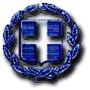 ΕΛΛΗΝΙΚΗ ΔΗΜΟΚΡΑΤΙΑΝΟΜΟΣ ΜΑΓΝΗΣΙΑΣΔΗΜΟΣ ΒΟΛΟΥΑριθ. πρωτ.: 35371ΠΡΟΓΡΑΜΜΑ ΕΚΛΟΓΗΣΟ ΔΗΜΑΡΧΟΣ ΒΟΛΟΥΈχοντας υπόψη:1. Τις διατάξεις των παρ. 1 και 2 του άρθρου 39 του Π.Δ. 26/2012 «Κωδικοποίηση σε ενιαίο κείμενο των διατάξεων της νομοθεσίας για την εκλογή βουλευτών» (ΦΕΚ 57 Α΄).2. Τις διατάξεις του Π.Δ. 45/2023 «Διάλυση της Βουλής, προκήρυξη εκλογής Βουλευτών και σύγκληση της νέας Βουλής» (ΦΕΚ 99 Α΄).3. Τις διατάξεις του Π.Δ. 8/2023 (ΦΕΚ 16/Α) «Καθορισμός των βουλευτικών εδρών κάθε εκλογικής περιφέρειας για τις γενικές βουλευτικές εκλογές ».4. Την αριθ. 8 / 2-5- 2023  απόφαση του Α1΄ Πολιτικού Τμήματος του Αρείου Πάγου, όπως ισχύει μετά τη διόρθωση – συμπλήρωσή της με τις αριθ. 9/4-5-2023, 17/5-5-2023, 18/8-5-2023 και 20/10-5-2023 όμοιες, με την οποία ανακηρύχτηκαν οι αναφερόμενοι σε αυτή συνδυασμοί κομμάτων , συνασπισμών κομμάτων, συνδυασμοί ανεξαρτήτων και μεμονωμένοι υποψήφιοι  των βασικών εκλογικών περιφερειών  για τις εκλογές της 21ης Μαΐου 2023, καθώς επίσης και οι υποψήφιοι βουλευτές Επικρατείας κάθε κόμματος για τις ίδιες εκλογές.5. Την  αριθ. 192116/12-5-2023  προκήρυξη της Αντιπεριφερειάρχη Μαγνησίας και Σποράδων με την οποία γνωστοποιήθηκαν οι ανακηρυχθέντες συνδυασμοί υποψηφίων βουλευτών κομμάτων, συνασπισμών κομμάτων για τις Βουλευτικές Εκλογές της 21ης Μαΐου 2023 των κατωτέρω αναφερόμενων Εκλογικών Περιφερειών. ΚΑΛΟΥΜΕΤους ετεροδημότες εκλογείς του Δήμου Βόλου να προσέλθουν για ψηφοφορία την Κυριακή 21 Μαΐου 2023  από ώρα 07 : 00 π.μ. έως και 19 : 00 μ.μ. στα εκλογικά τμήματα του Δήμου Βόλου που έχουν οριστεί με την αριθ. 192201/12-5-2023 προκήρυξη της Αντιπεριφερειάρχη  Μαγνησίας και Σποράδων, προκειμένου να εκλέξουν τους Βουλευτές του Ελληνικού Κοινοβουλίου.Η άσκηση του εκλογικού δικαιώματος είναι υποχρεωτική, σύμφωνα με τις διατάξεις των άρθρων 11 παρ. 2 και 116 παρ. 1 του ν. 3852/2010 (Α ́ 87), σε συνδυασμό με αυτές της παρ. 2 του άρθρου 6 του π.δ 26/2012 «Κωδικοποίηση σε ενιαίο κείμενο των διατάξεων της νομοθεσίας για την εκλογή Βουλευτών»Ο αριθμός των Βουλευτικών Εδρών για την Εκλογική Περιφέρεια Α΄ Αθηνών  ανέρχεται σε δεκατρείς (13), για την Εκλογική Περιφέρεια Β1΄ Βόρειου Τομέα Αθηνών ανέρχεται σε  δεκαέξι  (16), για την Εκλογική Περιφέρεια  Β3’ Νοτίου Τομέα Αθηνών ανέρχεται σε δεκαεννέα (19), για την Εκλογική Περιφέρεια Γρεβενών  ανέρχεται σε μία (1),  για την Εκλογική Περιφέρεια Α΄ Θεσσαλονίκης  ανέρχεται σε δεκαεπτά (17), για την Εκλογική Περιφέρεια Ιωαννίνων ανέρχεται σε πέντε (5), για την Εκλογική Περιφέρεια Καρδίτσης ανέρχεται σε τέσσερις (4),  για την Εκλογική Περιφέρεια Κοζάνης  ανέρχεται σε τέσσερις (4), για την Εκλογική Περιφέρεια Λαρίσης  ανέρχεται σε οκτώ (8) και  για την Εκλογική Περιφέρεια Τρικάλων ανέρχεται σε τέσσερις (4) , σύμφωνα με το Π.Δ. 8/2023  (ΦΕΚ  16/Α).1. Για τις γενικές βουλευτικές εκλογές της 21ης Μαΐου 2023 ανακηρύχτηκαν για την βασικήεκλογική περιφέρεια Α΄ ΑΘΗΝΩΝ:Α.Οι κατωτέρω συνδυασμοί κομμάτων και συνασπισμών κομμάτων:ΝΕΑ ΔΗΜΟΚΡΑΤΙΑ1. ΒΑΡΕΛΑ ΕΥΑΓΓΕΛΙΑ (ΕΒΙΤΑ) του Δημητρίου2. ΔΑΓΡΕΣ ΧΡΗΣΤΟΣ του Θεοδώρου3. ΔΑΜΙΑΝΟΥ ΚΑΛΛΙΟΠΗ-ΛΑΟΥΡΑ (ΠΩΛΑ) του Θεοδώρου4. ΚΑΚΛΑΜΑΝΗΣ ΝΙΚΗΤΑΣ του Μιχαήλ5. ΚΕΦΑΛΟΓΙΑΝΝΗ ΟΛΓΑ του Ιωάννη6. ΚΙΚΙΛΙΑΣ ΒΑΣΙΛΕΙΟΣ του Παναγιώτη7. ΠΑΡΑΣΚΕΥΟΥΔΗ ΘΕΚΛΑ-ΕΥΑΓΓΕΛΙΑ του Χρήστου8. ΠΙΕΡΡΑΚΑΚΗΣ ΚΥΡΙΑΚΟΣ του Στεφάνου9. ΠΙΠΙΛΗ ΦΩΤΕΙΝΗ του Ανδρέα10. ΠΛΕΥΡΗΣ ΑΘΑΝΑΣΙΟΣ (ΘΑΝΟΣ) του Κωνσταντίνου11. ΡΟΚΟΦΥΛΛΟΥ ΑΝΝΑ του Χρήστου12. ΣΑΚΙΜΠ ΜΑΡΙΑΜ (ΜΑΡΙΑ) του Αλή13. ΣΥΡΙΓΟΣ ΕΥΑΓΓΕΛΟΣ (ΑΓΓΕΛΟΣ) του Ματθαίου14. ΤΣΑΛΑΧΟΥΡΗ ΦΑΙΔΡΑ του Γεωργίου15. ΤΣΑΠΑΛΟΣ ΟΜΗΡΟΣ του Δημητρίου16. ΦΥΡΙΓΟΥ-ΚΟΝΣΟΛΟ ΓΕΩΡΓΙΑ (ΓΩΓΩ) του Ιωσήφ-Αιμίλιου17. ΦΩΤΟΠΟΥΛΟΣ ΙΩΑΝΝΗΣ του ΦωτίουΣΥΝΑΣΠΙΣΜΟΣ ΡΙΖΟΣΠΑΣΤΙΚΗΣ ΑΡΙΣΤΕΡΑΣ-ΠΡΟΟΔΕΥΤΙΚΗΣΥΜΜΑΧΙΑ1. ΑΡΣΕΝΗ ΕΥΓΕΝΙΑ (ΤΖΕΝΗ) του Γεωργίου2. ΒΕΡΝΑΡΔΑΚΗΣ ΧΡΙΣΤΟΦΟΡΟΣ του Δημοσθένη3. ΒΙΔΑΛΗ ΣΟΦΙΑ του Νικολάου4. ΒΟΥΤΣΗΣ ΝΙΚΟΛΑΟΣ του Γεωργίου5. ΕΛΕΦΑΝΤΗ ΑΝΝΑ του Άγγελου6. ΗΛΙΟΠΟΥΛΟΣ ΑΘΑΝΑΣΙΟΣ (ΝΑΣΟΣ) του Κωνσταντίνου7. ΚΑΝΕΛΛΟΠΟΥΛΟΥ ΜΑΡΙΑ του Ανδρέα8. ΚΙΝΥΟΥΑ ΝΙΚΟΔΗΜΟΣ- ΜΑΙΝΑ του Πήτερ9. ΚΟΥΒΕΛΗ ΜΑΡΙΑ του Φωτίου - Φανουρίου10. ΜΑΝΙΟΣ ΝΙΚΟΛΑΟΣ του Εμμανουήλ11. ΜΑΤΣΟΥΚΑ ΧΑΡΙΣ (ΧΑΡΑ) του Ιωάννη12. ΡΟΜΠΟΣ ΑΝΤΩΝΙΟΣ του Κωνσταντίνου13. ΤΖΑΝΑΚΟΠΟΥΛΟΣ ΔΗΜΗΤΡΙΟΣ του Μόσχου14. ΦΙΛΗΣ ΝΙΚΟΛΑΟΣ του Αριστοτέλη15. ΦΙΛΙΝΗ ΑΝΝΑ του Κωνσταντίνου16. ΧΑΤΖΗΝΙΚΟΛΑΣ ΔΗΜΗΤΡΙΟΣ του Χαράλαμπου17. ΧΡΙΣΤΟΔΟΥΛΟΠΟΥΛΟΥ ΑΝΑΣΤΑΣΙΑ ( ΤΑΣΙΑ) του ΖαχαρίαΠΑΣΟΚ-Κίνημα Αλλαγής1. ΑΒΡΑΜΟΠΟΥΛΟΣ ΠΑΝΑΓΙΩΤΗΣ (ΠΑΝΟΣ) του Νικολάου2. ΑΓΓΕΛΙΔΟΥ ΟΥΡΑΝΙΑ (ΡΑΝΙΑ) του Αριστείδη3. ΑΓΡΟΓΙΑΝΝΗ - ΜΟΥΚΡΙΩΤΟΥ ΖΑΧΑΡΙΑ (ΖΑΧΑΡΟΥΛΑ) του Ιωάννη4. ΑΠΟΣΤΟΛΟΠΟΥΛΟΣ ΓΕΩΡΓΙΟΣ του Παναγιώτη5. ΒΑΣΙΛΕΙΟΥ ΧΡΙΣΤΙΝΑ του Νικολάου6. ΓΕΡΟΥΛΑΝΟΣ ΠΑΥΛΟΣ του Μαρίνου7. ΓΕΩΡΓΟΥΛΗΣ ΣΤΑΜΑΤΙΟΣ του Χρήστου8. ΓΙΑΝΝΑΡΟΣ ΓΕΩΡΓΙΟΣ - ΚΩΝΣΤΑΝΤΙΝΟΣ του Γρηγορίου9. ΓΙΑΝΝΟΠΟΥΛΟΥ ΚΑΛΛΙΟΠΗ (ΠΟΠΗ) του Δημητρίου10. ΕΠΙΤΡΟΠΑΚΗΣ ΕΜΜΑΝΟΥΗΛ (ΜΑΝΟΣ) του Τρύφωνος11. ΛΑΛΙΩΤΗΣ ΝΙΚΟΛΑΟΣ του Ιωάννης12. ΜΑΛΑΪ ΦΑΤΟΣ του Ρετζέπ13. ΜΠΕΗ - ΚΑΡΑΜΠΟΤΣΟΥ ΡΩΞΑΝΗ - ΕΥΑΓΓΕΛΙΑ του Δημητρίου14. ΟΙΚΟΝΟΜΟΥ ΔΗΜΗΤΡΙΟΣ του Παντελεήμωνος15. ΣΚΑΝΔΑΛΙΔΗΣ ΚΩΝΣΤΑΝΤΙΝΟΣ του Γεωργίου16. ΣΤΑΜΟΥΛΗ ΕΥΑΓΓΕΛΙΑ (ΚΕΛΛΥ) του Ιωάννη17. ΧΡΙΣΤΟΔΟΥΛΟΥ ΑΙΚΑΤΕΡΙΝΗ του ΡίζουΚΟΜΜΟΥΝΙΣΤΙΚΟ ΚΟΜΜΑ ΕΛΛΑΔΑΣ1. ΒΟΥΡΔΟΥΜΠΑΣ ΧΑΡΑΛΑΜΠΟΣ του Μάρκου2. ΓΕΡΑΚΗ ΑΙΚΑΤΕΡΙΝΗ του Ηλία3. ΓΚΟΓΚΑΚΗ ΚΩΝΣΤΑΝΤΙΝΑ (ΝΤΙΝΑ) του Γρηγορίου4. ΖΑΧΑΡΗΣ ΠΑΝΑΓΙΩΤΗΣ του Γεωργίου5. ΚΑΝΕΛΛΗ ΓΑΡΥΦΑΛΛΙΑ (ΛΙΑΝΑ) του Χρήστου6. ΚΟΥΝΕΒΑ ΚΟΣΤΑΝΤΙΝΚΑ του Νικόλα7. ΜΑΝΙΑΤΗ ΠΑΡΑΣΚΕΥΗ (ΒΙΚΥ) του Αθανασίου8. ΜΑΡΓΑΡΙΤΗ ΑΙΚΑΤΕΡΙΝΗ του Σπυρίδωνα9. ΜΠΙΡΓΑΛΙΑΣ ΔΗΜΗΤΡΙΟΣ του Ιωάννη10. ΝΕΖΑ ΕΝΤΡΙ του Σαμπάν11. ΠΑΝΟΥ ΘΕΜΙΣΤΟΚΛΗΣ (ΘΕΜΗΣ) του Γρηγορίου12. ΠΑΝΟΥΤΣΑΚΟΥ ΕΛΙΣΑΒΕΤ (ΒΕΤΑ) του Κωνσταντίνου13. ΠΑΠΑΚΩΝΣΤΑΝΤΙΝΟΥ ΓΕΩΡΓΙΟΣ του Κωνσταντίνου14. ΣΙΩΡΑΣ ΗΛΙΑΣ του Παναγιώτη15. ΣΚΑΛΟΥΜΠΑΚΑ ΧΡΙΣΤΙΝΑ του Νικολάου16. ΤΑΒΟΥΛΑΡΗ ΠΑΝΑΓΙΩΤΑ του Διονυσίου17. ΧΟΥΡΔΑΚΗΣ ΧΑΡΑΛΑΜΠΟΣ του ΙωάννηΕΛΛΗΝΙΚΗ ΛΥΣΗ - ΚΥΡΙΑΚΟΣ ΒΕΛΟΠΟΥΛΟΣ1. ΓΡΑΜΜΕΝΟΣ ΒΑΣΙΛΕΙΟΣ του Αναστασίου2. ΔΑΜΙΑΝΑΚΗ ΣΟΦΙΑ του Γεωργίου3. ΔΗΜΗΤΡΑΚΟΠΟΥΛΟΣ ΑΝΔΡΕΑΣ του Δημητρίου4. ΚΑΡΚΑΣΙΝΑ ΜΑΡΙΝΑ του Ηλία5. ΚΑΨΙΜΑΛΗΣ ΝΑΠΟΛΕΩΝ του Νικολάου6. ΚΩΤΣΑΝΙΝΗ ΕΙΡΗΝΗ του Κώστα7. ΜΑΡΚΕΤΟΣ ΑΝΔΡΕΑΣ του Σπυράγγελου8. ΜΙΑΟΥΛΗ ΑΓΓΕΛΙΚΗ του Γεωργίου9. ΜΠΟΥΡΑ ΜΑΡΙΑ του Ευστρατίου10. ΝΤΟΥΤΣΗΣ ΧΡΗΣΤΟΣ του Αναστασίου11. ΠΑΝΤΑΖΙΔΗΣ ΔΗΜΗΤΡΙΟΣ του Ιωάννη12. ΠΕΤΡΟΜΙΧΕΛΗΣ ΒΑΣΙΛΕΙΟΣ του Παύλου13. ΣΑΜΠΡΑΚΟΣ ΛΑΜΠΡΟΣ του Αθανασίου14. ΣΙΩΚΗ ΒΑΣΙΛΙΚΗ του Αποστόλου15. ΤΑΤΣΙΩΝΑΣ ΔΗΜΗΤΡΙΟΣ του Φωτίου16. ΤΣΟΥΚΑΛΑ ΑΓΓΕΛΙΚΗ του ΝικολάουΜέΡΑ25-ΣΥΜΜΑΧΙΑ ΓΙΑ ΤΗ ΡΗΞΗ1. ΒΑΡΟΥΦΑΚΗΣ ΙΩΑΝΝΗΣ (ΓΙΑΝΗΣ) του Γεωργίου2. ΑΓΙΟΥΜΠΙ ΣΑΝΤΙ του Φαχντ3. ΑΝΑΓΝΩΣΤΟΠΟΥΛΟΥ ΓΕΩΡΓΙΑ του Νικολάου4. ΑΝΔΡΟΝΙΚΙΔΗΣ ΓΕΩΡΓΙΟΣ του Ευσταθίου5. ΒΑΜΒΑΚΑ ΠΑΝΑΓΙΩΤΑ του Κωνσταντίνου6. ΒΕΛΙΣΣΑΡΙΟΥ ΑΣΠΑΣΙΑ (ΣΙΣΣΥ) του Πέτρου7. ΒΡΕΤΤΟΥ ΔΕΣΠΟΙΝΑ-ΑΙΚΑΤΕΡΙΝΗ (ΝΤΕΠΥ) του Γεωργίου8. ΘΕΟΔΟΣΗ-ΜΠΕΣΚΑ ΑΥΓΟΥΛΑ (ΑΥΓΗ) του Στυλιανού9. ΘΕΟΔΩΡΟΠΟΥΛΟΣ ΣΑΡΑΝΤΟΣ του Θεοδώρου10. ΚΑΡΑΚΙΤΣΟΥ ΜΑΡΙΑ του Παναγιώτη11. ΚΕΠΕΡΗΣ ΠΑΝΑΓΙΩΤΗΣ του Εμμανουήλ12. ΜΑΡΑΓΚΟΥΔΑΚΗΣ ΘΕΟΔΩΡΟΣ του Κωνσταντίνου13. ΜΠΑΡΣΕΦΣΚΗ ΜΑΡΙΑ-ΑΝΝΑ (ΜΑΝΙΑ) του Γεωργίου14. ΡΕΒΕΝΙΩΤΗΣ (ΡΕΒΕΝΙΩΤΗ) ΠΑΥΛΟΣ (ΠΑΟΛΑ) του Γεωργίου15. ΣΑΡΑΦΙΑΝΟΣ ΔΗΜΗΤΡΙΟΣ του Παναγιώτη16. ΣΤΑΥΡΟΠΟΥΛΟΥ ΑΝΑΣΤΑΣΙΑ του Βασιλείου17. ΤΣΙΧΛΗ ΜΑΡΙΑΝΑ του ΔημητρίουΕΝΩΝΩ ΣΥΜΜΑΧΙΑ ΕΛΕΥΘΕΡΙΑΣ1. ΜΑΥΡΑΓΑΝΗΣ ΝΙΚΟΛΑΟΣ του Ανδρέα2. ΔΙΟΝΑ ΑΝΑΣΤΑΣΙΑ του Δημητρίου3. ΚΑΜΙΝΑΡΗΣ ΙΩΑΝΝΗΣ του Αλέξανδρου4. ΚΑΡΑΖΕΡΗ ΠΑΡΑΣΚΕΥΗ του Κωνσταντίνου5. ΚΟΜΣΕΛΗΣ ΝΙΚΟΛΑΟΣ του Γαβριήλ6. ΡΟΥΣΑΚΗΣ ΜΑΝΟΥΣΟΣ του ΙωάννηΚΟΜΜΟΥΝΙΣΤΙΚΟ ΚΟΜΜΑ ΕΛΛΑΔΑΣ (μαρξιστικό-λενινιστικό)1. ΑΛΕΞΑΝΔΡΟΥ ΧΡΥΣΟΥΛΑ του Ιωάννου2. ΑΠΟΣΤΟΛΑΚΗΣ ΑΝΤΩΝΙΟΣ του Ιωάννη3. ΒΑΡΔΑΚΗ ΔΕΣΠΟΙΝΑ του Ιωσήφ4. ΒΛΑΧΟΠΟΥΛΟΣ ΚΩΝΣΤΑΝΤΙΝΟΣ του Δημητρίου5. ΓΡΑΜΜΕΝΟΥ ΕΙΡΗΝΗ του Γεωργίου6. ΖΑΡΓΙΑΝΑΚΗ ΕΜΜΑΝΟΥΕΛΑ του Γεωργίου7. ΚΥΡΙΑΚΙΔΗΣ ΝΙΚΟΛΑΟΣ του Ιωάννη8. ΠΑΝΑΓΟΠΟΥΛΟΣ ΓΕΩΡΓΙΟΣ του Παναγιώτη9. ΣΩΤΗΡΟΠΟΥΛΟΣ ΑΝΤΩΝΙΟΣ-ΑΛΕΞΑΝΔΡΟΣ του Αθανασίου10. ΦΩΤΟΠΟΥΛΟΣ ΘΕΟΔΩΡΟΣ του Γεωργίου11. ΧΑΡΙΣΗ ΒΑΣΙΛΙΚΗ του ΔημητρίουΟΡΓΑΝΩΣΗ ΚΟΜΜΟΥΝΙΣΤΩΝ ΔΙΕΘΝΙΣΤΩΝ ΕΛΛΑΔΑΣ1. ΜΠΟΥΜΠΟΥΛΙΜΑ ΠΑΟΥΛΙΝ του ΛαζάρΑΝΤ.ΑΡ.ΣΥ.Α - ΑΝΤΙΚΑΠΙΤΑΛΙΣΤΙΚΗ ΑΡΙΣΤΕΡΗ ΣΥΝΕΡΓΑΣΙΑ για τηνΑΝΑΤΡΟΠΗ - Μέτωπο της Αντικαπιταλιστικής, Επαναστατικής,Κομμουνιστικής Αριστεράς και της ριζοσπαστικής Οικολογίας1. ΑΔΑΜΟΠΟΥΛΟΣ ΝΙΚΟΛΑΟΣ του Γεωργίου2. ΑΡΓΥΡΗ ΝΙΚΗ του Ευαγγέλου3. ΖΙΟΒΑΣ ΓΕΩΡΓΙΟΣ του Βασιλείου4. ΖΩΤΟΣ ΔΗΜΗΤΡΙΟΣ του Ιωάννη5. ΚΩΝΣΤΑΝΤΙΝΟΥ ΠΕΤΡΟΣ του Γεωργίου6. ΛΙΝΑΡΔΑΤΟΣ ΦΟΙΒΟΣ του Αντωνίου7. ΛΥΣΙΚΑΤΟΥ ΖΑΝΝΕΤΑ του Νικολάου8. ΜΑΡΤΖΟΥΚΟΣ ΑΛΕΞΑΝΔΡΟΣ του Σπυρίδωνος9. ΜΕΓΑΛΟΟΙΚΟΝΟΜΟΥ ΘΕΟΔΩΡΟΣ του Κωνσταντίνου10. ΜΕΝΟΥ ΚΥΡΙΑΚΗ (ΚΙΚΗ) του Χρήστου11. ΜΗΝΑΚΑΚΗΣ ΒΑΣΙΛΕΙΟΣ του Αλεξάνδρου12. ΠΑΛΛΙΟΥ ΧΡΙΣΤΙΝΑ του Βασιλείου13. ΠΑΠΑΧΡΙΣΤΟΥΔΗ ΣΤΑΜΑΤΟΥΛΑ του Σιδερή14. ΣΗΦΑΚΑΚΗΣ ΙΩΑΝΝΗΣ του Εμμανουήλ15. ΤΡΙΑΝΤΑΦΥΛΛΟΠΟΥΛΟΥ ΕΛΕΝΗ του Παναγιώτη16. ΤΣΩΛΗΣ ΔΗΜΗΤΡΙΟΣ του Νικολάου17. ΦΩΤΕΙΝΟΥ ΜΑΡΙΑ του ΠαντελήΚίνημα 211. ΣΙΑΓΓΑΝΑΣ ΔΗΜΗΤΡΙΟΣ του ΙωάννηΚΙΝΗΜΑ ΦΤΩΧΩΝ ΕΛΛΑΔΟΣ1. ΒΑΣΙΛΑΚΗ ΣΠΥΡΙΔΟΥΛΑ του Αλεξίου2. ΔΑΝΙΗΛΙΔΗΣ ΠΑΡΑΣΧΟΣ του ΗλίαΕΘΝΙΚΗ ΔΗΜΙΟΥΡΓΙΑ Θάνος Τζήμερος-Φαήλος Κρανιδιώτης1. ΓΑΒΟΥΝΕΛΗ ΕΥΑΓΓΕΛΙΑ του Δημητρίου2. ΔΡΑΚΟΠΟΥΛΟΣ ΣΠΥΡΙΔΩΝ του Παναγιώτη3. ΚΡΑΝΙΔΙΩΤΗΣ ΓΑΡΟΥΦΑΗΛ (ΦΑΗΛΟΣ) του Μιλτιάδη4. ΜΑΛΑΜΑΣ ΑΝΑΣΤΑΣΙΟΣ του Αλεξάνδρου5. ΠΟΔΟΓΥΡΟΥ ΜΑΡΙΑ του Πέτρου6. ΨΑΡΑΔΕΛΗΣ ΚΩΝΣΤΑΝΤΙΝΟΣ του ΓρηγορίουΝΙΚΗ1. ΝΑΤΣΙΟΣ ΔΗΜΗΤΡΙΟΣ του Ιωάννη2. ΓΡΑΤΣΙΑ ΜΑΡΙΑ του Στυλιανού3. ΜΑΡΓΕΤΗΣ ΓΕΩΡΓΙΟΣ του Μελετίου4. ΣΕΪΤΑΡΙΔΟΥ ΑΙΚΑΤΕΡΙΝΗ του Κωνσταντίνου5. ΤΣΟΥΓΑΝΑΤΟΣ ΑΘΑΝΑΣΙΟΣ του ΓεωργίουΚΟΙΝΩΝΙΑ ΑΞΙΩΝ - ΦΙΛΕΛΕΥΘΕΡΗ ΣΥΜΜΑΧΙΑ1. ΛΙΜΝΙΩΤΑΚΗ ΔΕΣΠΟΙΝΑ του Ιωάννου2. ΜΟΥΖΑΚΙΤΗΣ ΓΕΩΡΓΙΟΣ του Κωνσταντίνου3. ΠΑΠΑΔΗΜΗΤΡΙΟΥ ΣΠΥΡΙΔΩΝ του Κωνσταντίνου4. ΠΙΤΡΟΠΑΚΗΣ ΕΜΜΑΝΟΥΗΛ του Ιωάννου5. ΦΑΡΣΑΡΗ ΣΟΦΙΑ του ΝικολάουΒΟΡΕΙΑ ΛΕΓΚΑ - ΚΡΑΜΑ1. ΟΡΦΑΝΙΔΗΣ ΧΡΗΣΤΟΣ του Δημητρίου2. ΚΑΤΣΟΥΔΑ ΔΕΣΠΟΙΝΑ-ΣΟΥΖΑΝΑ του Κωνσταντίνου-Στέφανου3. ΚΡΙΚΕΛΗΣ ΣΤΕΡΓΙΟΣ του Δημητρίου4. ΣΑΡΓΟΛΟΓΟΥ ΜΑΡΙΑ του Ιωάννη ΙωσήφΟΑΚΚΕ-ΟΡΓΑΝΩΣΗ ΓΙΑ ΤΗΝ ΑΝΑΣΥΓΚΡΟΤΗΣΗ ΤΟΥ ΚΚΕ1. ΓΟΥΡΝΑΣ ΔΙΟΝΥΣΙΟΣ του ΠιέρρουΜΑΡΞΙΣΤΙΚΟ-ΛΕΝΙΝΙΣΤΙΚΟ ΚΟΜΜΟΥΝΙΣΤΙΚΟ ΚΟΜΜΑ ΕΛΛΑΔΑΣ1. ΑΔΑΜΟΠΟΥΛΟΣ ΓΡΗΓΟΡΙΟΣ του Αριστομένη2. ΜΑΝΔΕΛΕΝΑΚΗ ΘΕΟΦΑΝΩ του ΗλίαΕΛΛΗΝΩΝ ΣΥΝΕΛΕΥΣΙΣ1. ΒΛΑΧΟΣ ΠΑΝΑΓΙΩΤΗΣ του Σπυρίδων2. ΓΡΑΜΜΑΤΙΚΟΠΟΥΛΟΣ ΒΑΣΙΛΕΙΟΣ του Κωνσταντίνου3. ΔΕΡΔΕΛΑΚΟΥ ΜΑΡΙΑ του Ηλία4. ΚΩΝΣΤΑΝΤΑΚΟΠΟΥΛΟΥ ΧΡΙΣΤΙΝΑ του Χαρίλαου5. ΜΙΧΑΛΑΚΟΠΟΥΛΟΣ ΦΩΤΙΟΣ του Ανδρέα6. ΜΥΛΩΝΑΣ ΙΩΑΝΝΗΣ του Ευάγγελου7. ΠΑΠΑΔΑΚΗ ΣΜΑΡΑΓΔΗ του Αντώνιου8. ΠΑΤΜΑΝΙΔΟΥ ΜΑΡΓΑΡΙΤΑ του Δημητρίου9. ΠΛΟΣΚΑΣ ΙΩΑΝΝΗΣ του Δημητρίου10. ΧΑΡΑΛΑΜΠΟΥΣ ΑΝΤΩΝΙΟΣ του ΑθανάσιουΕΝΩΣΗ ΚΕΝΤΡΩΩΝ1. ΑΛΥΣΑΝΔΡΑΚΗΣ ΠΑΝΑΓΙΩΤΗΣ του Εμμανουήλ2. ΑΡΓΥΡΗΣ ΣΤΑΥΡΟΣ του Χρήστου3. ΓΙΑΟΥΡΗΣ ΝΙΚΟΛΑΟΣ του Λεωνίδα4. ΕΞΑΡΧΟΥΛΑΚΟΥ ΜΑΡΙΑ του Ιωάννη5. ΖΟΥΡΕΛΛΗ ΑΓΓΕΛΙΚΗ του Αντώνιου6. ΗΜΕΛΛΟΣ ΣΤΕΦΑΝΟΣ του Βασιλείου7. ΚΟΝΙΤΟΠΟΥΛΟΣ ΑΠΟΣΤΟΛΟΣ του Νικολάου8. ΚΟΥΤΟΥΛΑΚΗΣ ΓΕΩΡΓΙΟΣ του Δημητρίου9. ΜΑΡΑ ΑΝΝΑ του Νίκο10. ΜΗΤΣΟΠΟΥΛΟΥ ΖΩΗ του Δημητρίου11. ΣΑΒΒΟΠΟΥΛΟΥ ΒΑΣΙΛΙΚΗ του Νικολάου12. ΣΥΡΙΓΟΣ ΑΓΓΕΛΟΣ του Ιωάννη13. ΤΑΜΠΑΡΗΣ ΙΩΑΝΝΗΣ του ΓεωργίουΤΩΡΑ ΟΛΟΙ ΜΑΖΙ (Τ.ΟΛ.ΜΑ)1. ΚΟΛΥΒΑΣ ΑΘΑΝΑΣΙΟΣ του Γερασίμου2. ΒΑΣΙΛΕΙΑΔΟΥ ΛΙ ΑΝΝ του Κωνσταντίνου3. ΓΚΟΡΓΚΟΛΗ ΑΦΡΟΔΙΤΗ του Βασίλειος-Παναγιώτης4. ΚΑΤΣΙΟΣ ΑΘΑΝΑΣΙΟΣ του Ιωάννη5. ΠΡΟΚΑΚΗΣ ΒΙΚΕΝΤΙΟΣ του ΠέτρουΣΥΜΜΑΧΙΑ ΑΝΑΤΡΟΠΗΣ1. ΓΑΛΑΤΣΗΣ ΔΗΜΗΤΡΙΟΣ του Σωτηρίου2. ΓΕΩΡΓΗΣ ΓΕΩΡΓΙΟΣ του Πολυκράτη3. ΓΡΙΒΑΣ ΚΛΕΑΝΘΗΣ του Δημοσθένη4. ΔΑΚΑ ΚΥΡΙΑΚΗ του Λαζάρου5. ΚΑΡΟΥΣΟΣ ΔΗΜΗΤΡΙΟΣ του Γεωργίου6. ΚΕΡΜΕΛΙΔΗ ΑΝΘΗ του Παναγιώτη7. ΛΑΖΑΡΟΥ ΝΙΚΟΛΑΟΣ του Ελευθερίου8. ΜΕΝΤΖΑΣ ΝΙΚΟΛΑΟΣ του Δημητρίου9. ΜΠΙΡΠΑΝΑΓΟΥ ΒΑΡΒΑΡΑ - ΕΛΕΝΗ (ΕΛΒΑ) του Ανδρέα10. ΝΙΚΑΣ ΑΘΑΝΑΣΙΟΣ του Κωνσταντίνου11. ΠΟΛΥΧΡΟΝΟΠΟΥΛΟΥ ΧΡΙΣΤΙΝΑ του Παναγιώτη12. ΣΤΡΑΤΗΓΑΚΗ ΕΥΓΕΝΙΑ του Πέτρου13. ΤΟΥΡΝΑΚΗ ΓΕΩΡΓΙΑ του ΒασιλείουΠΟΛΙΤΙΚΗ ΠΡΩΤΟΒΟΥΛΙΑ1. ΑΚΡΙΒΟΠΟΥΛΟΥ ΣΟΦΙΑ του Γρηγορίου2. ΚΑΜΑΡΙΑΡΗΣ ΚΩΝΣΤΑΝΤΙΝΟΣ του Θεοφάνη3. ΛΑΠΠΑΣ ΙΩΑΝΝΗΣ του Νικολάου4. ΠΑΠΑΓΙΑΝΝΟΠΟΥΛΟΣ ΓΕΩΡΓΙΟΣ του Νικολάου5. ΣΕΡΦΙΩΤΟΥ ΜΑΡΙΑ (ΜΑΡΙ) του ΕλευθερίουΕΛΕΥΘΕΡΟΙ ΞΑΝΑ1. ΑΝΤΩΝΟΠΟΥΛΟΥ ΑΝΝΑ ΜΑΡΙΑ του Βασιλείου2. ΒΩΣΣΟΣ ΣΠΥΡΙΔΩΝ του Γεωργίου3. ΚΑΡΥΠΙΔΟΥ ΜΑΡΙΑ του Χαράλαμπου4. ΠΡΙΦΤΗΣ ΠΕΤΡΟΣ του Βλάσι5. ΤΣΙΟΥΡΗΣ ΗΛΙΑΣ του ΚωνσταντίνουΚΑΠΝΙΣΤΙΚΕΣ ΟΜΑΔΕΣ ΓΙΑ ΤΗΝ ΤΕΧΝΗ ΚΑΙ ΤΗΝ ΕΙΚΑΣΤΙΚΗΣΥΓΚΡΟΤΗΣΗ1. ΛΟΥΒΡΟΣ ΝΙΚΟΛΑΟΣ του Βασιλείου2. ΚΩΣΤΟΠΟΥΛΟΥ ΧΡΗΣΤΙΝΑ του Αναστασίου3. ΜΠΑΪΚΟΥΣΗΣ ΑΘΑΝΑΣΙΟΣ του ΑλεξάνδρουΔημοσθένης Βεργής ΕΛΛΗΝΕΣ ΟΙΚΟΛΟΓΟΙ1. ΒΕΡΓΗΣ ΔΗΜΟΣΘΕΝΗΣ του Εμμανουήλ2. ΛΙΣΑΓΚΟΡ ΒΕΡΓΗ ΣΒΕΤΛΑΝΑ του ΓκριγκόριΠΝΟΗ ΔΗΜΟΚΡΑΤΙΑΣ-Δημήτριος Κούβελας1. ΓΙΑΝΝΑΚΟΠΟΥΛΟΥ ΙΡΙΔΑ - ΛΥΔΙΑ του Χρήστου2. ΧΙΩΤΙΝΗΣ ΜΙΧΑΗΛ του ΝικήταΠΡΑΣΙΝΟ ΚΙΝΗΜΑ1. ΑΓΓΕΛΟΠΟΥΛΟΣ ΠΑΝΑΓΙΩΤΗΣ του Θεοδώρου2. ΓΙΩΤΑ ΑΘΑΝΑΣΙΑ του Θεοφάνη3. ΚΑΝΕΛΛΟΠΟΥΛΟΥ ΠΑΡΑΣΚΕΥΗ του Χρήστου4. ΚΑΡΑΠΑΥΛΙΔΗΣ ΝΙΚΟΛΑΟΣ του Αναστασίου5. ΟΙΚΟΝΟΜΕΑΣ ΠΕΤΡΟΣ του Νικολάου6. ΣΚΟΥΤΑΣ ΓΕΩΡΓΙΟΣ του Δημητρίου7. ΦΩΤΟΥ ΚΩΝΣΤΑΝΤΙΝΟΣ του Ηλία8. ΧΑΝΔΡΙΝΟΥ ΑΘΑΝΑΣΙΑ του ΝικόλαουΟικολόγοι ΠΡΑΣΙΝΟΙ - ΠΡΑΣΙΝΗ ΕΝΟΤΗΤΑ1. ΒΑΜΒΟΥΚΗΣ ΠΑΝΑΓΙΩΤΗΣ του Φώτιου2. ΚΑΜΠΟΥΡΗ ΜΑΓΔΑ - ΜΑΡΙΑ του Βασιλείου3. ΛΑΜΠΡΟΥΣΗ ΠΑΝΑΓΙΩΤΑ του Ευθυμίου4. ΠΑΠΟΥΤΣΑΚΗΣ ΝΙΚΟΛΑΟΣ του ΙωάννηΕΑΝ...1. ΚΑΝΕΛΛΟΠΟΥΛΟΣ ΑΝΑΣΤΑΣΙΟΣ του Γεωργίου2. ΑΛΕΞΟΠΟΥΛΟΥ ΑΝΑΣΤΑΣΙΑ - ΑΙΚΑΤΕΡΙΝΗ του Κωνσταντίνου3. ΛΟΥΚΙΣΑ ΧΡΗΣΤΙΝΑ του Δημητρίου4. ΛΟΥΠΗΣ ΘΕΟΔΩΡΟΣ του ΑγγέλουΕΝΟΤΗΤΑ - ΑΛΗΘΕΙΑΕΝ.Α1. ΝΕΟΦΩΤΙΣΤΟΣ ΠΑΡΑΣΚΕΥΑΣ του Βασιλείου2. ΠΑΠΑΔΟΠΟΥΛΟΥ ΕΥΑΓΓΕΛΙΑ του Πέτρου3. ΣΠΕΝΤΖΟΣ ΝΙΚΟΛΑΟΣ του ΕυθύμιοςΠΛΕΥΣΗ ΕΛΕΥΘΕΡΙΑΣ - ΖΩΗ ΚΩΝΣΤΑΝΤΟΠΟΥΛΟΥ1. ΚΩΝΣΤΑΝΤΟΠΟΥΛΟΥ ΖΩΗ του Νικολάου2. ΔΗΜΟΠΟΥΛΟΥ ΕΛΕΝΗ του Κωνσταντίνου3. ΔΡΑΚΟΠΟΥΛΟΣ ΔΗΜΗΤΡΙΟΣ του Ιωάννη4. ΖΑΝΝΙΑΣ ΠΛΟΥΤΑΡΧΟΣ του Λουκά5. ΜΠΙΜΠΙΛΑΣ ΣΠΥΡΙΔΩΝ του Κωνσταντίνου6. ΜΠΙΤΑΡ ΧΑΣΣΑΝ - ΠΕΤΡΟΣ του Μαχμούντ7. ΤΣΟΛΑΚΗ ΔΕΣΠΟΙΝΑ του Κωνσταντίνου2.Για τις γενικές βουλευτικές εκλογές της 21ης Μαΐου 2023 ανακηρύχτηκαν για την βασικήεκλογική περιφέρεια Β1΄ΒΟΡΕΙΟΥ ΤΟΜΕΑ ΑΘΗΝΩΝ:Α.Οι κατωτέρω συνδυασμοί κομμάτων και συνασπισμών κομμάτων:ΝΕΑ ΔΗΜΟΚΡΑΤΙΑ1. ΑΓΑΤΣΑ ΑΡΙΑΔΝΗ (ΑΡΙΑ) του Αριστείδη2. ΒΑΡΣΟΥ ΜΑΡΓΑΡΙΤΑ του Βασιλείου3. ΒΡΥΝΑ ΦΩΤΕΙΝΗ του Κωνσταντίνου4. ΓΕΩΡΓΙΑΔΗΣ ΣΠΥΡΙΔΩΝ-ΑΔΩΝΙΣ του Αθανασίου5. ΔΗΜΗΤΡΑΚΑΚΗ ΑΓΓΕΛΙΚΗ-ΙΝΕΤΖΗ του Κωνσταντίνου-Σεραφείμ6. ΖΑΧΑΡΟΠΟΥΛΟΣ ΑΝΑΣΤΑΣΙΟΣ (ΤΑΣΟΣ) του Πάνου7. ΚΑΙΡΙΔΗΣ ΔΗΜΗΤΡΙΟΣ του Κωνσταντίνου8. ΚΑΡΑΝΔΡΕΑΣ ΑΝΑΣΤΑΣΙΟΣ του Ιωάννη9. ΚΑΡΥΔΑΣ ΦΩΤΙΟΣ (ΦΩΤΗΣ) του Σπυρίδωνος10. ΚΕΡΑΜΕΩΣ ΝΙΚΗ του Κωνσταντίνου11. ΚΟΥΜΟΥΤΣΑΚΟΣ ΓΕΩΡΓΙΟΣ του Σπυρίδωνος12. ΚΟΥΤΣΟΓΙΑΝΝΑΚΗΣ ΕΜΜΑΝΟΥΗΛ (ΜΑΝΩΛΗΣ) του Γεωργίου13. ΜΗΚΑ ΜΑΡΙΑΝΘΗ του Ιωάννη14. ΝΙΚΟΛΟΠΟΥΛΟΥ ΟΛΥΜΠΙΑ (ΟΛΙΑ) του Παναγιώτη15. ΠΑΝΑΓΙΩΤΟΠΟΥΛΟΥ ΠΗΝΕΛΟΠΗ (ΠΕΝΥ) του Θεοδώρου16. ΠΑΠΑΘΑΝΑΣΗΣ ΝΙΚΟΛΑΟΣ (ΝΙΚΟΣ) του Χρήστου17. ΡΑΠΤΗ ΖΩΗ του Γεωργίου18. ΡΟΥΣΟΠΟΥΛΟΣ ΘΕΟΔΩΡΟΣ (ΘΟΔΩΡΟΣ) του Βασιλείου19. ΣΟΥΛΗΣ ΧΡΗΣΤΟΣ του Διονυσίου20. ΧΑΤΖΗΔΑΚΗΣ ΚΩΝΣΤΑΝΤΙΝΟΣ (ΚΩΣΤΗΣ) του ΙωάννηΣΥΝΑΣΠΙΣΜΟΣ ΡΙΖΟΣΠΑΣΤΙΚΗΣ ΑΡΙΣΤΕΡΑΣ-ΠΡΟΟΔΕΥΤΙΚΗΣΥΜΜΑΧΙΑ1. ΑΓΓΟΥΡΑΚΗ ΚΛΕΙΩ του Μιχαήλ2. ΑΘΑΝΑΣΙΟΥ ΜΑΡΙΟΣ του Λάμπρου3. ΑΡΒΑΝΙΤΑΚΗ ΑΙΚΑΤΕΡΙΝΗ του Δημητρίου4. ΑΥΛΩΝΙΤΟΥ ΕΛΕΝΗ του Βασιλείου5. ΖΑΧΑΡΙΑΔΗΣ ΚΩΝΣΤΑΝΤΙΝΟΣ του Εμμανουήλ6. ΚΑΒΒΑΔΙΑ ΙΩΑΝΝΕΤΑ (ΑΝΝΕΤΑ) του Σωκράτη7. ΚΑΤΡΟΥΓΚΑΛΟΣ ΓΕΩΡΓΙΟΣ του Στέλιου Παναγιώτη8. ΚΟΡΦΙΑΤΗΣ ΝΙΚΟΛΑΟΣ του Κωνσταντίνου9. ΚΟΥΚΛΑΚΗΣ ΓΕΩΡΓΙΟΣ του Ιωάννη10. ΛΙΝΟΥ ΑΘΗΝΑ του Κωνσταντίνου11. ΜΑΛΑΚΟΥ ΑΙΚΑΤΕΡΙΝΗ του Δημητρίου12. ΜΠΑΛΑΦΑΣ ΓΕΩΡΓΙΟΣ του Χρήστου13. ΜΥΤΗΛΙΝΑΚΗ ΕΛΕΝΗ του Βάιου14. ΞΕΝΟΓΙΑΝΝΑΚΟΠΟΥΛΟΥ ΜΑΡΙΑ ΕΛΙΖΑ (ΜΑΡΙΛΙΖΑ) του Διονυσίου15. ΣΑΚΕΛΛΑΡΗΣ ΔΗΜΗΤΡΙΟΣ του Χρήστου16. ΣΚΟΥΡΛΕΤΗΣ ΠΑΝΑΓΙΩΤΗΣ (ΠΑΝΟΣ) του Βασιλείου17. ΤΖΙΒΑ ΑΙΜΙΛΙΑ (ΕΜΥ) του Θεράποντος18. ΤΣΑΚΑΛΩΤΟΣ ΕΥΚΛΕΙΔΗΣ του Στεφάνου19. ΧΑΤΖΗΣΟΦΙΑ ΑΝΝΑ του Φωτίου20. ΧΑΤΖΗΣΩΚΡΑΤΗΣ ΔΗΜΗΤΡΙΟΣ του ΣοφοκλήΠΑΣΟΚ-Κίνημα Αλλαγής1. ΑΠΟΣΤΟΛΑΚΗ ΕΛΕΝΗ - ΜΑΡΙΑ (ΜΙΛΕΝΑ) του Γεωργίου2. ΒΑΓΓΕΛΑΤΟΣ ΑΝΔΡΕΑΣ του Βασιλείου3. ΒΛΑΧΟΣ ΠΑΝΑΓΙΩΤΗΣ του Κωνσταντίνου4. ΓΚΑΝΙΑΤΣΟΣ ΠΑΝΑΓΙΩΤΗΣ (ΠΑΝΟΣ) του Κωνσταντίνου5. ΔΟΡΥΦΟΡΟΥ ΑΙΚΑΤΕΡΙΝΗ του Εμμανουήλ6. ΖΑΡΚΑΔΟΥΛΑ ΠΑΡΘΕΝΙΑ (ΡΕΝΙΑ) του Κωνσταντίνου7. ΚΑΡΑΝΙΚΟΛΑΟΥ ΕΙΡΗΝΗ (ΡΕΝΑ) του Εμμανουήλ8. ΚΑΡΔΑΚΑΡΗ ΟΛΓΑ του Ηρακλή9. ΛΙΟΥΛΙΑ - ΣΙΣΚΟΥ ΓΕΩΡΓΙΑ (ΓΩΓΩ) του Χρήστου10. ΛΟΒΕΡΔΟΣ ΑΝΔΡΕΑΣ του Νικολάου11. ΜΑΝΙΑΤΟΓΙΑΝΝΗΣ ΞΕΝΟΦΩΝ (ΞΕΝΟΣ) του Παναγιώτη12. ΜΟΥΛΟΥΔΑΚΗ - ΜΠΑΪΛΗ ΕΛΕΝΗ του Παντελή13. ΜΠΑΤΖΕΛΗ ΑΙΚΑΤΕΡΙΝΗ (ΚΑΤΕΡΙΝΑ) του Γεωργίου14. ΝΙΚΟΛΑΙΔΟΥ ΑΙΜΙΛΙΑ του Λαζάρου15. ΠΑΠΑΔΟΠΟΥΛΟΣ ΑΝΔΡΕΑΣ του Ευσταθίου16. ΠΑΤΙΛΗ ΑΡΓΥΡΩ (ΡΟΥΛΑ) του Αλεξάνδρου17. ΠΑΤΡΑΜΑΝΗΣ ΑΠΟΣΤΟΛΟΣ του Γεωργίου18. ΠΟΥΠΚΟΣ ΙΩΑΝΝΗΣ του Παναγιώτη19. ΣΥΝΟΔΙΝΟΥ ΑΓΓΕΛΙΚΗ του Μενέλαου20. ΧΑΛΑΤΣΗ ΕΥΘΥΜΙΑ (ΕΦΗ) του ΧαράλαμπουΚΟΜΜΟΥΝΙΣΤΙΚΟ ΚΟΜΜΑ ΕΛΛΑΔΑΣ1. ΚΟΥΤΣΟΥΜΠΑΣ ΔΗΜΗΤΡΙΟΣ του Αποστόλου2. ΑΓΓΕΛΙΔΗΣ ΝΙΚΟΛΑΟΣ του Γεωργίου3. ΑΛΕΠΗΣ ΠΕΤΡΟΣ του Παύλου4. ΓΟΥΛΙΑΜΟΣ ΚΩΝΣΤΑΝΤΙΝΟΣ του Ιωάννη5. ΚΟΥΡΗ ΓΕΩΡΓΙΑ του Βασιλείου6. ΚΤΕΝΑ ΑΦΡΟΔΙΤΗ του Θεοφύλακτου7. ΛΙΑΚΟΥ ΚΩΝΣΤΑΝΤΙΝΑ (ΝΤΙΑΝΑ) του Κωνσταντίνου8. ΜΠΟΤΖΙΟΛΗ ΕΛΕΝΗ του Κωνσταντίνου9. ΠΑΠΑΖΑΧΑΡΙΑΚΗΣ ΙΩΑΝΝΗΣ του Μιχαήλ10. ΠΑΠΑΪΩΑΝΝΟΥ ΚΑΛΛΙΟΠΗ (ΚΕΛΛΥ) του Νικολάου11. ΠΑΠΑΣΩΤΗΡΙΟΥ ΚΩΝΣΤΑΝΤΙΝΟΣ του Σωτηρίου12. ΠΑΡΑΣΚΕΥΟΠΟΥΛΟΣ ΒΑΣΙΛΕΙΟΣ του Θεοδώρου13. ΠΕΡΡΑΚΗΣ ΑΛΕΞΑΝΔΡΟΣ του Φιλίππου14. ΠΛΑΤΑΝΙΑ ΕΥΑΓΓΕΛΙΑ του Δημητρίου15. ΠΟΜΑΣΚΙ ΓΚΕΟΡΓΚΙ του Νίνο16. ΡΙΤΣΟΥ ΕΛΕΥΘΕΡΙΑ (ΕΡΗ) του Ιωάννη17. ΣΑΛΤΑΠΙΔΑΣ ΧΡΗΣΤΟΣ του Γεωργίου18. ΣΕΡΕΤΑΚΗΣ ΝΙΚΟΛΑΟΣ του Γεωργίου19. ΤΣΙΓΚΑ ΣΤΑΥΡΟΥΛΑ (ΒΟΥΛΑ) του Δημητρίου20. ΧΑΡΑΛΑΜΠΙΔΗΣ ΓΡΗΓΟΡΙΟΣ του ΘεόφραστουΕΛΛΗΝΙΚΗ ΛΥΣΗ - ΚΥΡΙΑΚΟΣ ΒΕΛΟΠΟΥΛΟΣ1. ΒΙΛΙΑΡΔΟΣ ΒΑΣΙΛΕΙΟΣ του Διονυσίου2. ΒΡΑΚΑΣ ΣΠΥΡΙΔΩΝ του Σταύρου3. ΓΕΡΑΚΙΟΣ ΜΙΧΑΗΛ του Νικολάου4. ΓΕΡΟΥΛΗ ΓΕΩΡΓΙΑ του Ιωάννη5. ΓΙΑΝΝΟΠΟΥΛΟΥ ΚΑΛΛΙΤΣΑ του Κωνσταντίνου6. ΔΕΥΤΕΡΑΙΟΣ ΝΙΚΟΛΑΟΣ ΖΩΗΤΟΣ του Άγγελου7. ΕΜΜΑΝΟΥΗΛΙΔΟΥ ΣΟΦΙΑ του Γεωργίου8. ΚΑΜΠΟΥΡΗΣ ΦΙΛΙΠΠΟΣ του Ιωάννη9. ΚΕΠΕΤΖΗ ΑΝΑΣΤΑΣΙΑ του Ιωάννη10. ΛΙΑΚΑΤΑΣ ΘΕΟΔΩΡΟΣ του Γεωργίου11. ΜΙΧΑΗΛ ΑΣΗΜΙΝΑ του Μιχαήλ12. ΜΠΡΙΑΜΑΤΟΣ ΔΙΟΝΥΣΙΟΣ του Παντελή13. ΜΥΛΩΝΑΣ ΒΑΣΙΛΕΙΟΣ του Ανδρέα14. ΜΩΡΑΪΤΗ ΙΦΙΓΕΝΕΙΑ του Ευσταθίου15. ΠΑΠΑΘΕΟΔΩΡΟΥ ΣΩΤΗΡΙΑ του Φωτίου16. ΠΑΠΟΥΛΙΔΟΥ ΔΟΜΝΑ του Παναγιώτη17. ΣΤΑΜΠΟΛΙΟΥ ΣΤΕΦΑΝΟΣ του Δημήτρη18. ΤΖΑΝΗΣ ΓΕΩΡΓΙΟΣ του Γεωργίου19. ΤΟΜΠΟΥΛΙΔΗΣ ΠΟΛΥΚΑΡΠΟΣ του Ευκλείδη20. ΧΡΙΣΤΟΔΟΥΛΙΔΗΣ ΜΙΧΑΗΛ του ΝικολάουΜέΡΑ25-ΣΥΜΜΑΧΙΑ ΓΙΑ ΤΗ ΡΗΞΗ1. ΑΓΓΕΛΗΣ ΑΛΕΞΑΝΔΡΟΣ-ΡΩΜΑΝΟΣ του Δημητρίου-Μιχαήλ2. ΑΣΗΜΑΚΟΠΟΥΛΟΥ ΕΛΕΥΘΕΡΙΑ (ΕΡΡΙΚΑ) του Νικολάου3. ΒΑΜΒΑΚΑΣ ΓΕΩΡΓΙΟΣ του Χρήστου4. ΓΙΑΝΝΟΠΟΥΛΟΣ ΦΟΙΒΟΣ του Ηλία5. ΓΟΥΛΙΟΥ ΚΩΝΣΤΑΝΤΙΝΙΑ (ΝΤΙΝΑ) του Αθανασίου6. ΓΡΗΓΟΡΙΑΔΗΣ ΚΛΕΩΝ του Γεωργίου7. ΔΡΟΣΟΥ ΒΑΣΙΛΙΚΗ του Θεοδώρου8. ΖΗΚΑΣ ΠΕΡΙΚΛΗΣ του Χριστόδουλου9. ΚΩΝΣΤΑΝΤΙΝΙΔΗΣ ΚΩΝΣΤΑΝΤΙΝΟΣ του Ιάκωβου10. ΛΙΑΠΗΣ ΔΗΜΗΤΡΙΟΣ του Νικολάου11. ΛΟΥΙΖΟΥ ΜΑΡΙΑ-ΙΩΑΝΝΑ (ΜΑΡΙΑΝΝΑ) του Βασιλείου12. ΜΑΓΙΑΚΗΣ ΕΛΕΥΘΕΡΙΟΣ του Εμμανουήλ13. ΜΙΧΑΗΛΙΔΟΥ ΝΑΤΑΛΙΑ-ΔΗΜΗΤΡΑ του Ιωάννη14. ΠΑΠΑΪΩΑΝΝΟΥ ΧΑΡΙΛΑΟΣ-ΠΕΤΡΟΣ (ΠΕΤΡΟΣ) του Κωνσταντίνου15. ΠΑΤΕΛΗ ΟΥΡΑΝΙΑ του Αντωνίου16. ΠΕΤΟΒΙΤΣ ΒΑΣΙΛΙΚΗ (ΛΙΝΑ) του Γεωργίου17. ΠΕΤΡΑΚΟΣ ΑΘΑΝΑΣΙΟΣ του Κωνσταντίνου18. ΣΑΡΑΚΗΝΟΣ ΠΑΝΑΓΙΩΤΗΣ (ΠΑΝΟΣ) του Αριστομένη19. ΤΟΛΙΟΣ ΑΡΗΣ του Ιωάννη20. ΤΣΑΓΚΑ ΣΟΥΛΤΑΝΑ (ΤΑΝΙΑ) του ΗρακλήΕΝΩΝΩ ΣΥΜΜΑΧΙΑ ΕΛΕΥΘΕΡΙΑΣ1. ΑΙΓΙΝΗΤΗΣ ΧΑΡΑΛΑΜΠΟΣ του Νικολάου2. ΒΕΛΑΚΗ ΣΑΠΦΩ του Γεωργίου3. ΓΙΑΝΝΟΠΟΥΛΟΣ ΧΑΡΙΛΑΟΣ του Αριστομένη4. ΣΚΟΥΡΑ ΜΑΛΑΜΑΤΗ του ΝικολάουΚΟΜΜΟΥΝΙΣΤΙΚΟ ΚΟΜΜΑ ΕΛΛΑΔΑΣ (μαρξιστικό-λενινιστικό)1. ΑΝΑΣΤΑΣΟΠΟΥΛΟΥ ΑΝΑΣΤΑΣΙΑ του Θεοφίλου2. ΒΑΡΛΑΣ ΙΩΑΝΝΗΣ του Δημητρίου3. ΓΕΜΙΣΤΟΣ ΕΜΜΑΝΟΥΗΛ του Βασιλείου4. ΘΕΟΔΟΣΟΠΟΥΛΟΥ ΟΥΡΑΝΙΑ του Δημητρίου5. ΚΙΖΙΡΙΔΗΣ ΚΩΝΣΤΑΝΤΙΝΟΣ του Αναστασίου6. ΜΠΕΤΣΗΣ ΕΥΣΤΑΘΙΟΣ του Ιωάννη7. ΜΠΙΡΜΠΙΛΗ ΣΟΦΙΑ του Αντωνίου8. ΠΑΠΑΚΩΝΣΤΑΝΤΙΝΟΥ ΣΠΥΡΙΔΩΝ του Χρήστου Χριστοφόρου9. ΣΤΑΪΚΟΥ ΑΝΤΙΟΠΗ του ΓεωργίουΟΡΓΑΝΩΣΗ ΚΟΜΜΟΥΝΙΣΤΩΝ ΔΙΕΘΝΙΣΤΩΝ ΕΛΛΑΔΑΣ1. ΛΙΩΣΗΣ ΑΝΔΡΕΑΣ του ΠαναγιώτηΑΝΤ.ΑΡ.ΣΥ.Α - ΑΝΤΙΚΑΠΙΤΑΛΙΣΤΙΚΗ ΑΡΙΣΤΕΡΗ ΣΥΝΕΡΓΑΣΙΑ για τηνΑΝΑΤΡΟΠΗ - Μέτωπο της Αντικαπιταλιστικής, Επαναστατικής,Κομμουνιστικής Αριστεράς και της ριζοσπαστικής Οικολογίας1. ΔΕΛΑΣΤΙΚ ΕΚΤΩΡ-ΞΑΒΙΕ του Γεωργίου Γασπάρ2. ΔΕΣΥΛΛΑΣ ΔΗΜΗΤΡΙΟΣ του Νικολάου3. ΔΙΚΑΙΟΣ ΚΩΝΣΤΑΝΤΙΝΟΣ του Γεωργίου4. ΘΑΝΑΣΟΥΛΑ ΦΩΤΕΙΝΗ του Αγγέλου5. ΘΑΝΟΥ ΕΙΡΗΝΗ του Νικολάου6. ΙΩΑΚΕΙΜΟΓΛΟΥ ΗΛΙΑΣ του Ευρυπίδη7. ΚΑΡΙΩΤΗΣ ΝΙΚΟΛΑΟΣ του Ιωάννη8. ΚΟΝΤΟΜΗΤΡΟΥ ΑΘΑΝΑΣΙΑ του Βασιλείου9. ΚΥΡΙΛΛΟΥ ΔΗΜΗΤΡΑ του Φειδία10. ΛΟΪΖΟΣ ΗΛΙΑΣ του Μηνά11. ΜΑΡΤΙΝΗ ΑΛΕΞΑΝΔΡΑ του Αλεξάνδρου12. ΜΙΧΑΗΛΙΔΗΣ ΕΥΑΓΓΕΛΟΣ του Γεωργίου13. ΜΠΟΥΓΟΥ ΜΑΡΙΑ του Κωνσταντίνου14. ΠΙΤΤΑΣ ΓΕΩΡΓΙΟΣ του Μαξίμου15. ΡΑΓΚΟΣ ΓΕΩΡΓΙΟΣ του Χρυσοστόμου16. ΣΠΥΡΟΠΟΥΛΟΣ ΑΝΑΣΤΑΣΙΟΣ του Πέτρου17. ΤΖΑΜΟΥΡΑΝΗΣ ΔΗΜΗΤΡΗΣ του Ηλία18. ΦΡΑΓΚΟΥ ΑΦΡΟΔΙΤΗ του Στεφάνου19. ΧΑΙΝΤΑΡ ΑΧΜΑΝΤ ΝΕΚΤΑΡΙΟΣ ΝΕΜΕΡ του Χαέλ20. ΧΡΗΣΤΙΔΟΥ ΧΡΗΣΤΙΝΑ του ΑθανασίουΚίνημα 211. ΠΑΝΤΑΖΗΣ ΚΩΝΣΤΑΝΤΙΝΟΣ του ΑναστασίουΚΙΝΗΜΑ ΦΤΩΧΩΝΕΛΛΑΔΟΣ1. ΑΛΑΤΑ ΑΝΑΣΤΑΣΙΑ του Πασχάλη2. ΒΑΛΑΒΑΝΙΔΗΣ ΧΡΗΣΤΟΣ του ΝικολάουΕΘΝΙΚΗ ΔΗΜΙΟΥΡΓΙΑ Θάνος Τζήμερος-Φαήλος Κρανιδιώτης1. ΤΖΗΜΕΡΟΣ ΓΛΑΥΚΟΣ ΑΘΑΝΑΣΙΟΣ (ΘΑΝΟΣ) του Αχιλλέα2. ΑΝΔΡΙΤΣΟΣ ΗΛΙΑΣ του Γεωργίου3. ΒΕΝΙΕΡΑΤΟΣ ΔΙΟΝΥΣΙΟΣ του Παναγιώτη4. ΓΕΩΡΓΙΚΟΠΟΥΛΟΣ ΝΙΚΟΛΑΟΣ του Ιωάννη5. ΓΚΡΙΤΖΑΝΗΣ ΧΡΗΣΤΟΣ του Δημητρίου6. ΚΑΝΙΟΣ ΓΕΩΡΓΙΟΣ του Νικολάου7. ΚΑΠΑΤΣΟΣ ΙΩΑΝΝΗΣ του Κυριάκου8. ΚΑΤΣΟΥΡΙΔΟΥ ΕΥΓΕΝΙΑ του Αλεξάνδρου9. ΚΟΥΦΑΚΗ ΕΛΕΝΗ του Χρήστου10. ΛΙΒΑΣ ΠΕΡΙΚΛΗΣ του Βασιλείου11. ΜΠΑΝΑ ΧΡΙΣΤΙΝΑ του Ζαχαρία12. ΠΑΓΩΝΗ ΚΑΛΟΜΟΙΡΑ (ΗΡΑ) του Μελετίου13. ΠΑΠΑΝΑΓΙΩΤΟΥ ΒΑΣΙΛΙΚΗ του Χρήστου14. ΣΤΑΣΙΝΟΣ ΝΙΚΟΛΑΟΣ του Ιωάννη15. ΤΣΕΛΕΝΗΣ ΔΗΜΗΤΡΙΟΣ του Αθανασίου16. ΧΟΥΙΑΡΙΔΟΥ ΣΟΦΙΑ του ΚωνσταντίνουΝΙΚΗ1. ΚΟΥΡΟΥΠΑΚΗ ΑΣΠΑΣΙΑ του Ιωάννη2. ΟΙΚΟΝΟΜΟΠΟΥΛΟΣ ΤΑΣΟΣ του Παναγιώτου3. ΠΙΛΑΤΗΣ ΑΓΓΕΛΟΣ του Νικολάου4. ΣΑΚΕΛΛΑΡΙΟΥ ΠΑΡΑΣΚΕΥΗ του Αποστόλου5. ΧΙΩΤΑΚΑΚΟΣ ΔΗΜΗΤΡΙΟΣ του ΙωάννηΚΟΙΝΩΝΙΑ ΑΞΙΩΝ - ΦΙΛΕΛΕΥΘΕΡΗ ΣΥΜΜΑΧΙΑ1. ΦΕΝΕΚΟΣ ΣΤΥΛΙΑΝΟΥ του Γεωργίου2. ΜΑΚΑΡΟΝΙΔΗΣ ΚΥΡΙΑΚΟΣ του Δημητρίου3. ΜΑΛΑΝΔΡΑΚΗ ΕΛΕΝΗ του Ναπολέοντος4. ΠΑΠΑΓΡΗΓΟΡΙΟΥ ΒΑΣΙΛΙΚΗ (ΒΑΣΙΑ) του Κωνσταντίνου5. ΦΩΤΗΣ ΝΙΚΟΛΑΟΣ του ΧρήστουΒΟΡΕΙΑ ΛΕΓΚΑ - ΚΡΑΜΑ1. ΑΝΤΩΝΟΓΛΟΥ ΙΟΡΔΑΝΗΣ του Κωνσταντίνου2. ΔΡΑΓΚΑ ΕΥΤΕΡΠΗ του Στυλιανού3. ΘΕΟΔΟΣΗΣ ΕΥΣΤΑΘΙΟΣ του Νικολάου4. ΛΑΜΠΡΟΥ ΜΑΡΙΑ - ΧΡΙΣΤΙΝΑ του Δημητρίου5. ΨΑΡΡΑ ΒΑΙΛΙΚΗ του ΣπυρίδωνΟΑΚΚΕ-ΟΡΓΑΝΩΣΗ ΓΙΑ ΤΗΝ ΑΝΑΣΥΓΚΡΟΤΗΣΗ ΤΟΥ ΚΚΕ1. ΚΟΥΤΕΛΟΣ ΚΩΝΣΤΑΝΤΙΝΟΣ του ΓεωργίουΜΑΡΞΙΣΤΙΚΟ-ΛΕΝΙΝΙΣΤΙΚΟ ΚΟΜΜΟΥΝΙΣΤΙΚΟ ΚΟΜΜΑ ΕΛΛΑΔΑΣ1. ΚΩΤΣΑΚΗ ΜΑΡΙΑΝΘΗ του Παναγιώτη2. ΠΑΠΑΔΟΠΟΥΛΟΣ ΑΝΤΩΝΙΟΣ του ΠροδρόμουΕΛΛΗΝΩΝ ΣΥΝΕΛΕΥΣΙΣ1. ΓΚΛΙΑΤΗ ΟΛΥΜΠΙΑ - ΓΕΩΡΓΙΑ του Δημητρίου2. ΔΗΜΟΠΟΥΛΟΣ ΣΠΥΡΙΔΩΝ του Περικλή3. ΔΟΥΖΕΝΑΚΗ ΜΑΡΙΑ του Ιωάννη4. ΘΑΝΑΣΗ ΡΩΜΑΙΟ του Βινταίλ5. ΚΑΖΑΝΤΖΗ ΚΩΝΣΤΑΝΤΙΝΑ του Αλέξανδρου6. ΚΑΡΑΓΙΑΝΝΗΣ ΦΩΚΙΩΝ του Νικολάου7. ΚΑΡΚΑΛΑΤΟΣ ΒΑΣΙΛΕΙΟΣ του Ανδρέα8. ΚΥΡΙΑΚΟΠΟΥΛΟΣ ΧΡΗΣΤΟΣ του Κωνσταντίνου9. ΛΙΑΜΠΟΤΗΣ ΠΑΝΑΓΙΩΤΗΣ του Σαράντου10. ΜΠΟΥΡΑ ΚΩΝΣΤΑΝΤΙΝΑ του Δημητρίου11. ΜΩΡΑΙΤΗ ΕΙΡΗΝΗ του Ιωάννη12. ΟΙΚΟΝΟΜΟΥ ΑΛΕΞΑΝΔΡΟΣ ΚΩΝΣΤΑΝΤΙΝΟΣ του Γεωργίου13. ΠΑΠΑΘΑΝΑΣΙΟΥ ΜΙΧΑΗΛ του Αθανασίου14. ΣΠΑΝΟΥ ΑΙΚΑΤΕΡΙΝΗ του Κωνσταντίνου15. ΧΑΤΖΟΠΟΥΛΟΣ ΝΙΚΟΛΑΟΣ του ΕμμανουήλΕΝΩΣΗ ΚΕΝΤΡΩΩΝ1. ΑΝΔΡΙΩΤΗ ΕΥΣΤΡΑΤΙΑ (ΤΙΝΑ) του Αλέξανδρου2. ΑΡΧΟΝΤΟΥΛΗ ΑΝΝΑ του Ευαγγέλου3. ΓΙΑΝΝΑΡΗ ΑΙΚΑΤΕΡΙΝΗ του Παναγιώτη4. ΜΑΡΚΑΡΙΑΝ ΖΑΚΑΡΙΑ του Χαρουτιούν5. ΜΟΧΑΜΑΝΤ ΙΡΦΑΝ - ΤΑΪΜΟΥΡ του Σαρίφ6. ΠΑΠΑΝΙΚΟΛΑΟΥ ΚΩΝΣΤΑΝΤΙΝΟΣ του Ιωάννη7. ΠΑΥΛΟΠΟΥΛΟΥ ΠΗΝΕΛΟΠΗ - ΔΕΣΠΟΙΝΑ του Βασιλείου8. ΦΑΡΙΝΤ ΑΧΜΕΝΤ του Νάμπι Ουλάχ9. ΧΑΤΖΗΑΘΑΝΑΣΙΟΥ ΝΙΚΟΛΑΟΣ του ΑθανασίουΤΩΡΑ ΟΛΟΙ ΜΑΖΙ(Τ.ΟΛ.ΜΑ)1. ΓΙΑΝΝΟΠΟΥΛΟΣ ΝΙΚΟΣ του Γεωργίου2. ΜΠΑΤΣΑΚΗΣ ΝΙΚΟΣ του Πέτρου3. ΠΑΛΛΗΣ ΑΘΑΝΑΣΙΟΣ του Γεωργίου4. ΣΑΡΔΕΛΗ ΕΥΑΓΓΕΛΙΑ του Σπύρου5. ΧΑΤΖΗΔΑΚΗ ΒΑΣΙΛΙΚΗ (ΒΙΚΥ) του ΕμμανουήλΣΥΜΜΑΧΙΑ ΑΝΑΤΡΟΠΗΣ1. ΚΑΖΑΚΗΣ ΔΗΜΗΤΡΙΟΣ του Γεωργίου2. ΑΝΑΛΥΤΗΣ ΓΕΩΡΓΙΟΣ του Σπυρίδωνος3. ΑΝΤΩΝΙΟΥ ΕΙΡΗΝΗ του Νικολάου4. ΓΕΩΡΓΙΑΔΟΥ ΠΑΟΛΑ του Παύλου5. ΓΡΑΒΑΝΗΣ ΕΥΑΓΓΕΛΟΣ του Κωνσταντίνου6. ΜΠΟΓΚΙΛΑ ΛΙΟΥΝΤΜΙΛΑ του Μίκολα7. ΜΠΟΡΜΠΟΥΔΑΚΗ ΑΝΑΣΤΑΣΙΑ του Ελευθερίου8. ΞΗΡΑΔΑΚΗΣ ΕΥΣΤΑΘΙΟΣ του Νικολάου9. ΠΑΣΑΛΟΓΛΟΥ ΣΤΥΛΙΑΝΟΣ του Ελευθερίου10. ΡΩΜΑΝΟΥ ΑΓΓΕΛΙΚΗ - ΛΑΜΠΡΙΝΗ του Κωνσταντίνου11. ΣΠΥΡΙΔΩΝΟΣ ΕΛΕΝΗ του Παναγιώτη12. ΣΤΑΜΑΤΑΚΗΣ ΒΑΣΙΛΕΙΟΣ του Γεωργίου13. ΣΥΜΒΟΥΛΟΠΟΥΛΟΣ ΘΕΜΙΣΤΟΚΛΗΣ του Νικολάου14. ΤΣΙΠΗΡΑΣ ΑΛΕΞΑΝΔΡΟΣ του Βασιλείου15. ΦΩΤΕΙΝΑΚΗΣ ΑΝΔΡΕΑΣ του Χρήστου16. ΧΡΥΣΟΧΕΡΗΣ ΙΩΑΝΝΗΣ του ΓεωργίουΠΟΛΙΤΙΚΗ ΠΡΩΤΟΒΟΥΛΙΑ1. ΖΕΡΒΟΣ ΙΩΑΝΝΗΣ του Στυλιανού2. ΚΑΡΑΝΙΚΟΛΑΣ ΙΩΑΝΝΗΣ του Παύλου3. ΚΩΣΤΟΥΛΑ ΙΩΑΝΝΑ του ΠελοπίδαΕΛΕΥΘΕΡΟΙ ΞΑΝΑ1. ΚΑΡΥΔΑΚΗΣ ΕΥΣΤΑΘΙΟΣ του Γεράσιμος2. ΜΑΝΕΣΗ ΜΑΡΙΑ του Ευστάθιου3. ΜΑΣΤΡΟΚΩΣΤΑΣ ΓΕΩΡΓΙΟΣ του Νικολάου4. ΠΑΓΚΡΑΤΗΣ ΔΗΜΗΤΡΙΟΣ του Στέφανου5. ΣΑΚΑΤΟΥ ΓΕΩΡΓΙΑ του ΛάμπρουΚΑΠΝΙΣΤΙΚΕΣ ΟΜΑΔΕΣ ΓΙΑ ΤΗΝ ΤΕΧΝΗ ΚΑΙ ΤΗΝ ΕΙΚΑΣΤΙΚΗΣΥΓΚΡΟΤΗΣΗ1. ΚΑΡΒΕΛΑ ΑΝΑΣΤΑΣΙΑ του Διονυσίου2. ΜΟΥΤΣΙΟΣ ΕΛΕΥΘΕΡΙΟΣ του Θωμά3. ΣΙΟΥΤΑ ΑΘΑΝΑΣΙΑ του ΔιονυσίουΠΝΟΗ ΔΗΜΟΚΡΑΤΙΑΣ-Δημήτριος Κούβελας1. ΛΟΓΗΣ ΕΛΕΥΘΕΡΙΟΣ του Κωνσταντίνου2. ΜΟΛΙΩΤΗΣ ΙΩΑΝΝΗΣ του Νικολάου3. ΠΑΠΑΔΑΤΟΥ ΣΤΑΥΡΟΥΛΑ του ΣπυρίδωνοςΠΡΑΣΙΝΟ ΚΙΝΗΜΑ1. ΒΙΡΒΙΛΗΣ ΚΩΝΣΤΑΝΤΙΝΟΣ του Ανδρέα2. ΓΙΑΝΝΑΚΑΚΗΣ ΑΝΑΣΤΑΣΙΟΣ του Βασιλείου3. ΛΕΡΤΑΣ ΔΗΜΗΤΡΙΟΣ του Αθανασίου4. ΜΑΡΓΕΤΗ ΕΛΕΝΗ του Σπυρίδωνα5. ΜΕΤΑΞΑΤΟΣ ΠΑΝΑΓΙΩΤΗΣ του Χαράλαμπου6. ΝΙΝΟΣ ΓΕΩΡΓΙΟΣ του Νικολάου7. ΝΤΑΒΙΑΣ ΑΓΓΕΛΟΣ του Δημητρίου8. ΠΕΤΡΟΥ ΒΑΣΙΛΙΚΗ του Νικολάου9. ΤΣΑΠΕΠΑ ΜΑΡΙΑ του Θεοδώρου10. ΧΟΡΕΒΑ ΕΛΕΝΗ του ΠαναγιώτηΟικολόγοι ΠΡΑΣΙΝΟΙ - ΠΡΑΣΙΝΗ ΕΝΟΤΗΤΑ1. ΑΝΑΣΤΑΣΙΟΥ ΒΑΣΙΛΕΙΟΣ του Ηλία2. ΠΑΝΟΣ ΠΑΝΑΓΙΩΤΗΣ (ΤΑΚΗΣ) του Αθανασίου3. ΠΑΠΑΔΟΠΟΥΛΟΣ ΣΤΕΦΑΝΟΣ του Αχιλλέως4. ΡΕΜΟΥΝΔΟΥ ΑΡΓΥΡΩ του Δημητρίου5. ΤΖΑΝΑΚΑ ΙΩΑΝΝΑ του ΧριστόφορουΕΑΝ...1. ΚΑΤΣΙΦΑ ΕΡΜΙΟΝΗ του Γιάννη2. ΡΑΠΤΗΣ ΑΘΑΝΑΣΙΟΣ του ΑντωνίουΕΝΟΤΗΤΑ - ΑΛΗΘΕΙΑΕΝ.Α1. ΓΚΕΚΑΣ ΚΩΣΤΑΝΤΙΝΟΣ του ΘωμάΠΛΕΥΣΗ ΕΛΕΥΘΕΡΙΑΣ - ΖΩΗ ΚΩΝΣΤΑΝΤΟΠΟΥΛΟΥ1. ΓΑΒΑΘΟΠΟΥΛΟΣ ΙΩΑΝΝΗΣ του Νικολάου2. ΓΚΟΥΣΚΟΣ ΤΖΑΝΕΤΟΣ - ΝΙΚΟΛΑΟΣ (ΤΖΑΝΗΣ) του Γεωργίου3. ΔΙΑΜΑΝΤΟΠΟΥΛΟΥ ΧΡΥΣΟΥΛΑ (ΧΡΥΣΑ) του Ιωάννη4. ΗΛΙΑΔΟΥ ΑΓΓΕΛΙΚΗ του Πλάτωνος5. ΛΟΗ ΜΑΡΙΑ του Χρήστου6. ΜΑΡΑΒΕΛΙΑ ΜΑΡΟΥΣΑ του Αργυρίου7. ΠΑΠΑΣΤΑΜΟΥ ΜΙΛΤΙΑΔΗΣ του Κωνσταντίνου8. ΣΚΑΡΟΣ ΣΤΥΛΙΑΝΟΣ του Γεωργίου9. ΤΣΙΜΙΔΑΚΗ ΟΛΓΑ του Γεωργίου3.Για τις γενικές βουλευτικές εκλογές της 21ης Μαΐου 2023 ανακηρύχτηκαν για την βασικήεκλογική περιφέρεια Β3΄ΝΟΤΙΟΥ ΤΟΜΕΑ ΑΘΗΝΩΝ:Α.Οι κατωτέρω συνδυασμοί κομμάτων και συνασπισμών κομμάτων:ΝΕΑ ΔΗΜΟΚΡΑΤΙΑ1. ΑΡΑΠΟΓΛΟΥ ΔΗΜΗΤΡΑ του Διαμαντή2. ΒΟΥΛΤΕΨΗ ΣΟΦΙΑ του Ιωάννη3. ΓΑΪΤΑΝΗΣ ΑΝΑΣΤΑΣΙΟΣ (ΤΑΣΟΣ) του Δημητρίου4. ΓΙΑΝΝΟΠΟΥΛΟΣ ΠΟΣΕΙΔΩΝ (ΠΟΣΕΙΔΩΝΑΣ) του Δημητρίου5. ΓΚΕΛΕΣΤΑΘΗ ΙΩΑΝΝΑ του Νικολάου6. ΔΕΝΔΙΑΣ ΝΙΚΟΛΑΟΣ-ΓΕΩΡΓΙΟΣ του Σπυρίδωνος7. ΖΑΓΚΑ ΜΑΡΙΑ του Πρόδρομου8. ΘΕΟΔΩΡΙΚΑΚΟΣ ΠΑΝΑΓΙΩΤΗΣ (ΤΑΚΗΣ) του Δημητρίου9. ΘΕΟΧΑΡΗΣ ΘΕΟΧΑΡΗΣ (ΧΑΡΗΣ) του Αθανασίου10. ΚΑΛΛΙΑΝΟΣ ΙΩΑΝΝΗΣ του Δημητρίου11. ΚΑΝΕΛΛΟΣ ΝΙΚΟΛΑΟΣ του Στυλιανού12. ΚΑΝΤΕΡΑΚΗ ΔΗΜΗΤΡΑ του Νικολάου13. ΚΑΠΡΑΛΟΥ ΠΑΤΑΠΙΑ (ΠΑΤΤΥ) του Ιωάννη14. ΚΑΡΑΜΑΝΛΗ ΑΝΝΑ του Αρκαδίου15. ΚΟΡΙΛΛΗΣ ΑΝΑΣΤΑΣΙΟΣ (ΤΑΣΟΣ) του Ανάργυρου16. ΚΟΥΤΣΟΥΒΕΛΗ ΜΑΡΙΑ-ΕΛΛΗ (ΕΛΛΗ) του Σπυρίδωνος17. ΚΥΡΑΝΑΚΗΣ ΚΩΝΣΤΑΝΤΙΝΟΣ του Ιωάννη-Παναγιώτη18. ΝΙΚΟΛΑΪΔΗΣ ΣΤΑΥΡΟΣ του Παναγιώτη19. ΠΑΛΛΗ-ΠΕΤΡΑΛΙΑ ΘΕΟΔΩΡΑ (ΝΤΟΡΑ) του Νίκου20. ΠΑΠΑΔΗΜΗΤΡΙΟΥ ΧΑΡΑΛΑΜΠΟΣ (ΜΠΑΜΠΗΣ) του Αθανασίου21. ΣΠΑΝΑΚΗΣ ΒΑΣΙΛΕΙΟΣ-ΠΕΤΡΟΣ του Νικολάου22. ΧΑΤΖΗΔΑΚΗΣ ΔΙΟΝΥΣΙΟΣ του Διονυσίου23. ΨΑΡΙΑΝΟΣ ΓΡΗΓΟΡΙΟΣ του ΝικολάουΣΥΝΑΣΠΙΣΜΟΣ ΡΙΖΟΣΠΑΣΤΙΚΗΣ ΑΡΙΣΤΕΡΑΣ-ΠΡΟΟΔΕΥΤΙΚΗΣΥΜΜΑΧΙΑ1. ΑΓΓΕΛΗΣ ΣΠΥΡΙΔΩΝ του Δημητρίου2. ΑΛΕΥΡΑΣ ΚΩΝΣΤΑΝΤΙΝΟΣ του Αθανασίου3. ΒΑΝΔΩΡΟΣ ΕΜΜΑΝΟΥΗΛ ΧΑΡΑΛΑΜΠΟΣ του Χριστοδημητρίου4. ΓΚΙΕΡΓΚΟΣ ΝΙΚΟΛΑΚΗΣ (ΝΙΚΟΣ) του Μιχάλη5. ΔΟΥΒΗ ΑΓΓΕΛΙΚΗ του Χρήστου6. ΘΕΟΧΑΡΟΠΟΥΛΟΣ ΑΘΑΝΑΣΙΟΣ του Στεφάνου7. ΚΑΡΑΜΕΣΙΝΗ ΜΑΡΙΑ του Αριστείδη8. ΚΑΤΡΑΝΙΔΟΥ ΑΝΑΣΤΑΣΙΑ (ΝΑΤΑΣΑ) του Γεωργίου9. ΚΑΤΡΙΒΑΝΟΥ ΒΑΣΙΛΙΚΗ του Ηλία10. ΚΟΜΗΝΕΑ ΣΟΦΙΑ του Αντωνίου11. ΚΟΥΒΕΛΑ ΦΩΤΕΙΝΗ του Δημητρίου12. ΚΥΡΙΤΣΗΣ ΓΕΩΡΓΙΟΣ του Μιλτιάδη13. ΛΙΝΤΖΕΡΑΚΟΥ ΣΙΜΟΝΗ του Κωνσταντίνου14. ΛΙΟΥΤΑ ΙΩΑΝΝΑ του Δημητρίου15. ΜΑΝΤΖΟΥΡΑΝΗΣ ΙΩΑΝΝΗΣ (ΓΙΑΝΝΗΣ) του Κωνσταντίνου16. ΜΟΥΖΑΛΑΣ ΙΩΑΝΝΗΣ του Ευστρατίου17. ΜΠΑΛΑΦΑΣ ΙΩΑΝΝΗΣ του Περικλή18. ΜΠΟΓΔΑΝΟΥ ΜΑΡΓΑΡΙΤΑ του Γεωργίου19. ΠΑΠΠΑΣ ΝΙΚΟΛΑΟΣ του Στυλιανού20. ΤΖΟΥΜΑΚΑΣ ΣΤΕΦΑΝΟΣ του Αθανασίου21. ΦΩΤΙΟΥ ΘΕΑΝΩ του Βασιλείου22. ΧΑΤΖΗΧΑΤΖΟΓΛΟΥ ΜΙΘΡΙΔΑΤΗΣ (ΜΙΘΡΙΔΑΤΗΣ) του Κωνσταντίνου23. ΧΡΗΣΤΙΔΟΥ ΡΑΛΛΙΑ του ΔημητρίουΠΑΣΟΚ-Κίνημα Αλλαγής1. ΑΝΔΡΟΥΛΑΚΗΣ ΝΙΚΟΛΑΟΣ του Μαρίνου2. ΑΜΟΙΡΙΔΗΣ ΙΩΑΝΝΗΣ του Παναγιώτη3. ΑΝΑΣΤΟΠΟΥΛΟΣ ΝΙΚΗΤΑΣ του Αναστασίου4. ΑΝΔΡΟΥΛΑΚΑΚΗΣ ΝΙΚΟΛΑΟΣ του Ιωάννης5. ΑΝΤΩΝΙΟΥ ΑΝΤΩΝΙΑ (ΤΟΝΙΑ) του Νικολάου6. ΑΠΟΣΤΟΛΙΔΗΣ ΛΟΥΚΑΣ του Θωμά7. ΒΑΛΑΒΑΝΗ ΑΙΚΑΤΕΡΙΝΗ του Ευστρατίου8. ΒΑΛΣΑΜΑΚΗ ΑΙΚΑΤΕΡΙΝΗ του Ιωάννη9. ΔΑΝΕΖΗ-ΛΟΥΡΑ ΑΝΑΣΤΑΣΙΑ (ΣΙΣΥ) του Μιχαήλ10. ΚΑΡΚΑΝΗ ΒΑΡΒΑΡΑ (ΡΟΥΛΑ) του Ιωάννη11. ΚΟΜΜΑΤΑΣ ΚΩΝΣΤΑΝΤΙΝΟΣ του Κυριάκου12. ΚΩΝΣΤΑΝΤΙΝΙΔΗΣ ΙΩΑΝΝΗΣ (ΓΙΑΝΝΗΣ) του Λεωνίδα13. ΝΑΣΙΚΑ ΖΩΗ του Ιωάννη14. ΞΕΚΑΛΑΚΗΣ ΣΤΕΦΑΝΟΣ του Μιχαήλ15. ΠΑΠΑΔΑΚΗ ΘΕΟΔΩΡΑ (ΔΩΡΑ) του Εμμανουήλ16. ΠΑΠΑΔΑΤΟΥ ΣΟΦΙΑ του Παναγιώτη17. ΣΥΡΙΓΟΣ ΠΟΛΥΔΩΡΟΣ του Νικολαόυ18. ΤΕΡΖΙΔΗΣ ΚΩΝΣΤΑΝΤΙΝΟΣ (ΝΤΙΝΟΣ) του Ευθυμίου19. ΤΣΑΜΠΙΡΑΣ ΑΡΙΣΤΕΙΔΗΣ (ΑΡΗΣ) - ΠΑΝΑΓΙΩΤΗΣ του Ευαγγέλου20. ΤΣΕΛΙΟΥ ΜΑΡΙΑ του Σωτηρίου21. ΧΑΜΑΤΖΟΛΑΣ ΣΤΥΛΙΑΝΟΣ του Ελευθέριου22. ΧΡΗΣΤΙΔΗΣ ΠΑΥΛΟΣ του Δημητρίου23. ΨΑΡΟΠΟΥΛΟΣ ΝΙΚΟΛΑΟΣ του ΦωτίουΚΟΜΜΟΥΝΙΣΤΙΚΟ ΚΟΜΜΑ ΕΛΛΑΔΑΣ1. ΑΚΤΥΠΗΣ ΔΗΜΗΤΡΙΟΣ του Σπυρίδωνα2. ΑΝΑΓΝΩΣΤΟΥ ΙΩΑΝΝΗΣ του Νικολάου3. ΒΑΛΑΒΑΝΗ ΣΤΥΛΙΑΝΗ (ΣΤΕΛΛΑ) του Ιωάννη4. ΓΕΩΡΓΟΠΟΥΛΟΥ ΚΑΝΕΛΛΑ του Πετρόπουλου5. ΔΑΒΑΝΕΛΟΣ ΑΝΤΩΝΙΟΣ του Χαράλαμπου6. ΔΗΜΟΥ ΠΑΝΑΓΙΩΤΑ του Χρήστου7. ΔΙΓΕΝΗ ΑΣΗΜΙΝΑ (ΣΕΜΙΝΑ) του Αναστασίου8. ΕΛΕΥΘΕΡΙΑΔΟΥ ΕΙΡΗΝΗ (ΡΟΥΛΑ) του Δημητρίου9. ΙΩΑΝΝΙΔΗΣ ΓΕΩΡΓΙΟΣ του Παναγιώτη10. ΚΑΛΑΜΠΑΛΙΚΗΣ ΑΘΑΝΑΣΙΟΣ του Ανδρέα11. ΚΑΛΟΓΕΡΗΣ ΝΙΚΟΛΑΟΣ του Μιχαήλ12. ΚΑΡΑΒΙΔΑΣ ΑΝΔΡΕΑΣ του Κωνσταντίνου13. ΚΑΤΣΩΤΗΣ ΧΡΗΣΤΟΣ του Περικλή14. ΚΟΡΩΝΑΚΟΣ ΑΛΕΞΑΝΔΡΟΣ (ΑΛΕΚΟΣ) του Βασιλείου15. ΜΠΟΥΓΑΣ ΑΛΕΞΑΝΔΡΟΣ του Χαρίλαου16. ΟΡΚΟΠΟΥΛΟΣ ΠΑΥΛΟΣ του Γεωργίου17. ΠΛΑ ΚΑΡΥΔΗ ΔΑΝΑΗ του Έκτορα Ευγένιου18. ΣΑΡΙΔΑΚΗΣ ΕΜΜΑΝΟΥΗΛ (ΜΑΝΟΣ) του Νικολάου19. ΣΤΕΦΑΝΙΔΗ ΕΛΠΙΔΑ (ΝΑΝΤΙΑ) του Ηλία20. ΤΖΟΚΑΣ ΣΠΥΡΙΔΩΝ του Φωτίου21. ΤΣΕΚΟΥΡΑΣ ΓΕΡΑΣΙΜΟΣ του Γεωργίου22. ΦΑΚΑΡΟΥ ΛΕΜΟΝΙΑ του Αλέξανδρου23. ΧΑΛΙΟΥ ΕΥΘΥΜΙΑ (ΕΦΗ) του ΓεωργίουΕΛΛΗΝΙΚΗ ΛΥΣΗ - ΚΥΡΙΑΚΟΣ ΒΕΛΟΠΟΥΛΟΣ1. ΑΓΙΟΣΤΡΑΤΙΔΟΥ ΝΙΚΗ του Χρήστου2. ΒΑΓΓΕΛΑΣ ΚΩΝΣΤΑΝΤΙΝΟΣ του Μιχαήλ3. ΒΑΓΕΝΑΣ ΔΗΜΗΤΡΙΟΣ του Κωνσταντίνου4. ΒΟΓΙΑΤΖΗ ΕΛΕΝΗ του Γεωργίου5. ΓΕΩΡΓΙΑΔΗΣ ΠΑΝΑΓΙΩΤΗΣ του Κωνσταντίνου6. ΓΕΩΡΓΟΠΟΥΛΟΥ ΠΗΓΗ του Γεράσιμου7. ΓΚΙΖΑΣ ΒΑΣΙΛΕΙΟΣ του Γεωργίου8. ΕΛΕΥΘΕΡΙΑΔΗΣ ΠΑΝΤΕΛΗΣ του Αλέξη9. ΘΕΟΧΑΡΑΤΟΥ ΑΝΑΣΤΑΣΙΑ του Αριστείδη10. ΚΑΡΥΔΑ - ΚΩΣΤΟΥΛΑ ΜΑΡΙΑ του Βασιλείου11. ΚΑΤΣΙΚΑΛΟΥΔΗΣ ΘΕΟΔΩΡΟΣ του Δημοσθένη12. ΜΙΧΑΗΛ ΑΘΑΝΑΣΙΟΣ του Γεωργίου13. ΜΠΑΚΑΛΟΥΔΗΣ ΣΤΕΡΓΙΟΣ του Παγώνη14. ΜΠΟΥΝΤΟΥ - ΠΙΤΤΑ ΜΑΡΙΑ του Παναγιώτη15. ΠΑΝΙΚΙΔΗΣ ΣΤΑΥΡΟΣ του Κωνσταντίνου16. ΠΑΠΑΖΟΓΛΟΥ ΝΙΚΟΛΑΟΣ του Κωνσταντίνου17. ΡΑΘΩΣΗ ΑΝΝΑ του Γεωργίου18. ΣΚΑΛΚΟΣ ΙΩΑΝΝΗΣ του Παναγιώτη19. ΣΟΥΡΛΑΣ ΓΕΩΡΓΙΟΣ του Κωνσταντίνου20. ΣΤΑΥΡΑΚΗ ΛΥΔΙΑ του Κωνσταντίνου21. ΤΣΑΚΑΝΙΚΑ ΣΠΥΡΙΔΟΥΛΑ του Σπυρίδωνος22. ΦΑΝΙΔΟΥ ΕΥΔΟΚΙΑ του Στέφανου23. ΧΡΙΣΤΟΦΙΔΗΣ ΜΙΧΑΗΛ του ΧρήστουΜέΡΑ25-ΣΥΜΜΑΧΙΑ ΓΙΑ ΤΗ ΡΗΞΗ1. ΒΑΛΕΝΤΗ ΙΦΙΓΕΝΕΙΑ του Αποστόλου2. ΒΑΜΒΑΚΟΥΣΗ ΚΥΡΙΑΚΗ του Νικολάου3. ΒΑΡΔΑΜΗ ΠΑΤΥ του Νίκο4. ΔΕΛΗΓΙΑΝΝΗ ΕΛΕΝΗ (ΕΛΕΝΑ) του Ιωάννη5. ΔΟΥΚΑΣ ΙΩΑΝΝΗΣ του Αλέξανδρου6. ΖΑΧΑΡΟΣ ΘΕΟΔΟΣΙΟΣ (ΣΑΚΗΣ) του Πολυμέρου7. ΗΣΥΧΟΣ ΚΩΝΣΤΑΝΤΙΝΟΣ-ΗΡΑΚΛΗΣ του Νικολάου8. ΚΑΛΑΪΤΖΑΚΗ ΑΙΚΑΤΕΡΙΝΗ του Στυλιανού9. ΚΑΝΕΛΛΑΚΗ ΒΕΡΟΝΙΚΗ (ΒΕΡΟΝΙΚΑ) του Κωνσταντίνου-Δημητρίου10. ΚΑΤΣΑΝΗ ΣΟΥΛΤΑΝΑ (ΤΑΝΙΑ) του Ζαχαρία11. ΚΟΥΣΕΛΑ ΧΡΥΣΟΥΛΑ (ΧΡΥΣΑ-ΑΡΙΑΔΝΗ) του Ιωάννη12. ΚΟΥΤΙΝΟΣ ΣΩΤΗΡΗΣ του Γεωργίου13. ΚΡΗΤΙΚΟΣ ΜΑΡΙΟΣ του Σπυρίδωνα14. ΚΩΝΣΤΑΝΤΕΛΛΟΣ ΒΑΣΙΛΕΙΟΣ του Δημητρίου15. ΚΩΣΤΑΣ ΓΙΩΡΓΟΣ του Δημητρίου16. ΛΑΓΔΑ ΔΕΣΠΟΙΝΑ του Παναγιώτη17. ΜΠΑΣΟΥΛΑΣ ΕΜΜΑΝΟΥΗΛ (ΜΑΝΟΣ) του Μιχαήλ18. ΡΗΓΑΝΑΣ ΙΩΑΝΝΗΣ του Σταματίου19. ΣΙΓΑΛΑΣ ΑΝΤΩΝΙΟΣ του Χρήστου20. ΣΜΥΡΛΗΣ ΑΛΕΞΙΟΣ (ΑΛΕΞΗΣ) του Νικολάου21. ΣΤΡΑΤΟΥΛΗΣ ΔΗΜΗΤΡΙΟΣ του Ιωάννη22. ΦΙΛΙΠΠΑΚΗΣ ΓΕΩΡΓΙΟΣ του Ιωάννη23. ΧΟΝΔΡΟΥΛΗΣ ΙΩΑΝΝΗΣ του ΚωνσταντίνουΕΝΩΝΩ ΣΥΜΜΑΧΙΑ ΕΛΕΥΘΕΡΙΑΣ1. ΑΠΟΣΤΟΛΑΚΟΣ ΔΗΜΗΤΡΙΟΣ του Εμμανουήλ2. ΑΡΑΠΑΝΤΖΗΣ ΣΤΥΛΙΑΝΟΣ του Βασιλείου3. ΖΑΝΝΑΚΗΣ ΝΙΚΟΛΑΟΣ του Μιχαήλ4. ΙΓΓΛΕΣΗΣ ΤΗΛΕΜΑΧΟΣ του Ιωάννη5. ΚΟΚΟΤΣΑΚΗ ΑΝΝΑ ΜΑΡΙΑ του Αθανασίου6. ΚΟΤΙΚΑΣ ΑΛΕΞΑΝΔΡΟΣ του Χρήστου7. ΜΟΥΝΤΖΟΥΡΩΝΗ ΜΑΡΙΑ του Γεωργίου8. ΠΑΤΣΙΟΥΡΑ ΑΓΓΕΛΙΚΗ του Αθανασίου9. ΣΚΛΑΒΕΝΙΤΗ - ΒΟΛΩΤΑ ΕΛΕΝΗ του Λάμπρου Χρήστου10. ΦΟΥΝΤΟΥΛΑΚΗΣ ΙΩΑΝΝΗΣ του ΣτυλιανούΚΟΜΜΟΥΝΙΣΤΙΚΟ ΚΟΜΜΑ ΕΛΛΑΔΑΣ (μαρξιστικό-λενινιστικό)1. ΓΚΡΟΥΗ ΕΛΕΝΗ του Πέτρου2. ΕΦΕΝΤΑΚΗ ΒΑΣΙΛΙΚΗ - ΔΗΜΗΤΡΑ του Κωνσταντίνου3. ΚΑΤΣΕΝΗΣ ΕΥΣΤΡΑΤΙΟΣ του Νικολάου4. ΚΟΥΡΚΟΥΛΟΥ ΧΡΥΣΟΥΛΑ - ΝΕΦΕΛΗ του Ιωάννη5. ΚΩΝΣΤΑΝΤΟΠΟΥΛΟΣ ΕΥΣΤΑΘΙΟΣ του Κωνσταντίνου6. ΛΙΟΣΑΤΟΥ ΖΩΗ του Ευάγγελου7. ΜΠΑΦΟΥΝΗΣ ΒΥΡΩΝ - ΕΜΜΑΝΟΥΗΛ του Ιωάννη8. ΜΠΕΛΕΣΗ ΧΡΥΣΟΥΛΑ - ΧΡΥΣΑΦΩ του Γεωργίου9. ΠΑΠΑΝΑΣΤΑΣΑΤΟΣ ΑΛΕΞΑΝΔΡΟΣ του Κωνσταντίνου10. ΤΣΟΥΓΚΡΑΝΗΣ ΑΝΤΩΝΙΟΣ του ΠροδρόμουΟΡΓΑΝΩΣΗ ΚΟΜΜΟΥΝΙΣΤΩΝ ΔΙΕΘΝΙΣΤΩΝ ΕΛΛΑΔΑΣ1. ΚΙΤΣΩΝΗΣ ΕΥΑΓΓΕΛΟΣ του ΣπυρίδωνΑΝΤ.ΑΡ.ΣΥ.Α - ΑΝΤΙΚΑΠΙΤΑΛΙΣΤΙΚΗ ΑΡΙΣΤΕΡΗ ΣΥΝΕΡΓΑΣΙΑ για τηνΑΝΑΤΡΟΠΗ - Μέτωπο της Αντικαπιταλιστικής, Επαναστατικής,Κομμουνιστικής Αριστεράς και της ριζοσπαστικής Οικολογίας1. ΑΝΤΩΝΟΠΟΥΛΟΣ ΠΑΥΛΟΣ του Δημητρίου2. ΑΡΓΥΡΗΣ ΧΡΗΣΤΟΣ του Ευαγγέλου3. ΒΑΣΙΛΑΚΗΣ ΠΑΝΑΓΙΩΤΗΣ του Κωνσταντίνου - Ηρακλή4. ΓΚΕΜΙΤΖΟΓΛΟΥ ΔΗΜΗΤΡΑ του Χρήστου5. ΔΕΣΗ-ΛΟΥΚΑ ΧΡΙΣΤΙΝΗ του Αλεξάνδρου6. ΕΛΑΦΡΟΣ ΙΩΑΝΝΗΣ του Γεωργίου7. ΖΕΡΒΑΣ ΔΗΜΗΤΡΙΟΣ του Μιχαήλ8. ΚΑΝΤΖΙΟΥ ΜΑΡΙΑ του Δημητρίου9. ΚΑΡΑΓΙΑΝΝΗΣ ΜΗΝΑΣ του Δημητρίου10. ΚΟΥΒΕΛΗΣ ΦΩΤΙΟΣ του Αδάμ11. ΚΥΡΙΑΚΟΥ ΠΑΝΤΕΛΕΗΜΩΝ του Νικολάου12. ΜΑΡΚΟΠΟΥΛΟΣ ΓΕΩΡΓΙΟΣ του Νικολάου13. ΜΟΣΧΟΝΑΣ ΑΝΑΣΤΑΣΙΟΣ του Γεωργίου14. ΜΠΙΚΑΚΗ ΜΑΡΙΑ του Εμμανουήλ15. ΜΠΟΛΑΡΗΣ ΛΕΑΝΔΡΟΣ του Βασιλείου16. ΝΙΚΟΛΑΟΥ ΕΜΜΑΝΟΥΗΛ του Δημητρίου17. ΝΤΡΕΝΟΓΙΑΝΝΗ ΑΝΤΩΝΙΑ του Νικολάου18. ΟΙΚΟΝΟΜΙΔΟΥ ΦΑΝΗ του Αθανασίου19. ΠΑΝΤΑΖΟΠΟΥΛΟΥ ΕΛΛΗ του Διονυσίου20. ΣΕΒΑΣΤΑΚΗ ΑΙΚΑΤΕΡΙΝΗ του Ευαγγέλου21. ΤΣΙΛΩΝΗΣ ΧΡΗΣΤΟΣ του Διονυσίου22. ΧΡΟΝΟΠΟΥΛΟΣ ΜΗΝΑΣ ΓΕΩΡΓΙΟΣ του Κωνσταντίνου23. ΨΑΛΤΑΚΟΥ ΜΑΡΙΑ του ΚυριάκουΚίνημα 21ΜΠΕΧΛΗΣ ΖΩΗΣ του ΚωνσταντίνουΚΙΝΗΜΑ ΦΤΩΧΩΝ ΕΛΛΑΔΟΣ1. ΚΟΝΤΟΓΙΑΝΝΙΔΗΣ ΠΑΥΛΟΣ του Χρήστου2. ΖΑΧΑΡΗ -ΛΟΓΟΘΕΤΗ ΜΑΡΙΑ του Χρήστου3. ΜΟΦΟΡΗ ΑΙΚΑΤΕΡΙΝΗ του ΠαναγιώτηΕΘΝΙΚΗ ΔΗΜΙΟΥΡΓΙΑ Θάνος Τζήμερος-Φαήλος Κρανιδιώτης1. ΤΖΗΜΕΡΟΣ ΓΛΑΥΚΟΣ ΑΘΑΝΑΣΙΟΣ (ΘΑΝΟΣ) του Αχιλλέα2. ΑΘΑΝΑΣΙΑΔΗΣ ΙΩΑΝΝΗΣ του Γεωργίου3. ΑΝΑΓΝΩΣΤΑΚΗΣ ΓΕΩΡΓΙΟΣ του Ηλία4. ΑΧΛΙΟΠΤΑΣ ΑΛΕΞΑΝΔΡΟΣ του Γρηγορίου5. ΔΑΣΚΑΛΟΠΟΥΛΟΥ ΣΠΥΡΙΔΟΥΛΑ (ΡΟΥΛΑ) του Γεωργίου6. ΚΕΚΕΡΗΣ ΔΗΜΗΤΡΙΟΣ του Δημοσθένη7. ΚΟΣΜΟΠΟΥΛΟΣ ΠΑΝΑΓΙΩΤΗΣ (ΠΑΝΟΣ) του Γαβριήλ8. ΚΟΥΤΣΟΥΡΗ ΑΘΗΝΑ του Παναγιώτη9. ΚΩΝΣΤΑΣ ΗΛΙΑΣ του Κωνσταντίνου10. ΛΑΜΠΡΟΥ ΣΠΥΡΙΔΩΝ του Βασιλείου11. ΜΕΝΤΗ ΕΥΓΕΝΙΑ (ΤΖΕΝΗ) του Παρασκευά12. ΜΠΑΦΑΛΟΥΚΑΣ ΝΙΚΟΛΑΟΣ του Αθανασίου13. ΣΤΑΚΙΑ ΜΑΡΙΑ του Αθανασίου14. ΤΡΙΑΝΤΑΦΥΛΛΟΠΟΥΛΟΣ ΔΗΜΗΤΡΙΟΣ του Φωτίου15. ΤΣΟΜΠΑΡΗ ΕΥΑΝΘΙΑ του Ευστρατίου16. ΧΑΤΖΗ ΑΝΝΑ του ΒύρωνοςΝΙΚΗ1. ΑΘΑΝΑΣΙΑΔΟΥ ΑΡΓΥΡΩ του Κωνσταντίνου2. ΒΡΕΤΤΟΣ ΝΙΚΟΛΑΟΣ του Δημητρίου3. ΔΙΠΛΑ ΓΕΩΡΓΙΑ του Γρηγορίου4. ΖΑΧΟΣ ΦΩΤΙΟΣ του Γεωργίου5. ΘΕΟΦΑΝΟΥΣ ΟΛΓΑ του Ιωάννη6. ΚΑΡΑΓΙΑΝΝΗ ΑΘΑΝΑΣΙΑ του Νικολάου7. ΚΑΡΑΜΑΝΗΣ ΚΩΝΣΤΑΝΤΙΝΟΣ του Γεωργίου8. ΚΟΥΛΙΤΣΗ ΠΑΝΑΓΙΩΤΑ του Αναστασίου9. ΜΑΥΡΟΓΕΝΗΣ ΣΤΥΛΙΑΝΟΣ του Κωνσταντίνου10. ΜΟΥΡΑΤΙΔΟΥ ΣΟΦΙΑ του Μιχαήλ11. ΟΡΦΑΝΙΔΗΣ ΑΛΕΞΑΝΔΡΟΣ του Βασιλείου12. ΠΟΥΛΗΣ ΓΕΩΡΓΙΟΣ του Θεοδώρου13. ΤΖΙΑΛΛΗΛΑΣ ΚΩΝΣΤΑΝΤΙΝΟΣ του Πέτρου14. ΤΟΓΚΑΣ ΗΛΙΑΣ του ΠαύλουΚΟΙΝΩΝΙΑ ΑΞΙΩΝ - ΦΙΛΕΛΕΥΘΕΡΗ ΣΥΜΜΑΧΙΑ1. ΔΙΑΜΑΝΤΑΚΟΥ ΝΙΚΟΛΕΤΤΑ του Διονυσίου2. ΚΑΙΣΑΡΗΣ ΟΘΩΝ του ΘεοδώρουΒΟΡΕΙΑ ΛΕΓΚΑ - ΚΡΑΜΑ1. ΒΑΣΤΑΣ ΧΡΗΣΤΟΣ του Αθανασίου2. ΤΖΑΝΑΤΟΣ ΙΩΑΝΝΗΣ του Βαίτση3. ΤΖΑΝΗ ΜΑΡΙΑ του ΔημητρίουΟΑΚΚΕ-ΟΡΓΑΝΩΣΗ ΓΙΑ ΤΗΝ ΑΝΑΣΥΓΚΡΟΤΗΣΗ ΤΟΥ ΚΚΕ1. ΚΟΥΤΕΛΟΥ ΕΙΡΗΝΗ-ΙΩΑΝΝΑ του ΓεωργίουΜΑΡΞΙΣΤΙΚΟ-ΛΕΝΙΝΙΣΤΙΚΟ ΚΟΜΜΟΥΝΙΣΤΙΚΟ ΚΟΜΜΑ ΕΛΛΑΔΑΣ1. ΔΑΝΙΗΛ ΜΑΡΙΑ του Μιχαήλ2. ΚΟΝΤΟΦΑΚΑΣ ΔΗΜΗΤΡΙΟΣ του Κωνσταντίνου3. ΣΟΦΗΣ ΓΕΩΡΓΙΟΣ του ΧρήστουΕΛΛΗΝΩΝ ΣΥΝΕΛΕΥΣΙΣ1. ΑΓΑΚΕΧΑΓΙΑ ΕΛΙΣΣΑΒΕΤ του Γεωργίου2. ΑΝΑΓΝΩΣΤΟΠΟΥΛΟΣ ΑΘΑΝΑΣΙΟΣ του Γεωργίου3. ΑΠΟΚΡΕΜΙΩΤΗ ΑΜΕΡΙΣΣΑ του Αθανασίου4. ΘΕΟΧΑΡΗΣ ΑΝΑΣΤΑΣΙΟΣ του Φώτιου5. ΚΑΜΠΕΡΗΣ ΑΝΔΡΕΑΣ του Ηρακλή6. ΚΑΡΑΓΙΑΝΝΙΔΟΥ ΙΝΝΑ του Νικολάου7. ΚΑΤΣΑΔΟΥΡΟΣ ΓΕΩΡΓΙΟΣ του Ευάγγελου8. ΚΟΡΙΜΠΑ ΑΡΤΕΜΙΣ του Παναγιώτη9. ΛΙΟΝΤΟΣ ΣΠΥΡΙΔΩΝ του Αθανάσιου10. ΜΑΛΑΚΗ ΜΑΡΙΑ του Παναγή11. ΜΑΝΕΤΑΣ ΓΕΡΑΣΙΜΟΣ του Δημητρίου12. ΜΕΝΕΓΗΣ ΝΙΚΟΛΑΟΣ του Αναστάσιου13. ΜΗΛΙΩΡΗ ΕΛΕΝΗ του Γεωργίου14. ΠΑΣΧΑΛΙΔΗΣ ΔΗΜΗΤΡΙΟΣ του Μιχαήλ15. ΣΑΚΕΛΛΑΡΙΟΥ ΑΓΓΕΛΟΣ του ΔημητρίουΕΝΩΣΗ ΚΕΝΤΡΩΩΝ1. ΛΕΒΕΝΤΗΣ ΒΑΣΙΛΕΙΟΣ του Αποστόλου2. ΑΝΑΓΝΩΣΤΟΠΟΥΛΟΣ ΜΑΡΚΟΣ του Διονυσίου3. ΑΡΓΥΡΟΠΟΥΛΟΣ ΔΗΜΟΣΘΕΝΗΣ του Αποστόλου4. ΒΑΣΙΛΕΙΑΔΗΣ ΣΩΚΡΑΤΗΣ του Γεώργιου5. ΔΗΜΟΠΟΥΛΟΥ ΑΓΓΕΛΙΚΗ του Χαράλαμπου6. ΚΑΒΒΟΥΣΑΝΑΚΗ ΑΝΤΩΝΙΑ του Μιχαήλ7. ΚΑΡΑΦΩΤΙΑΣ ΠΕΤΡΟΣ του Ευαγγέλου8. ΚΑΦΟΥΡΟΣ ΑΓΓΕΛΟΣ του Ηλία9. ΚΙΤΣΟΠΟΥΛΟΣ ΚΩΝΣΤΑΝΤΙΝΟΣ του Παναγιώτη10. ΚΟΝΤΟΓΙΑΝΝΗ ΚΟΜΝΩ (ΚΟΜΙΣΣΑ) του Δημητρίου11. ΚΟΥΒΕΛΑ ΒΑΣΙΛΙΚΗ του Κωνσταντίνου12. ΚΟΥΤΣΟΧΡΗΣΤΟΣ ΣΩΤΗΡΙΟΣ του Ηρακλή13. ΛΑΖΑΡΟΥ ΜΑΡΙΑΝΝΑ του Βασιλείου14. ΜΠΟΤΗΣ ΜΙΧΑΗΛ του Χρήστου15. ΝΕΓΚΑΣ - ΜΑΥΡΟΥΛΙΑΣ ΗΛΙΑΣ του Παναγιώτη16. ΣΙΤΟΥ ΚΑΛΛΙΟΠΗ του Δημητρίου17. ΣΚΛΗΒΑΓΚΟΥ ΑΦΡΟΔΙΤΗ του Σταύρου18. ΣΥΝΔΟΥΚΑ ΕΛΕΝΗ του Ευθυμίου19. ΧΑΤΖΗΤΤΟΦΗΣ ΘΕΟΔΟΣΙΟΣ του ΠαύλουΤΩΡΑ ΟΛΟΙ ΜΑΖΙ(Τ.ΟΛ.ΜΑ)1. ΑΝΤΩΝΙΟΥ ΧΡΙΣΤΙΝΑ του Σπυρίδωνος2. ΓΟΥΡΖΟΥΛΙΔΗΣ ΧΡΙΣΤΟΦΟΡΟΣ του Παναγιώτη3. ΚΟΣΜΙΔΗΣ ΑΙΜΙΛΙΟΣ του ΓεωργίουΣΥΜΜΑΧΙΑ ΑΝΑΤΡΟΠΗΣ1. ΑΒΡΑΜΙΔΗΣ ΓΑΒΡΙΗΛ του Νικολάου2. ΑΛΕΞΟΠΟΥΛΟΥ ΕΛΕΝΗ του Αντωνίου3. ΒΑΣΙΛΕΙΑΔΗ ΑΝΝΑ του Σταύρου4. ΓΚΙΚΑΣ ΠΑΝΑΓΙΩΤΗΣ του Κωνσταντίνου5. ΕΛΕΥΘΕΡΙΑΔΟΥ ΜΑΡΙΑ του Κωνσταντίνου6. ΖΑΦΕΙΡΑΚΗ ΔΗΜΗΤΡΑ του Νικολάου7. ΖΑΦΕΙΡΑΣ ΖΑΦΕΙΡΙΟΣ του Χρήστου8. ΚΑΛΟΓΗΡΟΥ ΠΑΝΑΓΙΩΤΗΣ του Δημητρίου9. ΚΟΥΚΑ ΦΡΑΝΤΖΕΣΚΑ του Μιχαήλ10. ΚΟΥΚΑΣ ΓΕΩΡΓΙΟΣ - ΑΝΤΩΝΙΟΣ του Δημητρίου11. ΜΑΖΑΡΑΚΗΣ ΦΩΤΙΟΣ - ΣΠΥΡΙΔΩΝ του Δημητρίου12. ΜΠΑΣΙΑΣ ΠΑΝΑΓΙΩΤΗΣ του Ευαγγέλου13. ΠΑΝΤΕΛΙΔΗΣ ΕΜΜΑΝΟΥΗΛ του Σωκράτη14. ΠΡΙΑΧΙΝΑ ΝΑΤΑΛΙΑ του Ευγένιου15. ΧΡΥΣΟΣΤΟΜΙΔΗΣ ΣΤΥΛΙΑΝΟΣ του ΓεωργίουΠΟΛΙΤΙΚΗΠΡΩΤΟΒΟΥΛΙΑ1. ΜΠΛΑΘΡΑΣ ΚΩΝΣΤΑΝΤΙΝΟΣ του Γεωργίου2. ΑΝΑΣΤΑΣΙΟΥ ΛΟΥΚΙΑ του Δημητρίου3. ΑΡΒΑΝΙΤΑΚΗΣ ΑΛΕΞΑΝΔΡΟΣ του Διονυσίου ΠαναγιώτηΕΛΕΥΘΕΡΟΙ ΞΑΝΑ1. ΚΑΦΕΤΖΟΠΟΥΛΟΣ ΧΑΡΑΛΑΜΠΟΣ του Στυλιανου2. ΜΠΙΣΤΑ ΚΩΝΣΤΑΝΤΙΝΑ του Γεράσιμου3. ΞΑΝΘΑΚΗΣ ΕΥΑΓΓΕΛΟΣ του ΙωάννηΚΑΠΝΙΣΤΙΚΕΣ ΟΜΑΔΕΣ ΓΙΑ ΤΗΝ ΤΕΧΝΗ ΚΑΙ ΤΗΝ ΕΙΚΑΣΤΙΚΗΣΥΓΚΡΟΤΗΣΗ1. ΣΤΑΜΟΠΟΥΛΟΥ ΜΑΡΟΥΛΙΑ του ΓεωργίουΠΝΟΗ ΔΗΜΟΚΡΑΤΙΑΣ-Δημήτριος Κούβελας1. ΚΟΥΒΕΛΑΣ ΔΗΜΗΤΡΙΟΣ του Αλεξίου2. ΓΑΒΡΙΗΛΙΔΟΥ ΖΩΗ του Νικολάου3. ΔΗΜΑΚΟΠΟΥΛΟΣ ΑΝΔΡΕΑΣ του ΓεωργίουΠΡΑΣΙΝΟ ΚΙΝΗΜΑ1. ΑΛΕΒΙΖΟΣ ΠΑΝΑΓΙΩΤΗΣ του Ηλεία2. ΒΙΡΒΙΛΗΣ ΜΙΧΑΗΛ του Σταύρου3. ΓΕΛΕΓΕΝΗ ΜΑΡΙΑ του Ιωάννη4. ΔΗΜΑΡΙΔΟΥ ΑΙΚΑΤΕΡΙΝΗ του Παναγιώτη5. ΔΗΜΗΤΡΕΛΗΣ ΕΜΜΑΝΟΥΗΛ του Επαμεινώνδα6. ΖΟΡΜΠΑΣ ΒΑΣΙΛΕΙΟΣ του Δημητρίου7. ΚΟΤΖΙΑΣ ΔΗΜΗΤΡΙΟΣ του Παναγιώτη8. ΚΟΥΡΙΔΑΚΗΣ ΧΡΗΣΤΟΣ του Ιωάννη9. ΚΡΕΜΥΔΑ ΜΑΡΙΑ του Σωτήριου10. ΜΟΛΦΕΣΗ ΑΝΘΟΥΛΑ του Γεράσιμου11. ΞΑΝΘΟΠΟΥΛΟΥ ΕΙΡΗΝΗ του Γεωργίου12. ΠΑΠΑΔΑΚΗΣ ΝΙΚΟΛΑΟΣ του Κωνσταντίνου13. ΣΚΟΡΔΑΛΑΚΗ ΘΕΟΔΩΡΑ του ΙωάννηΟικολόγοι ΠΡΑΣΙΝΟΙ - ΠΡΑΣΙΝΗ ΕΝΟΤΗΤΑ1. ΠΟΛΙΤΟΠΟΥΛΟΣ ΔΗΜΗΤΡΙΟΣ του Φωκίωνα2. ΑΛΑΒΑΝΟΣ ΔΗΜΗΤΡΙΟΣ του Ελ Σαγιέντ3. ΜΑΣΤΟΡΙΔΗ ΑΘΗΝΑ του Μηνά4. ΠΑΝΓΚΑΝΙΚΑΣ ΜΑΡΙΟΣ του Γιώργη5. ΠΑΠΑΣΕΡΑΦΕΙΜ ΖΩΗ του Σπυρίδωνος6. ΤΣΙΡΩΝΗ ΑΝΑΣΤΑΣΙΑ του Γεωργίου7. ΤΣΙΡΩΝΗΣ ΙΩΑΝΝΗΣ του ΓεωργίουΕΑΝ...1. ΚΑΛΥΚΑΣ ΘΩΜΑΣ του Ευάγγελου2. ΣΤΡΑΤΗΓΟΥ ΑΙΚΑΤΕΡΙΝΗ του Χρήστου3. ΣΦΑΚΙΑΝΑΚΗΣ ΓΕΩΡΓΙΟΣ του Ιωάννη4. ΤΡΙΑΝΤΑΦΥΛΛΟΥ ΑΓΓΕΛΙΚΗ του ΣτυλιανούΕΝΟΤΗΤΑ - ΑΛΗΘΕΙΑΕΝ.Α1. ΑΓΡΙΟΣ ΙΩΑΝΝΗΣ του Νικολάου2. ΓΕΩΡΓΙΛΑΣ ΔΗΜΗΤΡΙΟΣ του Νικολάου3. ΖΑΖΑΝΗ ΑΓΓΕΛΙΚΗ του Αναστασίου4. ΚΑΤΣΟΥΛΗ ΔΙΟΝΥΣΙΑ του ΠαναγιώτηςΠΛΕΥΣΗ ΕΛΕΥΘΕΡΙΑΣ - ΖΩΗ ΚΩΝΣΤΑΝΤΟΠΟΥΛΟΥ1. ΑΡΙΔΑΣ ΧΡΗΣΤΟΣ του Θωμά2. ΔΑΛΛΑ ΟΛΓΑ του Δημητρίου3. ΘΕΟΔΟΣΟΠΟΥΛΟΣ ΔΗΜΗΤΡΙΟΣ του Βασιλείου4. ΚΑΛΑΪΤΖΑΚΗΣ ΜΥΡΩΝ του Κωνσταντίνου5. ΛΟΓΟΘΕΤΗ ΣΟΦΙΑ του Σπυρίδωνα6. ΜΑΥΡΑΚΗΣ ΕΥΘΥΜΙΟΣ του Πέτρου7. ΧΑΛΑΜΠΑΡΔΑΚΗ ΑΙΚΑΤΕΡΙΝΗ του Αντωνίου4.Για τις γενικές βουλευτικές εκλογές της 21ης Μαΐου 2023 ανακηρύχτηκαν για την βασικήεκλογική περιφέρεια ΓΡΕΒΕΝΩΝ:Α. Οι κατωτέρω συνδυασμοί κομμάτων και συνασπισμών κομμάτων:ΝΕΑ ΔΗΜΟΚΡΑΤΙΑ1. ΓΙΑΤΣΙΟΣ ΙΩΑΝΝΗΣ του Νικολάου2. ΚΟΓΙΟΥ ΛΑΜΠΡΙΝΗ του Δημητρίου3. ΣΤΑΥΡΟΠΟΥΛΟΣ ΑΘΑΝΑΣΙΟΣ του ΓεωργίουΣΥΝΑΣΠΙΣΜΟΣ ΡΙΖΟΣΠΑΣΤΙΚΗΣ ΑΡΙΣΤΕΡΑΣ-ΠΡΟΟΔΕΥΤΙΚΗΣΥΜΜΑΧΙΑ1. ΚΑΛΑΜΑΡΑΣ ΓΕΩΡΓΙΟΣ του Δημητρίου2. ΜΠΓΙΑΛΑΣ ΧΡΗΣΤΟΣ του Αθανασίου3. ΤΖΟΥΒΑΡΑ ΦΩΤΕΙΝΗ του ΔημητρίουΠΑΣΟΚ-Κίνημα Αλλαγής1. ΓΚΑΛΟΓΙΑΝΝΗΣ ΒΑΣΙΛΕΙΟΣ του Ιωάννη2. ΣΤΟΥΠΑΣ ΙΩΑΝΝΗΣ του Γεωργίου3. ΤΣΙΑΝΑ ΑΙΚΑΤΕΡΙΝΗ του ΑργυρίουΚΟΜΜΟΥΝΙΣΤΙΚΟ ΚΟΜΜΑ ΕΛΛΑΔΑΣ1. ΓΑΛΑΝΗΣ ΔΗΜΗΤΡΙΟΣ του Ευθυμίου2. ΚΛΕΙΣΙΑΡΗΣ ΙΩΑΝΝΗΣ του Νικολάου3. ΚΟΛΙΤΣΑ ΤΣΑΚΜΑΚΑ ΕΛΕΥΘΕΡΙΑ του ΙωάννηΕΛΛΗΝΙΚΗ ΛΥΣΗ - ΚΥΡΙΑΚΟΣ ΒΕΛΟΠΟΥΛΟΣ1. ΑΒΔΕΛΑΣ ΑΠΟΣΤΟΛΟΣ του Κωνσταντίνου2. ΑΘΑΝΑΣΟΠΟΥΛΟΣ ΑΝΤΩΝΙΟΣ του Δημητρίου3. ΑΞΙΩΤΗ ΕΛΙΣΣΑΒΕΤ του ΑχιλλέωςΜέΡΑ25-ΣΥΜΜΑΧΙΑ ΓΙΑ ΤΗ ΡΗΞΗ1. ΑΒΕΛΛΑ ΣΤΥΛΙΑΝΗ του Θεοδώρου2. ΑΧΤΑΡΙΔΗΣ ΘΩΜΑΣ του Γεωργίου3. ΚΩΣΤΟΥΛΑΣ ΣΤΕΡΓΙΟΣ του ΔημητρίουΕΝΩΝΩ ΣΥΜΜΑΧΙΑ ΕΛΕΥΘΕΡΙΑΣ1. ΚΟΝΤΑΡΓΥΡΗ ΑΡΓΥΡΩ του ΑποστόλουΚΟΜΜΟΥΝΙΣΤΙΚΟ ΚΟΜΜΑ ΕΛΛΑΔΑΣ (μαρξιστικό-λενινιστικό)1. ΠΑΠΑΔΟΠΟΥΛΟΣ ΝΙΚΟΛΑΟΣ του ΧαραλάμπουςΟΡΓΑΝΩΣΗ ΚΟΜΜΟΥΝΙΣΤΩΝ ΔΙΕΘΝΙΣΤΩΝ ΕΛΛΑΔΑΣ1. ΚΑΛΑΜΠΑΚΑΣ ΑΡΓΥΡΙΟΣ του ΠέτρουΑΝΤ.ΑΡ.ΣΥ.Α - ΑΝΤΙΚΑΠΙΤΑΛΙΣΤΙΚΗ ΑΡΙΣΤΕΡΗ ΣΥΝΕΡΓΑΣΙΑ για τηνΑΝΑΤΡΟΠΗ - Μέτωπο της Αντικαπιταλιστικής, Επαναστατικής,Κομμουνιστικής Αριστεράς και της ριζοσπαστικής Οικολογίας1. ΒΑΣΙΛΟΠΟΥΛΟΣ ΧΡΗΣΤΟΣ του ΔημητρίουΚίνημα 211. ΕΥΘΥΜΙΑΔΗΣ ΓΕΩΡΓΙΟΣ του ΧαραλάμπουΕΘΝΙΚΗ ΔΗΜΙΟΥΡΓΙΑ Θάνος Τζήμερος-Φαήλος Κρανιδιώτης1. ΚΑΡΑΜΗΤΡΟΣ ΑΧΙΛΛΕΥΣ του ΝικολάουΝΙΚΗ1. ΝΙΚΟΛΑΟΥ ΓΕΩΡΓΙΟΣ του ΑθανασίουΚΟΙΝΩΝΙΑ ΑΞΙΩΝ - ΦΙΛΕΛΕΥΘΕΡΗ ΣΥΜΜΑΧΙΑ1. ΚΑΡΕΤΣΟΣ ΕΥΘΥΜΙΟΣ (ΜΑΚΗΣ) του ΣτέργιουΒΟΡΕΙΑ ΛΕΓΚΑ - ΚΡΑΜΑ1. ΜΠΟΥΝΤΟΥΡΗΣ ΓΕΩΡΓΙΟΣ του ΧρήστουΜΑΡΞΙΣΤΙΚΟ-ΛΕΝΙΝΙΣΤΙΚΟ ΚΟΜΜΟΥΝΙΣΤΙΚΟ ΚΟΜΜΑ ΕΛΛΑΔΑΣ1. ΠΑΠΑΠΟΣΤΟΛΟΥ ΙΑΣΩΝ του ΔημητρίουΕΛΛΗΝΩΝ ΣΥΝΕΛΕΥΣΙΣ1. ΚΡΑΓΙΑΣ ΧΡΗΣΤΟΣ του ΓεωργίουΕΝΩΣΗ ΚΕΝΤΡΩΩΝ1. ΒΛΑΧΟΣ ΝΙΚΟΛΑΟΣ του ΑθανασίουΤΩΡΑ ΟΛΟΙ ΜΑΖΙ(Τ.ΟΛ.ΜΑ)1. ΚΑΗΣ ΚΩΝΣΤΑΝΤΙΝΟΣ του ΝικολάουΣΥΜΜΑΧΙΑ ΑΝΑΤΡΟΠΗΣ1. ΚΑΡΑΠΑΝΑΓΙΩΤΟΥ ΑΝΑΣΤΑΣΙΑ του ΧρήστουΠΟΛΙΤΙΚΗ ΠΡΩΤΟΒΟΥΛΙΑ1. ΝΙΑΝΙΟΣ ΕΥΑΓΓΕΛΟΣ του ΔημητρίουΠΝΟΗ ΔΗΜΟΚΡΑΤΙΑΣ-Δημήτριος Κούβελας1. ΛΑΧΑΝΙΔΗΣ ΕΥΣΤΑΘΙΟΣ του ΜιχαήλΠΡΑΣΙΝΟ ΚΙΝΗΜΑ1. ΠΑΠΑΓΕΡΟΥΔΗΣ ΑΓΓΕΛΟΣ του ΝικολάουΟικολόγοι ΠΡΑΣΙΝΟΙ - ΠΡΑΣΙΝΗ ΕΝΟΤΗΤΑ1. ΣΟΥΚΟΥ ΚΑΛΛΙΟΠΗ του ΣωκράτηΕΝΟΤΗΤΑ - ΑΛΗΘΕΙΑΕΝ.Α1. ΚΑΠΑΓΕΡΙΔΟΥ ΜΑΡΙΑ ΗΣΑΙΑ του ΑθανασίουΠΛΕΥΣΗ ΕΛΕΥΘΕΡΙΑΣ - ΖΩΗ ΚΩΝΣΤΑΝΤΟΠΟΥΛΟΥ1. ΣΟΥΛΗ ΑΓΓΕΛΙΚΗ του Αναστασίου5. Για τις γενικές βουλευτικές εκλογές της 21ης Μαΐου 2023 ανακηρύχτηκαν για την βασικήεκλογική περιφέρεια Α΄ ΘΕΣΣΑΛΟΝΙΚΗΣ:Α.Οι κατωτέρω συνδυασμοί κομμάτων και συνασπισμών κομμάτων:ΝΕΑ ΔΗΜΟΚΡΑΤΙΑ1. ΜΗΤΣΟΤΑΚΗΣ ΚΥΡΙΑΚΟΣ του Κωνσταντίνου2. ΑΝΔΡΕΑΔΗΣ ΒΑΣΙΛΕΙΟΣ του Παναγιώτη3. ΒΕΝΙΕΡΗΣ-ΒΕΛΟΠΟΥΛΟΣ ΔΗΜΗΤΡΙΟΣ του Ιωσήφ4. ΓΚΙΟΥΛΕΚΑΣ ΚΩΝΣΤΑΝΤΙΝΟΣ του Πέτρου5. ΓΚΟΛΙΔΑΚΗΣ ΔΙΑΜΑΝΤΗΣ του Μιχαήλ6. ΔΕΒΕΤΖΗ-ΠΕΣΜΑΤΖΟΓΛΟΥ ΦΩΤΕΙΝΗ του Δανιήλ7. ΔΡΑΜΑΛΗΣ ΜΑΡΙΟΣ του Κωνσταντίνου8. ΕΥΘΥΜΙΟΥ ΑΝΝΑ του Ταξιάρχη9. ΙΩΑΝΝΙΔΗΣ ΕΜΜΑΝΟΥΗΛ (ΜΑΝΩΛΗΣ) του Ιωάννη10. ΚΑΛΑΦΑΤΗΣ ΣΤΑΥΡΟΣ του Αθανασίου11. ΚΑΡΑΓΙΑΝΝΑΚΙΔΗΣ ΝΙΚΟΛΑΟΣ του Γεωργίου12. ΚΙΟΥΜΟΥΡΤΖΙΔΟΥ ΣΟΥΛΤΑΝΑ (ΤΑΝΙΑ) του Περικλή13. ΚΟΚΚΟΡΗΣ ΠΑΝΑΓΙΩΤΗΣ του Γεωργίου14. ΚΟΥΒΕΛΑΣ ΔΗΜΗΤΡΙΟΣ του Σωτηρίου15. ΜΑΝΙΑΤΗ ΣΜΑΡΟΥΛΑ (ΣΜΑΡΩ) του Χρήστου16. ΝΕΣΤΟΡΑ ΑΦΡΟΔΙΤΗ του Παναγιώτη17. ΠΑΠΑΝΙΚΟΛΑΟΥ ΑΛΚΜΗΝΗ του Χαριλάου18. ΡΑΠΤΗ ΕΛΕΝΗ του Δημητρίου19. ΣΙΜΟΠΟΥΛΟΣ ΕΥΣΤΡΑΤΙΟΣ (ΣΤΡΑΤΟΣ) του Γεωργίου20. ΤΑΧΜΑΤΖΙΔΗΣ ΙΩΑΝΝΗΣ του Γεωργίου21. ΤΥΡΗ ΦΕΒΡΩΝΙΑ (ΦΑΙΗ) του ΧρυσοστόμουΣΥΝΑΣΠΙΣΜΟΣ ΡΙΖΟΣΠΑΣΤΙΚΗΣ ΑΡΙΣΤΕΡΑΣ-ΠΡΟΟΔΕΥΤΙΚΗΣΥΜΜΑΧΙΑ1. ΑΓΑΘΑΓΓΕΛΙΔΟΥ ΑΝΑΤΟΛΗ του Λαζάρου2. ΑΓΓΕΛΑΚΗ ΕΛΕΥΘΕΡΙΑ-ΝΕΚΤΑΡΙΑ του Ευάγγελου3. ΑΜΑΝΑΤΙΔΗΣ ΙΩΑΝΝΗΣ του Γεωργίου4. ΓΕΡΟΤΖΙΑΦΑΣ ΓΡΗΓΟΡΙΟΣ του Θωμά5. ΓΙΑΝΝΟΥΛΗΣ ΧΡΗΣΤΟΣ του Ιωάννη6. ΖΟΥΡΑΡΗΣ ΚΩΝΣΤΑΝΤΙΝΟΣ του Γεωργίου7. ΘΡΑΣΚΙΑ ΟΥΡΑΝΙΑ (ΡΑΝΙΑ) του Κωνσταντίνου8. ΚΩΣΤΟΠΟΥΛΟΥ ΣΤΥΛΙΑΝΗ (ΣΤΕΛΛΑ) του Ευριπίδη9. ΛΟΥΚΑΣ ΕΥΑΓΓΕΛΟΣ (ΑΚΗΣ) του Μιχαήλ10. ΜΑΝΙΑΚΑ ΚΟΡΙΝΑ του Αθανασίου11. ΜΑΡΔΑΣ ΔΗΜΗΤΡΙΟΣ του Χρυσοβέργη12. ΜΗΤΑΦΙΔΗΣ ΤΡΙΑΝΤΑΦΥΛΛΟΣ του Ανδρέα13. ΜΠΑΤΑ ΑΡΕΤΗ του Χριστόδουλου14. ΜΥΛΟΠΟΥΛΟΣ ΙΩΑΝΝΗΣ (ΓΙΑΝΝΗΣ) του Ανδρέα15. ΝΟΤΟΠΟΥΛΟΥ ΑΙΚΑΤΕΡΙΝΗ (ΚΑΤΕΡΙΝΑ) του Παναγιώτη16. ΡΟΚΟΣ ΧΡΗΣΤΟΣ του Αθανασίου17. ΣΤΥΛΙΑΝΟΥ ΑΡΙΣΤΟΤΕΛΗΣ (ΑΡΗΣ) του Ιωάννη18. ΤΡΙΑΝΤΑΦΥΛΛΙΔΗΣ ΑΛΕΞΑΝΔΡΟΣ (ΑΛΕΚΟΣ) του Γεωργίου19. ΦΟΥΝΤΟΥΚΙΔΟΥ ΣΟΦΙΑ του Φωτίου20. ΧΑΤΖΗΝΙΚΟΛΑ ΥΨΙΠΥΛΗ ΕΛΙΣΑΒΕΤ (ΒΥΛΗ) του Χαράλαμπου21. ΧΡΥΣΙΔΟΥ ΕΛΕΝΗ (ΕΛΛΗ) του ΚωνσταντίνουΠΑΣΟΚ-Κίνημα Αλλαγής1. ΑΝΔΡΟΥΛΑΚΗΣ ΝΙΚΟΛΑΟΣ του Μαρίνου2. ΑΒΑΝΙΔΗΣ ΚΩΝΣΤΑΝΤΙΝΟΣ του Συμεών3. ΑΓΚΑΘΙΔΟΥ ΔΗΜΗΤΡΑ του Ιωάννη4. ΓΑΛΙΑΤΣΑΤΟΥ ΣΤΑΜΑΤΙΑ (ΜΑΤΑ) του Παναγή5. ΓΚΑΒΑΝΙΔΟΥ ΧΡΥΣΗ του Νικολάου6. ΔΑΛΑΜΠΟΥΡΑ ΔΕΣΠΟΙΝΑ (ΠΕΝΝΥ) του Κωνσταντίνου7. ΚΑΣΤΑΝΙΔΗΣ ΧΑΡΑΛΑΜΠΟΣ (ΧΑΡΗΣ) του Γεωργίου8. ΛΕΙΨΙΣΤΙΝΟΥ ΘΕΟΔΩΡΑ του Κωνσταντίνου9. ΛΕΚΑΚΗΣ ΠΕΤΡΟΣ του Δημητρίου10. ΜΑΓΚΡΙΩΤΗΣ ΙΩΑΝΝΗΣ του Αστερίου11. ΜΑΝΩΛΑ - ΒΑΚΑΛΗ ΕΛΛΗ του Δημητρίου12. ΜΠΙΛΙΚΑ ΝΙΚΟΛΑΟΣ του Λωνίδα13. ΠΑΠΑΔΑΤΟΥ ΑΝΑΣΤΑΣΙΑ (ΝΑΝΣΥ) του Λάμπρου14. ΠΑΠΑΔΟΠΟΥΛΟΣ ΘΩΜΑΣ του Δημητρίου15. ΠΕΤΡΑΣ ΜΑΡΙΟΣ του Ιωάννη16. ΠΙΝΑΚΙΔΗΣ ΓΕΩΡΓΙΟΣ του Νικολάου17. ΣΑΟΥΛΙΔΗΣ ΑΝΤΩΝΙΟΣ του Δημητρίου18. ΤΡΙΑΝΤΑΦΥΛΛΙΔΟΥ ΑΓΓΕΛΙΚΗ του Γεωργίου19. ΧΑΤΖΗΜΑΝΩΛΗΣ ΣΤΕΦΑΝΟΣ του Γεωργίου20. ΧΡΙΣΤΙΑ ΕΛΕΝΗ του ΤηλεμαχουΚΟΜΜΟΥΝΙΣΤΙΚΟ ΚΟΜΜΑ ΕΛΛΑΔΑΣ1. ΚΟΥΤΣΟΥΜΠΑΣ ΔΗΜΗΤΡΙΟΣ του Αποστόλου2. ΑΒΡΑΜΟΠΟΥΛΟΣ ΣΩΤΗΡΙΟΣ του Κωνσταντίνου3. ΑΓΟΡΑΣΤΟΥ ΑΘΑΝΑΣΙΑ (ΝΑΣΙΑ) του Δημητρίου4. ΒΕΛΔΕΜΙΡΗ ΣΤΕΦΑΝΙΑ του Γεωργίου5. ΔΕΛΗΣ ΙΩΑΝΝΗΣ του Ιωάννη6. ΖΑΜΠΕΤΟΓΛΟΥ ΚΩΝΣΤΑΝΤΙΝΟΣ του Νικολάου7. ΖΑΡΙΑΝΟΠΟΥΛΟΣ ΣΩΤΗΡΙΟΣ του Σγουρού Κωνσταντίνου8. ΘΕΟΓΝΩΣΤΟΥ ΝΙΚΟΛΕΤΑ του Ευστρατίου9. ΚΑΡΑΜΗΤΡΟΥ ΕΙΡΗΝΗ του Γεωργίου10. ΚΟΚΟΝΑΣ ΑΘΑΝΑΣΙΟΣ του Ηλία11. ΚΟΝΔΥΛΗΣ ΗΛΙΑΣ του Νικολάου Θεοδώρου12. ΚΟΥΤΣΟΥΡΑΣ ΑΘΑΝΑΣΙΟΣ του Θεοχάρη13. ΜΑΝΤΖΑΣ ΙΩΑΝΝΗΣ του Κωνσταντίνου14. ΜΠΑΚΙΡΛΗ ΕΛΕΝΗ του Παναγιώτη15. ΜΠΑΝΤΗΣ ΦΙΛΙΠΠΟΣ του Δημητρίου16. ΝΙΚΟΛΑΪΔΟΥ ΕΥΑΝΘΙΑ του Κωνσταντίνου17. ΠΑΠΑΔΟΠΟΥΛΟΥ ΑΝΑΣΤΑΣΙΑ του Παντελή18. ΠΟΙΚΙΛΙΔΟΥ ΑΝΑΣΤΑΣΙΑ του Γεωργίου19. ΡΑΔΙΣΗΣ ΠΑΝΤΕΛΕΗΜΩΝ του Βασιλείου20. ΤΟΜΠΟΥΛΙΔΗΣ ΒΑΣΙΛΕΙΟΣ του Συμεών21. ΤΣΙΑΟΥΣΗΣ ΚΥΡΙΑΚΟΣ του ΒασιλείουΕΛΛΗΝΙΚΗ ΛΥΣΗ - ΚΥΡΙΑΚΟΣ ΒΕΛΟΠΟΥΛΟΣ1. ΒΕΛΟΠΟΥΛΟΣ ΚΥΡΙΑΚΟΣ του Ιωσήφ2. ΑΜΑΝΑΤΙΔΗΣ ΧΡΗΣΤΟΣ του Κωνσταντίνου3. ΑΠΟΣΤΟΛΟΥ ΛΑΜΠΡΙΝΗ του Θωμά4. ΒΑΣΙΛΕΙΑΔΗΣ ΑΝΤΩΝΙΟΣ του Χουρμούζη5. ΓΡΗΓΟΡΙΑΔΟΥ ΜΑΡΙΑ του Κωνσταντίνου6. ΔΗΜΟΠΟΥΛΟΣ ΧΑΡΙΛΑΟΣ του Δημητρίου7. ΚΑΤΣΙΑΦΑ ΑΝΘΟΥΛΑ του Γεωργίου8. ΚΟΜΝΗΝΟΣ ΓΕΩΡΓΙΟΣ του Σωσίπατρου9. ΚΟΥΠΕΛΟΓΛΟΥ ΣΥΜΕΩΝ του Σάββα10. ΜΑΡΑΝΤΙΔΗΣ ΓΕΩΡΓΙΟΣ του Νικολάου11. ΜΙΧΑΗΛΙΔΟΥ ΕΥΘΥΜΙΑ του Γεωργίου12. ΝΙΚΟΛΑΪΔΗΣ ΒΑΣΙΛΕΙΟΣ του Ευρυπίδη13. ΟΙΚΟΝΟΜΟΥ ΑΡΙΣΤΕΙΔΗΣ του Νικολάου14. ΠΑΝΑΓΙΩΤΗΣ ΗΡΑΚΛΗΣ του Βασίλη15. ΠΑΝΑΓΙΩΤΙΔΗΣ ΧΑΡΑΛΑΜΠΟΣ του Παύλου16. ΠΑΠΑΔΟΠΟΥΛΟΣ ΘΩΜΑΣ του Στεργίου17. ΠΕΛΛΑΣ ΜΙΛΤΙΑΔΗΣ του Νικολάου18. ΣΛΟΥΚΑ ΜΑΓΔΑΛΗΝΗ του Στέφανου19. ΣΥΜΕΩΝΙΔΟΥ ΕΛΛΑΔΑ του Ισαάκ20. ΤΣΙΛΗ ΧΡΙΣΤΙΝΑ του Βασιλάκη21. ΧΑΡΙΤΙΔΟΥ ΕΛΕΝΗ του ΡωμανούΜέΡΑ25-ΣΥΜΜΑΧΙΑ ΓΙΑ ΤΗ ΡΗΞΗ1. ΑΒΡΑΜΙΔΟΥ ΣΟΦΙΑ του Σταύρου2. ΓΑΛΑΤΙΑΝΟΣ ΑΛΕΞΑΝΔΡΟΣ του Δημητρίου3. ΓΚΟΤΣΗΣ ΠΕΤΡΟΣ του Μιχαήλ4. ΕΡΜΕΙΔΟΥ ΜΑΡΙΑ-ΔΕΣΠΟΙΝΑ του Παναγιώτη5. ΘΕΟΔΩΡΙΔΗΣ ΘΕΟΔΩΡΟΣ του Κωνσταντίνου6. ΚΑΡΑΜΠΕΛΑΣ ΠΟΛΥΧΡΟΝΗΣ του Σπυρίδωνα7. ΚΑΡΥΠΙΔΗΣ ΕΥΣΤΑΘΙΟΣ του Κωνσταντίνου8. ΚΡΙΘΑΡΙΔΗΣ ΜΙΧΑΗΛ του Σέργιου9. ΛΙΛΙΔΕΡΗ ΝΙΚΟΛΕΤΑ του Θεοδώρου10. ΜΙΧΟΥΛΗΣ ΓΕΩΡΓΙΟΣ του Δημητρίου11. ΜΟΥΣΤΑΚΑ ΕΥΑΓΓΕΛΙΑ του Θεοδώρου12. ΠΑΠΑΔΟΠΟΥΛΟΥ ΠΑΡΘΕΝΑ (ΡΕΝΑ) του Χαράλαμπου13. ΠΑΥΛΙΔΗΣ ΜΙΛΤΙΑΔΗΣ του Θεοφύλακτου14. ΣΑΜΔΑΝΗΣ ΚΩΝΣΤΑΝΤΙΝΟΣ του Βασιλείου15. ΣΙΑΡΒΑΡΛΗ ΕΥΑΓΓΕΛΙΑ του Χαραλάμπους16. ΣΚΑΡΛΑΤΟΥ ΕΥΑΓΓΕΛΙΑ (ΛΙΑ) του Αυγουστίνου17. ΣΚΟΥΛΑΣ ΓΡΗΓΟΡΙΟΣ του Γεωργίου18. ΣΠΑΘΗΣ ΠΑΝΑΓΙΩΤΗΣ του Κωνσταντίνου19. ΦΙΚΟΣ ΓΕΩΡΓΙΟΣ του Δημητρίου20. ΦΥΝΤΑΝΙΔΟΥ ΜΑΡΙΑ (ΜΑΡΙΛΟΥ) του Αντωνίου21. ΧΡΥΣΟΧΟΪΔΟΥ ΑΙΚΑΤΕΡΙΝΗ του ΘεοφάνηΕΝΩΝΩ ΣΥΜΜΑΧΙΑ ΕΛΕΥΘΕΡΙΑΣ1. ΑΣΑΤΙΑΝΙ ΡΟΥΣΟΥΝΤΑΝ του Μεβλούντ2. ΓΙΟΦΚΟΣ ΘΩΜΑΣ του Ιωάννη3. ΔΡΙΒΑΣ ΧΡΗΣΤΟΣ του Γεωργίου4. ΚΙΜΙΣΚΗ ΑΙΚΑΤΕΡΙΝΗ του Πέτρου5. ΚΡΑΣΤΑΝΑΣ ΓΕΩΡΓΙΟΣ του Αθανασίου6. ΚΥΡΠΗ ΑΙΚΑΤΕΡΙΝΗ του Βασιλείου7. ΚΩΤΟΠΟΥΛΟΣ ΘΕΟΔΟΣΙΟΣ του Ηλία8. ΠΟΛΑΤΙΔΟΥ ΜΑΡΙΝΑ του Θεοχάρη9. ΣΤΕΡΓΙΟΥ ΙΩΑΝΝΗΣ του Ιγνάτιου10. ΧΑΡΑΛΑΜΠΙΔΗΣ ΙΩΑΝΝΗΣ του ΙορδάνηΚΟΜΜΟΥΝΙΣΤΙΚΟ ΚΟΜΜΑ ΕΛΛΑΔΑΣ (μαρξιστικό-λενινιστικό)1. ΑΓΚΟΥΤΟΓΛΟΥ ΣΤΕΛΛΙΟΣ του Αθανασίου2. ΓΑΛΑΤΣΟΠΟΥΛΟΣ ΑΝΑΣΤΑΣΙΟΣ του Δημητρίου3. ΓΕΩΡΓΙΑΔΟΥ ΕΥΑ του Αναστασίου4. ΓΚΕΝΙΔΟΥ ΑΝΑΣΤΑΣΙΑ (ΤΑΣΟΥΛΑ) του Παναγιώτη5. ΚΑΜΑΡΕΤΣΟΣ ΚΩΝΣΤΑΝΤΙΝΟΣ του Ηλία6. ΜΑΚΡΗ ΠΑΓΩΝΑ του Γεωργίου7. ΜΑΝΤΑΣΑΣΒΙΛΗΣ ΑΛΕΞΑΝΔΡΟΣ του Σούλικο8. ΜΑΤΣΟΥΚΑΣ ΓΕΩΡΓΙΟΣ του Νικολάου9. ΣΑΜΑΡΑΣ ΒΑΣΙΛΕΙΟΣ του Λεωνίδα10. ΣΤΑΘΟΠΟΥΛΟΥ ΕΛΕΝΗ του Φωκίωνα11. ΤΣΑΚΙΡΟΠΟΥΛΟΥ ΕΛΕΥΘΕΡΙΑ του Εμμανουήλ12. ΤΣΙΦΟΥΤΗ ΑΙΚΑΤΕΡΙΝΗ του Νικολάου13. ΧΑΤΖΗΚΩΝΣΤΑΝΤΙΝΟΥ ΔΗΜΗΤΡΙΟΣ του Θεολόγου14. ΧΑΤΖΗΣ ΙΩΑΝΝΗΣ του ΔημητρίουΟΡΓΑΝΩΣΗ ΚΟΜΜΟΥΝΙΣΤΩΝ ΔΙΕΘΝΙΣΤΩΝ ΕΛΛΑΔΑΣ1. ΚΕΦΑΛΑΣ ΒΑΣΙΛΕΙΟΣ του Δημητρίου2. ΚΟΥΡΙΛΑΣ ΜΗΝΑΣ του Ηλία3. ΚΟΥΤΑΛΑΚΗ ΜΑΡΓΑΡΙΤΑ του ΔημητρίουΑΝΤ.ΑΡ.ΣΥ.Α - ΑΝΤΙΚΑΠΙΤΑΛΙΣΤΙΚΗ ΑΡΙΣΤΕΡΗ ΣΥΝΕΡΓΑΣΙΑ για τηνΑΝΑΤΡΟΠΗ - Μέτωπο της Αντικαπιταλιστικής, Επαναστατικής,Κομμουνιστικής Αριστεράς και της ριζοσπαστικής Οικολογίας1. ΑΒΡΑΜΙΔΟΥ ΑΙΚΑΤΕΡΙΝΗ του Αβραάμ2. ΑΓΑΠΗΤΟΣ ΑΘΑΝΑΣΙΟΣ του Νικολάου3. ΔΩΔΟΥ ΛΗΔΑ-ΜΑΡΙΑ του Δημοσθένη4. ΘΕΟΔΩΡΟΠΟΥΛΟΥ ΑΝΑΣΤΑΣΙΑ του Αθανασίου5. ΚΑΛΟΓΕΡΑΚΗ ΧΡΥΣΟΥΛΑ του Ιωσήφ6. ΚΑΛΟΥΔΑΣ ΧΡΗΣΤΟΣ του Αποστόλου7. ΚΟΚΚΙΝΗΣ ΝΙΚΟΛΑΟΣ του Σπύρου8. ΚΟΛΟΤΣΙΟΣ ΑΘΑΝΑΣΙΟΣ του Γεωργίου9. ΚΟΜΝΙΑΝΟΥ ΔΗΜΗΤΡΑ ΒΑΣΙΛΕΙΑ του Εμμανουήλ10. ΚΡΗΤΗ ΑΛΕΞΑΝΔΡΑ ΕΛΕΥΘΕΡΙΑ ΘΕΟΔΩΡΑ του Χαριλάου11. ΚΡΙΤΣΑΣ ΣΩΤΗΡΙΟΣ του Βασιλείου12. ΛΑΘΗΡΑΣ ΙΩΑΝΝΗΣ του Κωνσταντίνου13. ΜΠΑΛΤΟΥΚΑ ΒΑΓΙΑ του Νικολάου14. ΞΕΝΟΠΟΥΛΟΣ ΚΩΝΣΤΑΝΤΙΝΟΣ του Ευαγγέλλου15. ΞΟΠΛΙΔΗΣ ΠΑΝΑΓΙΩΤΗΣ του Δημητρίου16. ΠΑΛΟΥΚΗΣ ΚΩΝΣΤΑΝΤΙΝΟΣ του Ανδρέα17. ΠΛΕΥΡΗΣ ΚΩΝΣΤΑΝΤΙΝΟΣ του Εμμανουήλ18. ΠΟΜΟΝΗΣ ΠΕΤΡΟΣ του Διονυσίου19. ΣΙΑΦΑΚΑ ΑΛΕΞΑΝΔΡΑ του Γεωργίου20. ΤΣΙΡΑΚΗΣ ΒΑΣΙΛΕΙΟΣ του Τρύφωνα21. ΧΑΤΖΑΡΑΣ ΝΙΚΟΛΑΟΣ του ΕμμανουήλΚίνημα 211. ΜΠΕΧΛΗΣ ΖΩΗΣ του Κωνσταντίνου2. ΣΒΩΛΗ ΣΟΥΛΤΑΝΑ του ΖήσηΚΙΝΗΜΑ ΦΤΩΧΩΝΕΛΛΑΔΟΣ1. ΚΟΝΤΟΓΙΑΝΝΙΔΗΣ ΠΑΥΛΟΣ του ΧρήστουΕΘΝΙΚΗ ΔΗΜΙΟΥΡΓΙΑ Θάνος Τζήμερος-Φαήλος Κρανιδιώτης1. ΤΖΗΜΕΡΟΣ ΓΛΑΥΚΟΣ ΑΘΑΝΑΣΙΟΣ (ΘΑΝΟΣ) του Αχιλλέα2. ΑΚΤΣΑΛΗΣ ΕΥΑΓΓΕΛΟΣ του Αθανασίου3. ΔΑΣΚΑΛΟΥΔΗ ΘΕΟΔΩΡΑ του Αναστασίου4. ΙΟΡΔΑΝΙΔΟΥ ΜΑΡΙΑ του Ιωάννη5. ΚΑΪΛΑΡΗ ΣΟΥΖΑΝΑ του Αναστασίου6. ΚΑΟΥΡΗΣ ΧΡΗΣΤΟΣ του Γεωργίου7. ΚΑΡΑΜΠΕΛΑΣ ΠΑΝΑΓΙΩΤΗΣ του Αναστασίου8. ΚΟΥΛΑΣ ΕΜΜΑΝΟΥΗΛ (ΜΑΝΟΣ) του Αντωνίου9. ΚΩΣΤΟΠΟΥΛΟΣ ΗΛΙΑΣ του Αχιλλέως10. ΛΑΜΠΡΟΠΟΥΛΟΣ ΣΤΥΛΙΑΝΟΣ του Αντωνίου11. ΜΗΛΙΑΔΟΥ ΔΕΣΠΟΙΝΑ του Βασιλείου12. ΞΥΘΑΛΗ ΑΓΛΑΪΑ του Αθανασίου13. ΠΑΝΙΔΗΣ ΒΑΣΙΛΕΙΟΣ του Νικολάου14. ΠΑΠΑΔΟΠΟΥΛΟΥ ΜΕΡΣΙΝΗ του Γεωργίου15. ΠΑΠΑΔΟΠΟΥΛΟΥ ΧΡΙΣΤΙΝΑ ΜΑΡΙΑ του Βασιλείου16. ΠΑΡΑΣΧΟΣ ΓΕΩΡΓΙΟΣ του Κίμωνος17. ΠΛΙΑΤΣΙΟΣ ΝΙΚΟΛΑΟΣ του Κωνσταντίνου18. ΤΣΕΤΗΣ ΑΘΑΝΑΣΙΟΣ του ΔημητρίουΝΙΚΗ1. ΝΑΤΣΙΟΣ ΔΗΜΗΤΡΙΟΣ του Ιωάννη2. ΒΟΥΖΙΟΣ ΚΩΝΣΤΑΝΤΙΝΟΣ του Πέτρου3. ΓΚΕΚΟΠΟΥΛΟΣ ΣΩΤΗΡΙΟΣ του Νικολάου4. ΓΚΙΟΥΖΕΛΗΣ ΔΗΜΗΤΡΙΟΣ του Θεοδώρου5. ΓΚΛΑΒΑΣ ΕΜΜΑΝΟΥΗΛ του Βασιλείου6. ΜΑΤΣΟΥΚΑΤΙΔΟΥ ΒΙΟΡΙΚΑ του Σπάρτακου7. ΜΑΥΡΟΜΑΤΑΚΗ ΚΛΕΟΠΑΤΡΑ του Αρίσταρχου8. ΜΠΟΤΣΗΣ ΣΩΤΗΡΗΣ του Αθανασίου9. ΝΑΝΟΥ ΚΩΝΣΤΑΝΤΙΝΑ του Αθανασίου10. ΡΑΜΜΟΥ ΘΩΜΑΪΑ του Γεωργίου11. ΡΩΜΑΝΙΔΗΣ - ΚΥΡΙΑΚΙΔΗΣ ΜΩΥΣΗΣ του Γεωργίου12. ΣΑΡΑΝΤΗ ΠΑΝΑΓΙΩΤΑ του Νικολάου13. ΣΥΡΠΗΣ ΓΕΩΡΓΙΟΣ του Σωτηρίου14. ΤΕΓΟΣ ΝΙΚΟΛΑΟΣ του Κωνσταντίνου15. ΤΣΑΡΟΥΧΑ ΖΩΗ του Νικολάου16. ΦΡΑΓΚΙΑΔΑΚΗ ΝΕΚΤΑΡΙΑ ΑΘΑΝΑΣΙΑ του ΜιχαήλΕΛΛΗΝΙΚΟ ΟΡΑΜΑ1. ΓΚΟΝΤΕΒΑΣ ΓΕΩΡΓΙΟΣ του Παντελή ΤηλέμαχουΚΟΙΝΩΝΙΑ ΑΞΙΩΝ - ΦΙΛΕΛΕΥΘΕΡΗ ΣΥΜΜΑΧΙΑ1. ΦΕΝΕΚΟΣ ΣΤΥΛΙΑΝΟΣ του Γεωργίου2. ΓΙΑΝΤΣΗ (ΚΑΛΑΪΤΖΟΓΛΟΥ) ΜΑΡΙΑ (ΜΑΙΡΗ) του ΙωσήφΒΟΡΕΙΑ ΛΕΓΚΑ - ΚΡΑΜΑ1. ΟΡΦΑΝΙΔΗΣ ΧΡΗΣΤΟΣ του Δημητρίου2. ΑΡΒΑΝΙΤΗΣ ΝΙΚΟΛΑΟΣ του Γεωργίου3. ΑΡΧΟΝΤΑΚΗ ΘΕΟΔΩΡΑ του Απόστολου4. ΚΑΡΑΝΤΩΝΗΣ ΧΡΗΣΤΟΣ του Κωνσταντίνου5. ΚΟΥΛΕΛΙΟΓΛΟΥ ΙΩΑΝΝΑ του Αιμίλιου6. ΠΑΠΑΔΟΠΟΥΛΟΥ ΕΥΛΑΜΠΙΑ του Ιωάννη7. ΡΑΦΑΗΛΙΔΗΣ ΔΗΜΗΤΡΙΟΣ του Κυριάκου8. ΣΚΛΙΒΑΝΟΣ ΚΩΝΣΤΑΝΤΙΝΟΣ του Γερωργίου9. ΤΕΡΣΕΝΙΔΟΥ ΕΛΕΝΗ του Ανδρέα10. ΤΖΟΥΒΑΛΙΑΚΙΔΗΣ ΕΛΙΣΣΑΙΟΣ του ΑλέξιουΟΑΚΚΕ-ΟΡΓΑΝΩΣΗ ΓΙΑ ΤΗΝ ΑΝΑΣΥΓΚΡΟΤΗΣΗ ΤΟΥ ΚΚΕ1. ΣΤΑΗ ΑΝΝΑ του ΣταύρουΜΑΡΞΙΣΤΙΚΟ-ΛΕΝΙΝΙΣΤΙΚΟ ΚΟΜΜΟΥΝΙΣΤΙΚΟ ΚΟΜΜΑ ΕΛΛΑΔΑΣ1. ΑΛΕΞΙΟΥ ΑΡΙΑΔΝΗ του Παύλου2. ΚΑΡΒΑΓΙΩΤΗΣ ΔΗΜΗΤΡΙΟΣ του ΠαντελήΕΛΛΗΝΩΝ ΣΥΝΕΛΕΥΣΙΣ1. ΑΡΣΕΝΙΟΥ ΠΑΡΑΣΚΕΥΑΣ του Βασιλείου2. ΒΑΡΒΑΡΙΔΗΣ ΙΩΑΝΝΗΣ του Χρήστου3. ΒΟΥΛΓΑΡΑΚΟΥ ΜΑΡΙΑ του Αναστασίου4. ΕΜΕΝΙΔΟΥ ΑΓΑΘΟΥΛΑ του Ευσταθίου5. ΙΣΑΑΚΙΔΗΣ ΚΩΝΣΤΑΝΤΙΝΟΣ του Χαρίτων6. ΚΑΓΙΑ ΔΑΦΝΗ του Ευστρατίου7. ΚΑΛΦΑ ΑΓΓΕΛΙΚΗ του Αλέξανδρου8. ΚΥΡΟΥ ΣΠΥΡΙΔΩΝ του Κωνσταντίνου9. ΜΟΥΡΑΤΙΔΗΣ ΟΔΥΣΣΕΑΣ του Βασιλείου10. ΝΤΑΣΙΟΥ ΜΑΡΙΑ του Σωτηρίου11. ΠΑΠΑΒΑΣΙΛΕΙΟΥ ΑΘΑΝΑΣΙΟΣ του Βασιλείου12. ΠΟΛΥΜΕΡΗΣ ΓΕΩΡΓΙΟΣ του Νικολάου13. ΣΤΕΦΑΝΟΓΛΟΥ ΚΩΝΣΤΑΝΤΙΝΟΣ του Δημητρίου14. ΤΑΛΑΜΠΟΥΚΑΣ ΔΙΟΝΥΣΙΟΣ του Γεωργίου15. ΤΣΙΡΑΛΙΔΗΣ ΣΤΥΛΙΑΝΟΣ του Μιχαήλ16. ΧΑΡΑΛΑΜΠΙΔΟΥ ΕΥΑΓΓΕΛΙΑ του Δημητρίου17. ΧΑΤΖΗΠΑΡΑΣΚΕΥΑΪΔΟΥ ΕΛΙΣΑΒΕΤ του ΙωάννηΕΝΩΣΗ ΚΕΝΤΡΩΩΝ1. ΛΕΒΕΝΤΗΣ ΒΑΣΙΛΕΙΟΣ του Αποστόλου2. ΙΓΝΑΤΙΑΔΟΥ ΠΗΝΕΛΟΠΗ του Ιωάννη3. ΚΟΥΤΣΟΓΙΩΡΓΗΣ ΕΥΑΓΓΕΛΟΣ του Αντώνιου4. ΜΠΑΝΤΟΥΛΑΣ ΜΙΧΑΗΛ του Νικολάου5. ΠΑΠΑΓΕΩΡΓΙΟΥ ΑΘΑΝΑΣΙΟΣ του Αντύπα6. ΠΑΠΑΝΑΣΤΑΣΟΥΛΗ ΑΝΝΑ του Σταμάτιου7. ΠΑΠΑΠΟΥΛΙΑ ΔΗΜΗΤΡΑ του Μιχαήλ8. ΤΖΙΚΑΚΟΛΙΑΣ ΓΕΩΡΓΙΟΣ του Θωμά9. ΤΣΕΚΟΥΡΑ ΕΥΑΓΓΕΛΙΑ του Βασιλείου10. ΤΣΙΑΛΗΣ ΕΥΘΥΜΙΟΣ του Νικολάου11. ΤΣΙΜΠΡΙΜΑΝΗ ΔΗΜΗΤΡΑ του ΣτυλιανούΤΩΡΑ ΟΛΟΙ ΜΑΖΙ(Τ.ΟΛ.ΜΑ)1. ΚΟΛΥΒΑΣ ΑΘΑΝΑΣΙΟΣ του Γερασίμου2. ΑΠΟΣΤΟΛΟΥ ΖΩΗ του Γεωργίου3. ΑΡΓΥΡΟΠΟΥΛΟΥ ΕΥΣΤΑΘΙΑ του Βασίλειος4. ΓΙΑΝΝΑΚΑΣ ΒΑΣΙΛΕΙΟΣ του Αντωνίου5. ΙΟΡΔΑΝΟΓΛΟΥ ΑΘΑΝΑΣΙΟΣ του Κωνσταντίνου6. ΚΑΣΦΙΚΗ ΜΑΡΙΑ του ΣπυρίδωνοσΣΥΜΜΑΧΙΑ ΑΝΑΤΡΟΠΗΣ1. ΚΑΖΑΚΗΣ ΔΗΜΗΤΡΙΟΣ του Γεωργίου2. ΑΡΒΑΝΙΤΑΚΗΣ ΑΠΟΣΤΟΛΟΣ του Παντελή3. ΑΣΛΑΝΙΔΗ ΕΛΕΝΑ του Τριαντάφυλλου4. ΒΑΡΔΙΜΙΑΔΗΣ ΟΔΥΣΣΕΑΣ του Αλεξάνδρου5. ΓΙΑΝΝΙΤΟΠΟΥΛΟΥ ΕΥΔΟΞΙΑ (ΕΥΗ) του Σωτηρίου6. ΔΗΜΟΠΟΥΛΟΥ ΑΝΤΙΓΟΝΗ του Γρηγορίου7. ΙΤΣΙΟΣ ΙΩΑΝΝΗΣ του Κωνσταντίνου8. ΚΩΝΣΤΑΝΤΙΝΙΔΗΣ ΕΛΕΥΘΕΡΙΟΣ του Πέτρου9. ΛΑΥΡΕΝΤΙΑΔΗΣ ΔΗΜΗΤΡΙΟΣ του Γεωργίου10. ΜΑΚΟΥΛΗ ΕΛΕΝΗ του Δημητρίου11. ΜΕΤΑΞΑΣ ΘΕΟΔΩΡΟΣ του Αντέλ12. ΠΑΤΣΙΑΡΙΚΑΣ ΔΗΜΗΤΡΙΟΣ του Νικολάου13. ΠΕΡΒΑΝΑΣ ΧΑΡΑΛΑΜΠΟΣ του Παναγιώτη14. ΣΑΡΙΔΟΥ ΚΑΡΙΝΑ του Θωμά15. ΤΑΧΤΣΙΔΟΥ ΚΑΛΛΙΟΠΗ του Γεωργίου16. ΦΩΤΙΑΔΟΥ ΜΑΡΙΑ του Μιχαήλ17. ΧΑΤΖΗΠΑΡΑΣΚΕΥΑΣ ΓΕΩΡΓΙΟΣ του ΦιλίππουΠΟΛΙΤΙΚΗ ΠΡΩΤΟΒΟΥΛΙΑ1. ΚΑΜΠΑ (ΔΕΡΒΙΣΗ) ΧΡΥΣΗ (ΧΡΙΣΤΙΝΑ) του Αστερίου2. ΟΤΑΜΠΑΣΙΔΗΣ ΜΑΡΙΟΣ του Γεωργίου3. ΠΑΝΤΟΥΛΑΣ ΘΕΟΔΩΡΟΣ του ΕυαγγέλουΕΛΕΥΘΕΡΟΙ ΞΑΝΑ1. ΙΩΑΝΝΙΔΟΥ ΡΑΪΣΑ του Γεωργίου2. ΧΑΤΖΟΠΟΥΛΟΣ ΠΑΣΧΑΛΗΣ του ΔρόσουΚΑΠΝΙΣΤΙΚΕΣ ΟΜΑΔΕΣ ΓΙΑ ΤΗΝ ΤΕΧΝΗ ΚΑΙ ΤΗΝ ΕΙΚΑΣΤΙΚΗΣΥΓΚΡΟΤΗΣΗ1. ΧΑΤΖΟΠΟΥΛΟΣ ΠΟΛΥΔΕΥΚΗΣ του ΔημητρίουSOCIAL Σύγχρονο Δημοκρατικό Κόμμα1. ΚΑΨΑΛΑΣ ΣΥΜΕΩΝ του Διαμαντή2. ΑΦΘΟΝΙΔΗΣ ΑΛΕΞΑΝΔΡΟΣ ΠΑΣΧΑΛΗΣ του Θωμά3. ΚΑΠΕΤΑΝΗΣ ΑΡΙΣΤΟΤΕΛΗΣ του Δημητρίου4. ΝΟΙΤΣΗ ΑΙΚΑΤΕΡΙΝΗ του Κωνσταντινου5. ΣΑΡΑΦΙΔΟΥ ΦΩΤΕΙΝΗ του ΝικολάουΠΝΟΗ ΔΗΜΟΚΡΑΤΙΑΣ-Δημήτριος Κούβελας1. ΒΥΡΩΖΗ ΜΑΡΙΑ του Γεωργίου2. ΔΗΜΗΤΡΙΑΔΗΣ ΗΡΑΚΛΗΣ του Γεωργίου3. ΘΕΟΔΩΡΙΔΟΥ ΕΛΛΑ του Γιούριι4. ΠΑΤΣΙΚΑΣ ΜΙΧΑΗΛ του Γεωργίου5. ΤΑΓΚΑΛΟΓΛΟΥ ΜΙΧΑΗΛ του ΝικολάουΠΡΑΣΙΝΟ ΚΙΝΗΜΑ1. ΒΥΘΟΥΛΚΑ ΚΩΝΣΤΑΝΤΙΝΑ του Παναγιώτη2. ΖΕΡΒΑ ΜΑΡΙΑ του Βασιλείου3. ΚΟΛΕΤΣΑΣ ΚΩΝΣΤΑΝΤΙΝΟΣ του Αλεξάνδρου4. ΚΟΥΚΟΥΜΕΡΙΑΣ ΘΕΟΛΟΓΟΣ του Νικολάου5. ΠΑΠΑΔΟΠΟΥΛΟΥ ΧΡΙΣΤΙΝΑ του Σέργιου6. ΠΑΠΠΗΣ ΝΙΚΟΛΑΟΣ του Ηλία7. ΠΕΡΠΕΡΙΔΗΣ ΓΕΩΡΓΙΟΣ του Στυλιανού8. ΤΕΛΙΟΠΟΥΛΟΥ ΠΑΝΑΓΙΩΤΑ του ΝικολάουΟικολόγοι ΠΡΑΣΙΝΟΙ - ΠΡΑΣΙΝΗ ΕΝΟΤΗΤΑ1. ΔΑΤΣΕΡΗ ΑΛΕΞΑΝΔΡΑ του Ιωάννη2. ΚΑΡΑΜΠΑΣΗΣ ΝΙΚΟΛΑΟΣ του Αθανασίου3. ΧΟΥΜΠΟΥΡΙΔΗΣ ΜΑΡΙΟΣ του Νικολάου4. ΨΩΜΑ ΟΛΓΑ ΑΝΟΙΞΗ του ΔημητρίουΕΑΝ...1. ΚΑΝΕΛΛΟΠΟΥΛΟΣ ΑΝΑΣΤΑΣΙΟΣ του Γεωργίου2. ΚΟΥΡΤΖΙΔΗΣ ΠΑΡΑΣΚΕΥΑΣ (ΠΑΡΙΣ) του Κωνσταντίνου3. ΝΑΥΠΛΙΩΤΗ ΜΑΡΙΑ του Μιχαήλ4. ΠΑΝΙΟΣ ΑΘΑΝΑΣΙΟΣ του Αλεξάνδρου5. ΠΙΤΤΑΡΑ ΚΥΡΙΑΚΗ του ΚοσμάΕΝΟΤΗΤΑ - ΑΛΗΘΕΙΑ ΕΝ.Α1. ΝΤΑΛΙΑΝΗΣ ΑΡΓΥΡΙΟΣ του Στέφανος2. ΝΤΑΠΟΥΛΙΑΣ ΔΗΜΗΤΡΙΟΣ του Αθανασίου3. ΠΡΟΥΣΑΛΗ ΣΟΦΙΑ του ΠαναγιώτηςΠΛΕΥΣΗ ΕΛΕΥΘΕΡΙΑΣ - ΖΩΗ ΚΩΝΣΤΑΝΤΟΠΟΥΛΟΥ1. ΚΩΝΣΤΑΝΤΟΠΟΥΛΟΥ ΖΩΗ του Νικολάου2. ΔΑΜΑΡΗΣ ΜΙΧΑΗΛ του Κωνσταντίνου3. ΚΑΛΕΑΔΗΣ ΓΕΩΡΓΙΟΣ του Ευσταθίου4. ΣΑΠΟΥΝΙΔΟΥ ΕΛΕΝΗ του Σάββα5. ΧΟΥΡΔΑΚΗΣ ΜΙΧΑΗΛ του Κωνσταντίνου6. Για τις γενικές βουλευτικές εκλογές της 21ης Μαΐου 2023 ανακηρύχτηκαν για την βασικήεκλογική περιφέρεια ΙΩΑΝΝΙΝΩΝ:Α.Οι κατωτέρω συνδυασμοί κομμάτων και συνασπισμών κομμάτων:ΝΕΑ ΔΗΜΟΚΡΑΤΙΑ1. ΑΜΥΡΑΣ ΓΕΩΡΓΙΟΣ του Στυλιανού2. ΕΞΑΡΧΟΥ ΕΛΙΣΑΒΕΤ (ΕΛΣΑ) του Δημητρίου3. ΚΕΦΑΛΑ ΜΑΡΙΑ-ΑΛΕΞΑΝΔΡΑ του Στεφάνου4. ΚΟΡΤΖΗ ΑΝΤΩΝΙΑ του Δημητρίου5. ΚΩΝΣΤΑΝΤΟΠΟΥΛΟΣ ΣΠΥΡΙΔΩΝ του Γεωργίου6. ΣΕΪΤΑΡΙΔΗΣ ΓΕΩΡΓΙΟΣ (ΓΙΟΥΡΚΑΣ) του Δημητρίου7. ΤΑΣΟΥΛΑΣ ΚΩΝΣΤΑΝΤΙΝΟΣ του ΑναστασίουΣΥΝΑΣΠΙΣΜΟΣ ΡΙΖΟΣΠΑΣΤΙΚΗΣ ΑΡΙΣΤΕΡΑΣ-ΠΡΟΟΔΕΥΤΙΚΗΣΥΜΜΑΧΙΑ1. ΑΛΜΠΑΝΗΣ ΤΡΙΑΝΤΑΦΥΛΛΟΣ του Αθανασίου2. ΓΡΙΒΑΣ ΧΡΗΣΤΟΣ του Νικολάου3. ΜΑΚΗ ΚΩΣΤΟΥΛΑ του Γεωργίου4. ΟΙΚΟΝΟΜΟΥ ΑΘΑΝΑΣΙΟΣ του Σωκράτη5. ΣΟΥΛΕΛΕ ΑΓΛΑΪΑ (ΛΙΛΑ) του Ανδρέα6. ΣΤΕΦΟΣ ΙΩΑΝΝΗΣ του Θεοδώρου7. ΤΖΟΥΦΗ ΜΕΡΟΠΗ του ΣτεφάνουΠΑΣΟΚ-Κίνημα Αλλαγής1. ΓΑΤΣΙΟΣ ΚΩΝΣΤΑΝΤΙΝΟΣ του Γεωργίου2. ΔΗΜΗΤΡΙΟΥ ΔΗΜΗΤΡΙΟΣ του Χρήστου3. ΛΙΑΓΚΟΥ ΑΝΘΗ του Πάντου4. ΜΑΝΤΑΛΟΒΑΣ ΑΘΑΝΑΣΙΟΣ του Χρήστου5. ΜΗΤΣΙΟΥ ΕΥΑΓΓΕΛΙΑ (ΒΑΛΙΑ) του Βασιλείου6. ΜΠΑΚΟΛΑ ΝΤΙΝΑ του Μάρκου7. ΤΣΙΜΑΡΗΣ ΙΩΑΝΝΗΣ του ΠαναγιώτηΚΟΜΜΟΥΝΙΣΤΙΚΟ ΚΟΜΜΑ ΕΛΛΑΔΑΣ1. ΕΞΑΡΧΟΣ ΝΙΚΟΛΑΟΣ (ΠΑΚΟΣ) του Θεοφάνη2. ΛΥΓΔΑ ΑΝΘΟΥΛΑ ΝΙΚΟΛΕΤΑ (ΑΝΘΗ) του Ελευθερίου3. ΝΑΚΟΣ ΑΘΑΝΑΣΙΟΣ του Βασιλείου4. ΠΑΠΑΓΕΩΡΓΙΟΥ ΒΑΣΙΛΕΙΟΣ του Γεωργίου5. ΤΑΣΙΟΥΛΑΣ ΔΗΜΗΤΡΙΟΣ (ΤΑΚΗΣ) του Αναστασίου6. ΤΟΥΛΚΙΑΡΙΔΟΥ ΧΡΙΣΤΙΝΑ του Σάββα7. ΤΣΟΥΜΑΝΗ ΟΛΓΑ (ΟΛΥ) του ΓεωργίουΕΛΛΗΝΙΚΗ ΛΥΣΗ - ΚΥΡΙΑΚΟΣ ΒΕΛΟΠΟΥΛΟΣ1. ΓΙΓΟΥΡΤΑΚΗΣ ΜΙΧΑΗΛ του Χρήστου2. ΛΑΜΠΡΟΥ ΒΑΓΙΑ του Αλεξίου3. ΣΩΤΗΡΙΟΥ ΒΑΣΙΛΙΚΗ του Χρήστου4. ΤΑΤΣΗ ΡΑΪΚΟΥ ΜΑΡΙΑ του Γεωργίου5. ΤΣΟΥΡΗΣ ΧΑΡΑΛΑΜΠΟΣ του Βασιλείου6. ΤΣΩΤΣΟΥ ΓΕΩΡΓΙΑ του Γρηγορίου7. ΦΑΝΤΟΠΟΥΛΟΣ ΓΕΩΡΓΙΟΣ του ΕυάγγελουΜέΡΑ25-ΣΥΜΜΑΧΙΑ ΓΙΑ ΤΗ ΡΗΞΗ1. ΒΕΝΕΤΗΣ ΕΥΑΓΓΕΛΟΣ του Χρήστου2. ΓΟΔΕΒΕΝΟΣ ΠΕΤΡΟΣ του Γεωργίου3. ΚΟΥΝΟΥΒΕΛΗΣ ΣΑΒΒΑΣ του Παύλου4. ΜΠΟΥΚΗ ΕΛΕΝΗ του Φωτίου5. ΝΤΑΛΑΓΙΑΝΝΗ ΑΙΚΑΤΕΡΙΝΗ (ΛΙΝΑ) του Γεωργίου6. ΤΣΟΥΝΗΣ ΠΑΝΑΓΙΩΤΗΣ (ΒΟΣΤΙΝΙΩΤΗΣ) του ΔημητρίουΕΝΩΝΩ ΣΥΜΜΑΧΙΑ ΕΛΕΥΘΕΡΙΑΣ1. ΚΑΤΕΡΙΝΗΣ ΧΡΗΣΤΟΣ του Ιωάννη2. ΜΥΤΑΡΗΣ ΑΝΤΩΝΗΣ του Ιωάννη3. ΧΡΙΣΤΟΠΟΥΛΟΥ ΑΡΓΥΡΩ του ΝικολάουΚΟΜΜΟΥΝΙΣΤΙΚΟ ΚΟΜΜΑ ΕΛΛΑΔΑΣ (μαρξιστικό-λενινιστικό)1. ΚΑΝΔΡΕΛΗ ΠΑΡΑΣΚΕΥΗ του Σωτηρίου2. ΜΙΧΟΥ ΦΩΤΕΙΝΗ του Δημητρίου3. ΜΠΟΥΤΣΟΡΑΣ ΧΡΗΣΤΟΣ του Παύλου4. ΠΑΠΑΝΔΡΕΟΥ ΠΕΤΡΟΣ του Κωνσταντίνου5. ΣΤΡΑΤΟΣ ΕΥΣΤΡΑΤΙΟΣ του Δημητρίου6. ΤΣΙΛΙΚΑΤΗΣ ΧΡΗΣΤΟΣ του ΝικολάουΟΡΓΑΝΩΣΗ ΚΟΜΜΟΥΝΙΣΤΩΝ ΔΙΕΘΝΙΣΤΩΝ ΕΛΛΑΔΑΣ1. ΚΟΥΤΡΗΣ ΓΕΩΡΓΙΟΣ του Αντωνίου2. ΤΖΩΡΤΖΗ ΚΩΝΣΤΑΝΤΙΝΑ του ΘεοφίλουΑΝΤ.ΑΡ.ΣΥ.Α - ΑΝΤΙΚΑΠΙΤΑΛΙΣΤΙΚΗ ΑΡΙΣΤΕΡΗ ΣΥΝΕΡΓΑΣΙΑ για τηνΑΝΑΤΡΟΠΗ - Μέτωπο της Αντικαπιταλιστικής, Επαναστατικής,Κομμουνιστικής Αριστεράς και της ριζοσπαστικής Οικολογίας1. ΑΡΓΥΡΟΣ ΔΗΜΗΤΡΙΟΣ του Θεοδώρου2. ΒΛΑΧΑΣ ΠΑΝΑΓΙΩΤΗΣ του Κωνσταντίνου3. ΓΚΙΚΑ ΛΟΥΪΖΑ του Δημητρίου4. ΓΚΟΥΡΑ ΦΩΤΕΙΝΗ του Βασιλείου5. ΖΗΚΟΣ ΝΙΚΟΛΑΟΣ του Αποστόλου6. ΗΛΙΑΣ ΝΙΚΟΛΑΟΣ του Κωνσταντίνου7. ΣΥΝΔΡΕΒΕΛΗ ΠΑΡΑΣΚΕΥΗ του ΓεωργίουΚίνημα 211. ΗΛΙΟΠΟΥΛΟΥ ΣΟΦΙΑ του ΔιονυσίουΕΘΝΙΚΗ ΔΗΜΙΟΥΡΓΙΑ Θάνος Τζήμερος-Φαήλος Κρανιδιώτης1. ΖΟΥΚΗ ΣΤΑΥΡΟΥΛΑ του Ιωάννη2. ΚΑΠΑΜΑΣ ΙΩΑΝΝΗΣ του Παναγιώτη3. ΜΠΙΤΑΚΟΥ ΑΛΕΞΑΝΔΡΑ του Παναγιώτη4. ΝΤΑΛΑΚΟΣ ΝΙΚΟΛΑΟΣ του Κωνσταντίνου5. ΠΑΠΠΑΣ ΦΙΛΙΠΠΟΣ του Χριστοδούλου6. ΣΥΝΟΔΙΝΟΣ ΠΑΝΑΓΙΩΤΗΣ του ΣταύρουΝΙΚΗ1. ΕΖΝΕΠΙΔΟΥ ΜΑΡΙΑ του Ραφαήλ2. ΚΑΛΛΙΝΤΕΡΗΣ ΓΕΩΡΓΙΟΣ του Χρήστου3. ΚΟΡΕΤΣΗ ΦΟΕΡΣΤΕΡ ΟΛΓΑ του Νικολάου4. ΤΥΡΟΠΑΝΗΣ ΣΠΗΛΙΟΣ του Δημητρίου5. ΦΑΣΟΥΛΗ-ΤΣΑΜΠΑΛΑ ΚΩΝΣΤΑΝΤΙΝΑ του ΧαραλάμπουςΚΟΙΝΩΝΙΑ ΑΞΙΩΝ - ΦΙΛΕΛΕΥΘΕΡΗ ΣΥΜΜΑΧΙΑ1. ΠΑΠΑΛΕΚΑΚΟΣ ΠΑΥΛΟΣ του ΚωνσταντίνουΒΟΡΕΙΑ ΛΕΓΚΑ - ΚΡΑΜΑ1. ΚΥΡΙΑΚΟΥ ΝΙΚΟΛΑΟΣ του ΒασιλείουΟΑΚΚΕ-ΟΡΓΑΝΩΣΗ ΓΙΑ ΤΗΝ ΑΝΑΣΥΓΚΡΟΤΗΣΗ ΤΟΥ ΚΚΕ1. ΠΑΓΩΜΕΝΟΣ ΜΙΧΑΗΛ του ΘεοδώρουΜΑΡΞΙΣΤΙΚΟ-ΛΕΝΙΝΙΣΤΙΚΟ ΚΟΜΜΟΥΝΙΣΤΙΚΟ ΚΟΜΜΑ ΕΛΛΑΔΑΣ1. ΓΡΑΒΟΣ ΕΥΑΓΓΕΛΟΣ του ΔημοσθένηΕΛΛΗΝΩΝ ΣΥΝΕΛΕΥΣΙΣ1. ΒΑΓΓΕΛΗΣ ΔΗΜΗΤΡΙΟΣ του Γεωργίου2. ΓΑΣΤΕΡΑΤΟΥ ΧΡΥΣΟΥΛΑ του Νικολάου3. ΚΑΤΩΓΙΑΝΝΗΣ ΕΥΑΓΓΕΛΟΣ του Χρήστου4. ΠΑΠΑΔΟΠΟΥΛΟΣ ΚΩΝΣΤΑΝΤΙΝΟΣ του Αντωνίου5. ΠΑΠΑΔΟΠΟΥΛΟΥ ΒΑΪΑ του ΑθανασίουΕΝΩΣΗ ΚΕΝΤΡΩΩΝ1. ΔΗΜΟΣ ΟΔΥΣΣΕΑΣ του Αντωνίου2. ΔΟΣΗ ΒΑΣΙΛΙΚΗ του Μενελάου3. ΜΑΛΑΜΟΥ ΡΩΞΑΝΗ του Ευαγγέλου4. ΤΣΟΥΜΑΣ ΑΝΑΣΤΑΣΙΟΣ του ΒασιλείουΤΩΡΑ ΟΛΟΙ ΜΑΖΙ(Τ.ΟΛ.ΜΑ)1. ΛΙΟΝΤΟΥ ΕΛΕΝΗ του ΓεωργίουΣΥΜΜΑΧΙΑ ΑΝΑΤΡΟΠΗΣ1. ΛΕΚΚΑΣ ΓΕΩΡΓΙΟΣ του Θεόφιλου2. ΝΙΚΑ ΦΩΤΕΙΝΗ του Ιωάννη3. ΠΑΠΑΜΙΧΑΗΛ ΑΡΙΣΤΕΙΔΗΣ (ΑΡΗΣ) του ΜιχαήλΠΟΛΙΤΙΚΗ ΠΡΩΤΟΒΟΥΛΙΑ1. ΘΩΜΑΣ ΙΩΑΝΝΗΣ (ΓΙΓΑΣ) του ΧρήστουΕΛΕΥΘΕΡΟΙ ΞΑΝΑ1. ΒΟΒΟΛΗΣ ΦΑΙΔΩΝ του ΗλίαΚΑΠΝΙΣΤΙΚΕΣ ΟΜΑΔΕΣ ΓΙΑ ΤΗΝ ΤΕΧΝΗ ΚΑΙ ΤΗΝ ΕΙΚΑΣΤΙΚΗΣΥΓΚΡΟΤΗΣΗ1. ΝΤΟΥΤΣΟΥΛΗΣ ΠΑΝΑΓΙΩΤΗΣ του ΔημητρίουΠΝΟΗ ΔΗΜΟΚΡΑΤΙΑΣ-Δημήτριος Κούβελας1. ΝΙΚΑΡΗ ΚΑΛΛΙΟΠΗ του ΚωνσταντίνουΠΡΑΣΙΝΟ ΚΙΝΗΜΑ1. ΑΝΔΡΕΟΠΟΥΛΟΣ ΑΝΔΡΕΑΣ του Σπυρίδωνα2. ΖΗΝΑΣ ΙΩΑΝΝΗΣ του Κωνσταντίνου3. ΧΑΤΖΗΚΥΡΙΑΚΟΥ ΣΤΑΥΡΟΥΛΑ του ΗλίαΟικολόγοι ΠΡΑΣΙΝΟΙ - ΠΡΑΣΙΝΗ ΕΝΟΤΗΤΑ1. ΜΟΡΕΛΛΑΣ ΣΤΕΦΑΝΟΣ ΚΥΡΙΑΚΟΣ του ΒασιλείουΕΑΝ...1. ΒΡΕΤΤΟΥ ΜΑΡΙΑ (ΜΑΝΙΑ) του ΦραγκίσκουΕΝΟΤΗΤΑ - ΑΛΗΘΕΙΑ ΕΝ.Α1. ΔΗΜΟΥ ΑΝΝΑ του ΔημήτριοςΠΛΕΥΣΗ ΕΛΕΥΘΕΡΙΑΣ - ΖΩΗ ΚΩΝΣΤΑΝΤΟΠΟΥΛΟΥ1. ΛΑΜΠΡΟΣ ΧΡΗΣΤΟΣ του Νικολάου7. Για τις γενικές βουλευτικές εκλογές της 21ης Μαΐου 2023 ανακηρύχτηκαν για την βασικήεκλογική περιφέρεια ΚΑΡΔΙΤΣΑΣ:Α.Οι κατωτέρω συνδυασμοί κομμάτων και συνασπισμών κομμάτων:ΝΕΑ ΔΗΜΟΚΡΑΤΙΑ1. ΒΡΕΚΟΣ ΦΩΤΙΟΣ του Αποστόλου2. ΚΩΤΣΟΣ ΓΕΩΡΓΙΟΣ του Κωνσταντίνου3. ΝΤΑΛΝΤΑΝΗ ΑΙΚΑΤΕΡΙΝΗ (ΚΑΤΕΡΙΝΑ) του Δημητρίου4. ΣΚΟΝΔΡΑ ΑΣΗΜΙΝΑ του Κωνσταντίνου5. ΣΠΑΝΙΑΣ ΑΡΙΣΤΟΤΕΛΗΣ (ΤΕΛΗΣ) του Γεωργίου6. ΤΣΙΑΡΑΣ ΚΩΝΣΤΑΝΤΙΝΟΣ του ΑλεξάνδρουΣΥΝΑΣΠΙΣΜΟΣ ΡΙΖΟΣΠΑΣΤΙΚΗΣ ΑΡΙΣΤΕΡΑΣ-ΠΡΟΟΔΕΥΤΙΚΗΣΥΜΜΑΧΙΑ1. ΑΓΟΡΗΣ ΚΩΝΣΤΑΝΤΙΝΟΣ του Θεοχάρη2. ΒΑΪΟΠΟΥΛΟΣ ΓΕΩΡΓΙΟΣ του Αθανασίου3. ΚΑΤΣΑΒΡΙΑ-ΣΙΩΡΟΠΟΥΛΟΥ ΧΡΥΣΟΥΛΑ του Αθανασίου4. ΚΟΥΚΟΥΜΤΖΗ ΑΓΟΡΗ (ΡΟΥΛΑ) του Κωνσταντίνου5. ΜΙΧΑΛΑΚΗΣ ΝΙΚΟΛΑΟΣ του Ηλία6. ΤΕΝΤΟΛΟΥΡΗ ΑΓΓΕΛΙΚΗ του ΔημητρίουΠΑΣΟΚ-Κίνημα Αλλαγής1. ΕΥΘΥΜΙΑΔΗΣ ΝΙΚΟΛΑΟΣ του Κωνσταντίνου2. ΚΟΝΤΑΚΤΣΗΣ ΠΑΝΑΓΙΩΤΗΣ του Χρήστου3. ΜΠΑΚΑΛΑΚΟΥ ΣΩΤΗΡΙΑ του Χρήστου4. ΝΤΑΛΗ ΑΝΔΡΟΝΙΚΗ (ΝΙΚΗ) του Ηλία5. ΠΑΠΑΓΕΩΡΓΙΟΥ ΣΩΤΗΡΙΟΣ του Δημητρίου6. ΠΑΠΑΔΟΠΟΥΛΟΣ ΧΑΡΑΛΑΜΠΟΣ (ΜΠΑΜΠΗΣ) του ΣτεφάνουΚΟΜΜΟΥΝΙΣΤΙΚΟ ΚΟΜΜΑ ΕΛΛΑΔΑΣ1. ΑΓΓΕΛΟΥ ΛΗΔΑ ΞΕΝΙΑ του Δημητρίου2. ΓΑΖΟΣ ΕΚΤΟΡΑΣ του Χρήστου3. ΜΠΟΥΤΑ ΠΗΝΕΛΟΠΗ (ΠΟΠΗ) του Ευαγγέλου4. ΤΕΓΟΣ ΝΙΚΟΛΑΟΣ του Χρήστου5. ΤΖΟΚΑΣ ΠΑΝΑΓΙΩΤΗΣ του Κοσμά6. ΤΣΙΟΥΤΡΑΣ ΙΩΑΝΝΗΣ του ΕυαγγέλουΕΛΛΗΝΙΚΗ ΛΥΣΗ - ΚΥΡΙΑΚΟΣ ΒΕΛΟΠΟΥΛΟΣ1. ΑΓΓΕΛΟΠΟΥΛΟΣ ΣΠΥΡΙΔΩΝ του Χρήστου2. ΓΚΑΡΑΒΕΛΟΣ ΑΘΑΝΑΣΙΟΣ του Στέφανου3. ΛΑΠΠΑΣ ΣΩΚΡΑΤΗΣ του Χρήστου4. ΠΑΠΠΑ ΣΤΥΛΙΑΝΗ του Γεωργίου5. ΣΑΒΒΙΔΟΥ ΕΙΡΗΝΗ του Παντελή6. ΤΣΙΡΙΚΑΣ ΑΘΑΝΑΣΙΟΣ του ΠαναγιώτηΜέΡΑ25-ΣΥΜΜΑΧΙΑ ΓΙΑ ΤΗ ΡΗΞΗ1. ΚΛΗΜΟΠΟΥΛΟΣ ΑΛΕΞΑΝΔΡΟΣ του Στέργιου2. ΜΠΟΥΚΟΥΒΑΛΑΣ ΓΕΩΡΓΙΟΣ του Ηλία3. ΞΗΡΟΦΩΤΟΥ ΕΙΡΗΝΗ (ΡΕΝΑ) του Γεωργίου4. ΤΣΙΑΜΟΥΡΑ ΕΥΘΑΛΙΑ-ΘΕΟΔΩΡΑ (ΘΑΛΕΙΑ) του ΒασιλείουΕΝΩΝΩ ΣΥΜΜΑΧΙΑ ΕΛΕΥΘΕΡΙΑΣ1. ΔΕΜΕΡΤΖΗ ΑΙΚΑΤΕΡΙΝΗ του Κωνσταντίνου2. ΜΠΑΜΠΑΤΣΙΚΟΣ ΠΕΤΡΟΣ του Ηλία3. ΝΤΑΒΑΡΟΣ ΔΗΜΗΤΡΙΟΣ του ΚωνσταντίνουΚΟΜΜΟΥΝΙΣΤΙΚΟ ΚΟΜΜΑ ΕΛΛΑΔΑΣ (μαρξιστικό-λενινιστικό)1. ΔΡΑΓΟΥΤΣΟΥ ΧΡΥΣΑ του Στέφανου2. ΚΑΠΝΙΑΣ ΣΤΕΦΑΝΟΣ του Ευάγγελου3. ΚΥΡΙΤΣΗΣ ΑΠΟΣΤΟΛΟΣ του Θωμά4. ΣΑΓΞΑΡΙΔΟΥ ΔΕΣΠΟΙΝΑ του Γεωργίου5. ΦΙΛΙΠΠΟΥ ΝΙΚΟΛΑΟΣ του ΓεωργίουΟΡΓΑΝΩΣΗ ΚΟΜΜΟΥΝΙΣΤΩΝ ΔΙΕΘΝΙΣΤΩΝ ΕΛΛΑΔΑΣ1. ΠΛΑΣΤΗΡΑ ΕΛΠΙΝΙΚΗ του ΔημητρίουΑΝΤ.ΑΡ.ΣΥ.Α - ΑΝΤΙΚΑΠΙΤΑΛΙΣΤΙΚΗ ΑΡΙΣΤΕΡΗ ΣΥΝΕΡΓΑΣΙΑ για τηνΑΝΑΤΡΟΠΗ - Μέτωπο της Αντικαπιταλιστικής, Επαναστατικής,Κομμουνιστικής Αριστεράς και της ριζοσπαστικής Οικολογίας1. ΑΝΤΩΝΙΟΥ ΚΛΕΑΝΘΗΣ του Αντωνίου2. ΒΟΥΡΚΟΤΙΩΤΗ ΒΑΣΙΛΙΚΗ του Δημοσθένη3. ΜΠΟΥΝΤΟΛΟΣ ΙΩΑΝΝΗΣ του Σωκράτη4. ΝΤΟΒΟΛΟΥ ΑΝΑΣΤΑΣΙΑ του ΔημητρίουΚίνημα 211. ΖΑΧΟΥ ΑΓΓΕΛΙΚΗ του ΙωάννηΕΘΝΙΚΗ ΔΗΜΙΟΥΡΓΙΑ Θάνος Τζήμερος-Φαήλος Κρανιδιώτης1. ΑΡΒΑΝΙΤΗΣ ΓΕΩΡΓΙΟΣ του Αναστασίου2. ΙΟΡΔΑΝΟΥ ΔΕΣΠΟΙΝΑ του ΧαραλάμπουςΝΙΚΗ1. ΑΓΓΕΛΟΥΔΗΣ ΔΗΜΗΤΡΙΟΣ του Παύλου2. ΞΑΝΘΗΣ ΔΗΜΗΤΡΙΟΣ του Μάρκου3. ΡΙΓΚΟΥ ΚΩΝΣΤΑΝΤΙΝΙΑ του Ιωάννου4. ΤΣΩΝΟΥ ΞΑΝΘΗ του ΠαναγιώτηΚΟΙΝΩΝΙΑ ΑΞΙΩΝ - ΦΙΛΕΛΕΥΘΕΡΗ ΣΥΜΜΑΧΙΑ1. ΤΣΙΟΥΜΑ ΦΩΤΕΙΝΗ του ΓεώργιοςΒΟΡΕΙΑ ΛΕΓΚΑ - ΚΡΑΜΑ1. ΚΟΖΑΚΙΔΗΣ ΓΕΩΡΓΙΟΣ του ΘεοδώρουΟΑΚΚΕ-ΟΡΓΑΝΩΣΗ ΓΙΑ ΤΗΝ ΑΝΑΣΥΓΚΡΟΤΗΣΗ ΤΟΥ ΚΚΕ1. ΚΑΝΣΟΣ ΔΗΜΗΤΡΙΟΣ του ΠάτροκλουΜΑΡΞΙΣΤΙΚΟ-ΛΕΝΙΝΙΣΤΙΚΟ ΚΟΜΜΟΥΝΙΣΤΙΚΟ ΚΟΜΜΑ ΕΛΛΑΔΑΣ1. ΒΑΣΙΛΕΙΟΥ ΓΕΩΡΓΙΟΣ του ΠαναγιώτηΕΛΛΗΝΩΝ ΣΥΝΕΛΕΥΣΙΣ1. ΝΤΑΟΥΛΑΣ ΓΕΩΡΓΙΟΣ του Σωτηρίου2. ΤΡΑΪΚΟΥ ΧΡΥΣΟΥΛΑ του ΓεωργίουΕΝΩΣΗ ΚΕΝΤΡΩΩΝ1. ΜΑΝΤΖΑΚΙΔΗΣ ΒΑΣΙΛΕΙΟΣ του Δαμιανού2. ΤΣΙΜΠΡΙΜΑΝΗ ΣΟΦΙΑ του ΣτυλιανούΤΩΡΑ ΟΛΟΙ ΜΑΖΙ(Τ.ΟΛ.ΜΑ)1. ΛΑΠΠΑ ΕΥΣΤΑΘΙΑ του ΑθανάσιουΣΥΜΜΑΧΙΑ ΑΝΑΤΡΟΠΗΣ1. ΜΑΥΡΟΥΔΗΣ ΛΑΜΠΡΟΣ του Αναστασίου2. ΜΠΟΥΝΤΟΥΡΗ ΕΥΑΝΘΙΑ (ΕΥΑ) του ΗλίαΝΕΑ ΔΟΜΗ1. ΠΟΛΥΖΟΣ ΝΙΚΟΛΑΟΣ του ΧρήστουΠΟΛΙΤΙΚΗΠΡΩΤΟΒΟΥΛΙΑ1. ΤΣΟΥΚΑΣ ΔΗΜΗΤΡΙΟΣ του ΘωμάΕΛΕΥΘΕΡΟΙ ΞΑΝΑ1. ΠΑΝΑΓΟΥ ΧΡΙΣΤΙΝΑ του ΑλέξανδροςΠΝΟΗ ΔΗΜΟΚΡΑΤΙΑΣ-Δημήτριος Κούβελας1. ΓΚΕΚΑ ΓΕΩΡΓΙΑ του ΣπυρίδωνοςΠΡΑΣΙΝΟ ΚΙΝΗΜΑ1. ΑΛΕΞΙΟΥ ΔΗΜΗΤΡΙΟΣ του Βασιλείου2. ΚΟΝΤΑΞΗΣ ΑΛΕΞΑΝΔΡΟΣ του Ευριπίδη3. ΜΗΤΡΟΠΟΥΛΟΥ ΑΡΓΥΡΩ του Γεωργίου4. ΠΑΠΑΓΕΡΑ - ΠΑΠΑΓΕΡΟΥΔΗ ΔΕΣΠΟΙΝΑ του ΣτέλλιουΕΝΟΤΗΤΑ - ΑΛΗΘΕΙΑΕΝ.Α1. ΚΑΛΥΒΙΩΤΗ ΝΙΚΟΛΕΤΑ του ΘωμάΠΛΕΥΣΗ ΕΛΕΥΘΕΡΙΑΣ - ΖΩΗ ΚΩΝΣΤΑΝΤΟΠΟΥΛΟΥ1. ΓΚΙΟΛΙΑ ΡΑΦΑΗΛΙΑ του Δημητρίου2. ΤΑΓΑΡΟΥΛΙΑΣ ΑΘΑΝΑΣΙΟΣ του Νικολάου7.	Για τις γενικές βουλευτικές εκλογές της 21ης Μαΐου 2023 ανακηρύχτηκαν για την βασικήεκλογική περιφέρεια ΚΟΖΑΝΗΣ:Α.Οι κατωτέρω συνδυασμοί κομμάτων και συνασπισμών κομμάτων:ΝΕΑ ΔΗΜΟΚΡΑΤΙΑ1. ΑΜΑΝΑΤΙΔΗΣ ΓΕΩΡΓΙΟΣ του Ισαάκ2. ΒΡΥΖΙΔΟΥ ΠΑΡΑΣΚΕΥΗ του Παναγιώτη3. ΔΑΚΗΣ ΓΕΩΡΓΙΟΣ του Κωνσταντίνου4. ΚΩΝΣΤΑΝΤΙΝΙΔΗΣ ΕΥΣΤΑΘΙΟΣ του Κωνσταντίνου5. ΠΑΠΑΔΟΠΟΥΛΟΣ ΜΙΧΑΗΛ (ΜΙΧΑΛΗΣ) του Γεωργίου6. ΠΡΩΪΟΥ-ΒΑΡΖΗ ΕΥΛΑΜΠΙΑ του ΕυαγγέλουΣΥΝΑΣΠΙΣΜΟΣ ΡΙΖΟΣΠΑΣΤΙΚΗΣ ΑΡΙΣΤΕΡΑΣ-ΠΡΟΟΔΕΥΤΙΚΗΣΥΜΜΑΧΙΑ1. ΒΑΤΑΛΗΣ ΣΩΚΡΑΤΗΣ του Αργυρίου2. ΒΕΤΤΑ ΚΑΛΛΙΟΠΗ του Δημητρίου3. ΓΚΑΣΤΑΡΗ ΒΑΣΙΛΙΚΗ (ΒΑΣΩ) του Γεωργίου4. ΚΑΡΥΠΙΔΗΣ ΘΕΟΔΩΡΟΣ του Ιωάννη5. ΜΙΧΕΛΑΚΗ ΕΥΘΥΜΙΑ (ΕΦΗ) του Βασιλείου6. ΠΑΣΣΑΛΙΔΗΣ ΚΩΝΣΤΑΝΤΙΝΟΣ του ΓεωργίουΠΑΣΟΚ-Κίνημα Αλλαγής1. ΖΑΡΟΓΙΑΝΝΗΣ ΛΟΥΚΑΣ του Ιωάννη2. ΚΑΜΑΡΙΑΔΟΥ ΠΑΝΑΓΙΩΤΑ του Δημητρίου3. ΚΟΥΚΟΥΛΟΠΟΥΛΟΣ ΠΑΡΑΣΚΕΥΑΣ (ΠΑΡΙΣ) του Δημητρίου4. ΝΙΚΟΛΑΪΔΗΣ ΙΣΑΑΚ του Ανέστη5. ΤΣΙΡΝΑΡΗ ΕΛΕΝΗ του Ιωάννη6. ΦΤΑΚΑΣ ΓΕΩΡΓΙΟΣ του ΧαρίσιουΚΟΜΜΟΥΝΙΣΤΙΚΟ ΚΟΜΜΑ ΕΛΛΑΔΑΣ1. ΔΗΜΑΡΑΚΗ ΦΩΤΕΙΝΗ του Χρήστου2. ΕΓΡΕΣ ΑΒΡΑΑΜ του Ιωάννη3. ΘΕΟΔΩΡΙΔΗΣ ΕΜΜΑΝΟΥΗΛ του Αδάμ4. ΚΟΥΖΙΑΚΗ ΘΕΟΔΩΡΑ ΜΑΤΙΝΑ (ΤΙΝΑ) του Παναγιώτη5. ΜΩΥΣΙΑΔΗΣ ΣΤΑΥΡΟΣ του Θεοδώρου6. ΤΡΙΑΝΤΑΦΥΛΛΙΔΗΣ ΚΩΝΣΤΑΝΤΙΝΟΣ του ΑθανασίουΕΛΛΗΝΙΚΗ ΛΥΣΗ - ΚΥΡΙΑΚΟΣ ΒΕΛΟΠΟΥΛΟΣ1. ΚΩΤΣΙΟΠΟΥΛΟΣ ΕΛΕΥΘΕΡΙΟΣ (ΛΕΥΤΕΡΗΣ) του Άγγελου2. ΛΙΒΕΡΙΑΔΟΥ ΑΝΑΣΤΑΣΙΑ του Λιβερίου3. ΞΑΝΘΟΠΟΥΛΟΣ ΠΕΤΡΟΣ του Κωνσταντίνου4. ΠΑΠΑΔΟΠΟΥΛΟΣ ΧΑΡΑΛΑΜΠΟΣ (ΜΠΑΜΠΗΣ) του Κωνσταντίνου5. ΧΑΡΑΛΑΜΠΙΔΗΣ ΑΝΑΣΤΑΣΙΟΣ (ΤΑΣΟΣ) του Θεοδώρου6. ΧΕΙΜΩΝΙΔΟΥ ΚΑΤΙΝΑ (ΚΑΤΕΡΙΝΑ) του ΜιχαήλΜέΡΑ25-ΣΥΜΜΑΧΙΑ ΓΙΑ ΤΗ ΡΗΞΗ1. ΑΘΑΝΑΣΙΑΔΗΣ ΝΙΚΟΛΑΟΣ του Κωνσταντίνου2. ΛΙΑΚΟΣ ΠΟΛΥΔΕΥΚΗΣ του Θωμά3. ΛΟΤΣΙΟΣ ΒΑΣΙΛΕΙΟΣ του Δημητρίου4. ΜΑΝΟΥ-ΓΙΟΛΔΑΣΗ ΑΓΓΕΛΙΚΗ (ΑΓΓΕΛΑ) του Ζήση5. ΜΙΧΑΛΟΠΟΥΛΟΣ ΘΩΜΑΣ (ΜΑΚΗΣ) του Δημητρίου6. ΜΠΕΓΛΕΡΙΔΟΥ ΣΤΑΥΡΟΥΛΑ του ΑλέξανδρουΕΝΩΝΩ ΣΥΜΜΑΧΙΑ ΕΛΕΥΘΕΡΙΑΣ1. ΑΠΟΣΤΟΛΙΔΗΣ ΛΑΥΡΕΝΤΙΟΣ του Θεοφύλακτου2. ΜΠΕΜΠΗ ΒΑΣΙΛΙΚΗ του Παναγιώτη3. ΤΣΙΡΑΝΙΔΟΥ ΘΕΟΔΩΡΑ του ΑναστάσιουΚΟΜΜΟΥΝΙΣΤΙΚΟ ΚΟΜΜΑ ΕΛΛΑΔΑΣ (μαρξιστικό-λενινιστικό)1. ΒΑΡΝΑΣΙΔΟΥ ΜΑΡΙΑ του Θεοδώρου2. ΘΕΡΑΠΙΔΗΣ ΒΑΣΙΛΕΙΟΣ του Ιωάννη3. ΚΟΥΤΡΩΤΣΙΟΣ ΚΩΝΣΤΑΝΤΙΝΟΣ του ΓεωργίουΟΡΓΑΝΩΣΗ ΚΟΜΜΟΥΝΙΣΤΩΝ ΔΙΕΘΝΙΣΤΩΝ ΕΛΛΑΔΑΣ1. ΚΑΡΥΔΗΣ ΜΑΡΚΟΣ του ΠαναγιώτηΑΝΤ.ΑΡ.ΣΥ.Α - ΑΝΤΙΚΑΠΙΤΑΛΙΣΤΙΚΗ ΑΡΙΣΤΕΡΗ ΣΥΝΕΡΓΑΣΙΑ για τηνΑΝΑΤΡΟΠΗ - Μέτωπο της Αντικαπιταλιστικής, Επαναστατικής,Κομμουνιστικής Αριστεράς και της ριζοσπαστικής Οικολογίας1. ΑΣΠΡΑΓΚΑΘΟΣ ΑΠΟΣΤΟΛΟΣ του Κωνσταντίνου2. ΓΑΡΟΥΦΑΛΛΙΔΟΥ ΓΙΑΝΟΥΛΛΑ του Νικολάου3. ΓΕΩΡΓΙΑΔΗΣ ΓΕΩΡΓΙΟΣ του ΓεωργίουΚίνημα 211. ΧΑΡΑΛΑΜΠΙΔΗΣ ΧΑΡΑΛΑΜΠΟΣ του ΙωακείμΕΘΝΙΚΗ ΔΗΜΙΟΥΡΓΙΑ Θάνος Τζήμερος-Φαήλος Κρανιδιώτης1. ΔΙΟΝΥΣΟΠΟΥΛΟΣ ΔΗΜΗΤΡΙΟΣ του Γεωργίου2. ΣΤΥΛΙΔΟΥ ΟΛΓΑ του Ανέστη3. ΤΑΜΙΩΛΑΚΗ ΕΙΡΗΝΗ του Ιωάννη4. ΤΣΙΚΑΣ ΔΗΜΗΤΡΙΟΣ του ΓεωργίουΝΙΚΗ1. ΑΛΑΤΖΗ ΕΙΡΗΝΗ του Χαραλάμπους2. ΘΕΟΔΩΡΟΥ ΑΠΟΣΤΟΛΟΣ ΙΩΑΝΝΗΣ του Λάμπρου3. ΜΠΑΛΙΑΚΑΣ ΚΩΝΣΤΑΝΤΙΝΟΣ του Νικολάου4. ΣΙΣΜΑΝΙΔΟΥ ΠΟΛΥΞΕΝΗ του ΓεωργίουΚΟΙΝΩΝΙΑ ΑΞΙΩΝ - ΦΙΛΕΛΕΥΘΕΡΗ ΣΥΜΜΑΧΙΑ1. ΓΟΥΣΙΟΥ ΑΙΚΑΤΕΡΙΝΗ του ΔημητρίουΒΟΡΕΙΑ ΛΕΓΚΑ - ΚΡΑΜΑ1. ΑΡΝΑΟΥΤΗ ΑΝΝΑ του Θεοδώρου2. ΒΛΑΧΟΠΟΥΛΟΣ ΔΗΜΗΤΡΙΟΣ του Παναγιώτη3. ΓΙΑΝΤΣΗΣ ΜΙΧΑΗΛ του ΒασιλείουΟΑΚΚΕ-ΟΡΓΑΝΩΣΗ ΓΙΑ ΤΗΝ ΑΝΑΣΥΓΚΡΟΤΗΣΗ ΤΟΥ ΚΚΕ1. ΚΑΒΒΑΔΑΣ ΣΠΥΡΙΔΩΝ του ΑριστείδηΜΑΡΞΙΣΤΙΚΟ-ΛΕΝΙΝΙΣΤΙΚΟ ΚΟΜΜΟΥΝΙΣΤΙΚΟ ΚΟΜΜΑ ΕΛΛΑΔΑΣ1. ΤΣΙΤΟΣ ΙΩΑΝΝΗΣ του ΦώτιουΕΛΛΗΝΩΝ ΣΥΝΕΛΕΥΣΙΣ1. ΓΕΩΡΓΙΑΔΗΣ ΑΛΕΞΑΝΔΡΟΣ του Κωνσταντίνου2. ΓΚΙΟΥΡΑ ΘΕΟΔΩΡΑ του Κωνσταντίνου3. ΚΑΡΑΚΟΥΛΑ ΜΑΡΚΗΣΙΑ του Χαρίσιου4. ΚΑΡΑΜΑΡΚΟΣ ΔΗΜΗΤΡΙΟΣ του Χρήστου5. ΠΟΥΛΑΤΣΟΓΛΟΥ ΙΩΑΝΝΗΣ του ΚυριάκουΕΝΩΣΗ ΚΕΝΤΡΩΩΝ1. ΒΟΓΔΟΠΟΥΛΟΣ ΘΩΜΑΣ του Νικολάου2. ΜΑΡΚΟΣ ΕΥΑΓΓΕΛΟΣ του Αθανασίου3. ΡΟΥΚΑ ΘΕΟΠΟΥΛΑ του Αποστόλου4. ΧΡΙΣΤΟΦΟΡΙΔΟΥ ΕΥΡΗΚΑ του ΒίκτωραΤΩΡΑ ΟΛΟΙ ΜΑΖΙ(Τ.ΟΛ.ΜΑ)1. ΤΕΝΤΣΟΓΛΙΔΗΣ ΜΑΡΙΟΣ του ΓεωργίουΣΥΜΜΑΧΙΑ ΑΝΑΤΡΟΠΗΣ1. ΚΟΥΡΚΟΠΟΥΛΟΣ ΙΩΑΝΝΗΣ του ΗρακλήΠΟΛΙΤΙΚΗ ΠΡΩΤΟΒΟΥΛΙΑ1. ΠΛΙΑΚΗΣ ΘΩΜΑΣ του ΑθανασίουΕΛΕΥΘΕΡΟΙ ΞΑΝΑ1. ΡΙΖΟΣ ΚΩΝΣΤΑΝΤΙΝΟΣ του ΔημήτριοςΠΝΟΗ ΔΗΜΟΚΡΑΤΙΑΣ-Δημήτριος Κούβελας1. ΙΩΣΗΦΙΔΗΣ ΚΥΡΙΑΚΟΣ του ΔαμιανούΠΡΑΣΙΝΟ ΚΙΝΗΜΑ1. ΚΟΛΙΑΚΗ ΚΩΝΣΤΑΝΤΙΝΑ του Σπυρίδωνα2. ΦΟΥΤΣΟΓΛΟΥ ΚΥΡΙΑΚΗ του Κωνσταντίνου3. ΧΑΝΤΑΒΑΡΙΔΗΣ ΓΕΩΡΓΙΟΣ του ΠαύλουΟικολόγοι ΠΡΑΣΙΝΟΙ - ΠΡΑΣΙΝΗ ΕΝΟΤΗΤΑ1. ΔΗΜΑΚΟΥ ΑΓΓΕΛΙΚΗ του Νικολάου2. ΙΩΑΝΝΙΔΗΣ ΧΡΗΣΤΟΣ του ΑβραάμΕΑΝ...1. ΓΙΑΝΝΙΤΣΑ ΑΙΚΑΤΕΡΙΝΗ του ΓεωργίουΕΝΟΤΗΤΑ - ΑΛΗΘΕΙΑΕΝ.Α1. ΓΟΝΑΤΙΔΗΣ ΚΩΝΣΤΑΝΤΙΝΟΣ του ΠαναγιώτηςΠΛΕΥΣΗ ΕΛΕΥΘΕΡΙΑΣ - ΖΩΗ ΚΩΝΣΤΑΝΤΟΠΟΥΛΟΥ1. ΠΡΑΣΣΑΣ ΔΗΜΗΤΡΙΟΣ του Αντωνίου9. Για τις γενικές βουλευτικές εκλογές της 21ης Μαΐου 2023 ανακηρύχτηκαν για την βασικήεκλογική περιφέρεια ΛΑΡΙΣΑΣ:Α.Οι κατωτέρω συνδυασμοί κομμάτων και συνασπισμών κομμάτων:ΝΕΑ ΔΗΜΟΚΡΑΤΙΑ1. ΚΑΠΕΤΑΝΟΣ ΧΡΗΣΤΟΣ του Δημητρίου2. ΚΑΡΑΛΑΡΙΩΤΟΥ ΕΙΡΗΝΗ (ΡΕΝΑ) του Κωνσταντίνου3. ΚΑΡΔΟΥΛΑΣ ΝΙΚΟΛΑΟΣ του Γεωργίου4. ΚΕΛΛΑΣ ΧΡΗΣΤΟΣ του Αχιλλέα5. ΜΠΙΖΙΟΥ ΣΤΕΡΓΙΑΝΗ (ΣΤΕΛΛΑ) του Νικολάου6. ΝΤΟΛΑΣ ΝΙΚΟΛΑΟΣ του Χρήστου7. ΠΑΙΔΗΣ ΑΘΑΝΑΣΙΟΣ (ΣΑΚΗΣ) του Γεωργίου8. ΠΑΠΑΝΙΚΟΛΑΟΥ ΔΗΜΗΤΡΑ του Δημητρίου9. ΧΑΡΑΚΟΠΟΥΛΟΣ ΜΑΞΙΜΟΣ του Παντελή10. ΧΑΤΖΗΚΩΝΣΤΑΝΤΙΝΟΥ ΕΥΦΡΟΣΥΝΗ (ΦΡΟΣΩ) του Χρήστου11. ΧΑΤΖΗΣΑΛΑΤΑΣ ΧΡΗΣΤΟΣ του ΚωνσταντίνουΣΥΝΑΣΠΙΣΜΟΣ ΡΙΖΟΣΠΑΣΤΙΚΗΣ ΑΡΙΣΤΕΡΑΣ-ΠΡΟΟΔΕΥΤΙΚΗΣΥΜΜΑΧΙΑ1. ΑΚΡΙΒΟΥΛΗ ΖΩΗ του Νικολάου2. ΒΑΓΕΝΑ ΚΗΛΑΗΔΟΝΗ ΑΝΝΑ χήρα Λουκιανού3. ΓΡΑΒΒΑΝΗΣ ΑΡΓΥΡΙΟΣ του Παύλου4. ΕΜΜΑΝΟΥΗΛ - ΧΑΤΖΗ ΜΑΡΙΑ του Αντωνίου5. ΚΑΡΙΠΙΔΗΣ ΙΩΑΝΝΗΣ του Κωνσταντίνου6. ΚΟΚΚΑΛΗΣ ΒΑΣΙΛΕΙΟΣ του Κωνσταντίνου7. ΜΑΓΑΛΙΟΥ ΕΡΜΙΟΝΗ (ΕΡΜΙΝΑ) του Δημητρίου8. ΝΤΑΗΣ ΠΑΝΑΓΙΩΤΗΣ του Ανδρέα9. ΠΕΚΑΣ ΑΠΟΣΤΟΛΟΣ του Στέργιου10. ΤΣΑΚΝΑΚΗΣ ΠΕΤΡΟΣ του Κωνσταντίνου11. ΦΟΥΤΖΟΠΟΥΛΟΥ ΙΩΑΝΝΑ του ΓεωργίουΠΑΣΟΚ-Κίνημα Αλλαγής1. ΑΛΕΞΑΝΔΡΙΔΟΥ ΒΑΣΙΛΙΚΗ (ΒΑΣΩ) του Παύλου2. ΒΟΥΛΓΑΡΗΣ ΣΩΤΗΡΙΟΣ του Ιωάννη3. ΘΕΟΔΩΡΟΠΟΥΛΟΣ ΓΕΩΡΓΙΟΣ του Γρηγορίου4. ΚΟΥΚΟΥΛΗΣ ΔΗΜΗΤΡΙΟΣ του Γεωργίου5. ΛΙΑΚΟΥΛΗ ΕΥΑΓΓΕΛΙΑ του Θεοφάνη6. ΜΑΡΟΥ ΜΑΙΡΗ του Ιωάννη7. ΜΠΑΓΙΩΤΑ ΣΤΑΥΡΟΥΛΑ του Νικολάου8. ΝΑΣΙΩΚΑΣ ΠΑΝΑΓΙΩΤΗΣ (ΑΚΗΣ) του Έκτορα9. ΠΑΠΑΛΙΑΓΚΑΣ ΘΩΜΑΣ του Αναστασίου10. ΤΣΙΑΡΔΑΚΑΣ ΒΑΣΙΛΕΙΟΣ του Αθανασίου11. ΤΣΙΛΙΜΙΓΚΑΣ ΝΙΚΟΛΑΟΣ του ΒασιλείουΚΟΜΜΟΥΝΙΣΤΙΚΟ ΚΟΜΜΑ ΕΛΛΑΔΑΣ1. ΑΒΡΑΝΑΣ ΔΗΜΗΤΡΙΟΣ του Αντωνίου2. ΑΘΑΝΑΣΙΑΔΗΣ ΑΘΑΝΑΣΙΟΣ του Ιωάννη3. ΚΑΖΑΝΤΖΙΔΗΣ ΠΕΡΙΚΛΗΣ του Κωνσταντίνου4. ΚΑΡΥΩΤΗ ΚΥΡΙΑΚΗ (ΚΙΚΗ) του Αθανασίου5. ΚΩΣΤΗ ΜΑΡΙΑ του Στυλιανού6. ΛΑΜΠΡΟΥΛΗΣ ΓΕΩΡΓΙΟΣ του Αριστείδη7. ΜΠΑΡΜΠΟΥΤΗ ΜΑΡΙΑ του Αποστόλου8. ΣΚΟΚΑΣ ΙΩΑΝΝΗΣ του Στυλιανού9. ΤΣΙΑΤΣΙΟΥ ΑΓΓΕΛΙΚΗ του Ζήση10. ΤΣΙΚΡΙΤΣΗΣ ΑΣΤΕΡΙΟΣ του Αντωνίου11. ΦΩΣΚΟΛΟΣ ΑΝΔΡΕΑΣ του ΑνδρέαΕΛΛΗΝΙΚΗ ΛΥΣΗ - ΚΥΡΙΑΚΟΣ ΒΕΛΟΠΟΥΛΟΣ1. ΒΕΛΟΠΟΥΛΟΣ ΚΥΡΙΑΚΟΣ του Ιωσήφ2. ΔΕΠΟΣ ΔΗΜΟΣΘΕΝΗΣ του Γεωργίου3. ΔΕΣΠΟΙΝΙΔΗΣ ΔΗΜΗΤΡΙΟΣ του Χαράλαμπου4. ΚΟΝΤΟΓΙΑΝΝΗ ΧΡΙΣΤΙΝΑ του Κωνσταντίνου5. ΚΩΤΣΟΠΟΥΛΟΥ ΜΑΡΙΑ του Αποστόλου6. ΛΑΖΟΥ ΕΥΑΓΓΕΛΙΑ του Αναστασίου7. ΜΠΑΛΑΤΣΑΣ ΝΙΚΟΛΑΟΣ του Αθανασίου8. ΠΑΛΙΟΒΑΪΟΣ ΑΘΑΝΑΣΙΟΣ του Κωνσταντίνου9. ΠΑΝΟΥ ΣΤΑΥΡΟΥΛΑ του Γεωργίου10. ΠΑΠΑΧΑΤΖΗΣ ΑΛΕΞΑΝΔΡΟΣ του Αχχιλέως11. ΧΑΤΖΗΠΛΗΣ ΠΑΝΑΓΙΩΤΗΣ του ΚωνσταντίνουΜέΡΑ25-ΣΥΜΜΑΧΙΑ ΓΙΑ ΤΗ ΡΗΞΗ1. ΓΑΔΙΤΣΑΚΗΣ ΠΕΤΡΟΣ του Ευαγγέλου2. ΔΙΩΤΗ ΗΡΩ του Μαρίνου3. ΙΩΑΝΝΟΥ ΔΙΑΜΑΝΤΩ-ΑΝΑΣΤΑΣΙΑ του Ιωάννη4. ΚΛΕΙΣΙΑΡΗΣ ΚΩΝΣΤΑΝΤΙΝΟΣ του Γεωργίου5. ΚΟΥΤΣΙΚΟΣ ΚΩΝΣΤΑΝΤΙΝΟΣ του Βασιλείου6. ΛΟΚΑ ΠΟΛΥΞΕΝΗ (ΤΖΕΝΗ) του Βασιλείου7. ΧΛΟΠΤΣΙΟΣ ΙΩΑΝΝΗΣ του ΠασχάληΕΝΩΝΩ ΣΥΜΜΑΧΙΑ ΕΛΕΥΘΕΡΙΑΣ1. ΘΑΝΟΣ ΧΡΗΣΤΟΣ του Γεωργίου2. ΤΣΑΝΤΣΑΡΙΔΟΥ ΑΓΓΕΛΙΚΗ του ΙωάννηΚΟΜΜΟΥΝΙΣΤΙΚΟ ΚΟΜΜΑ ΕΛΛΑΔΑΣ (μαρξιστικό-λενινιστικό)1. ΖΥΓΟΓΙΩΡΓΟΣ ΝΙΚΟΛΑΟΣ του Αστερίου2. ΚΑΝΑΚΗΣ ΜΙΧΑΗΛ του Πέτρου3. ΚΟΚΚΙΝΟΠΟΥΛΟΣ ΑΘΑΝΑΣΙΟΣ του Βασιλείου4. ΜΑΝΤΑ ΣΤΥΛΙΑΝΗ του Χρήστου5. ΧΑΤΖΗ ΑΓΓΕΛΙΚΗ του ΙωάννηΟΡΓΑΝΩΣΗ ΚΟΜΜΟΥΝΙΣΤΩΝ ΔΙΕΘΝΙΣΤΩΝ ΕΛΛΑΔΑΣ1. ΠΑΝΤΑΖΗΣ ΚΥΡΙΑΚΟΣ του ΣάββαΑΝΤ.ΑΡ.ΣΥ.Α - ΑΝΤΙΚΑΠΙΤΑΛΙΣΤΙΚΗ ΑΡΙΣΤΕΡΗ ΣΥΝΕΡΓΑΣΙΑ για τηνΑΝΑΤΡΟΠΗ - Μέτωπο της Αντικαπιταλιστικής, Επαναστατικής,Κομμουνιστικής Αριστεράς και της ριζοσπαστικής Οικολογίας1. ΓΚΟΓΚΟΣ ΜΙΧΑΗΛ του Ιωάννη2. ΔΑΡΓΑΚΗΣ ΝΕΚΤΑΡΙΟΣ του Χαριδήμου3. ΚΑΡΑΝΑΣΤΑΣΗ ΑΙΚΑΤΕΡΙΝΗ του Χρήστου4. ΜΠΟΛΟΒΙΝΑ ΜΑΡΙΑ ΛΑΜΠΡΙΝΗ του Θωμά5. ΣΙΟΥΛΑΣ ΠΑΝΑΓΙΩΤΗΣ του Δημητρίου6. ΤΑΛΑΧΟΥΠΗΣ ΝΙΚΟΛΑΟΣ του Δημητρίου7. ΤΣΙΑΜΟΥΡΑ ΙΩΑΝΝΑ του Χρήστου8. ΧΑΡΧΑΡΙΔΗ ΒΑΣΙΛΙΚΗ του ΠαύλουΚίνημα 211. ΜΠΑΡΜΠΑΛΙΟΥ ΕΛΕΝΗ του ΚωνσταντίνουΕΘΝΙΚΗ ΔΗΜΙΟΥΡΓΙΑ Θάνος Τζήμερος-Φαήλος Κρανιδιώτης1. ΚΑΡΑΛΑΖΟΣ ΠΕΤΡΟΣ του Δημητρίου2. ΚΟΛΤΣΙΔΑΣ ΓΕΩΡΓΙΟΣ του Μιχαήλ3. ΛΑΠΠΑΣ ΗΛΙΑΣ του Γεωργίου4. ΜΠΙΚΑ ΓΕΩΡΓΙΑ του Γεωργίου5. ΠΕΤΤΑ ΕΛΕΝΗ του ΔημητρίουΝΙΚΗ1. ΔΑΣΚΑΛΟΥΛΗΣ ΓΕΩΡΓΙΟΣ του Αθανασίου2. ΖΙΑΚΑ ΒΑΣΙΛΙΚΗ του Ηλία3. ΡΙΖΑΚΗΣ ΓΕΩΡΓΙΟΣ του ΑθανασίουΕΛΛΗΝΙΚΟ ΟΡΑΜΑ1. ΣΙΔΗΡΟΠΟΥΛΟΣ ΕΛΕΥΘΕΡΙΟΣ του ΓρηγορίουΚΟΙΝΩΝΙΑ ΑΞΙΩΝ - ΦΙΛΕΛΕΥΘΕΡΗ ΣΥΜΜΑΧΙΑ1. ΡΑΓΚΟΣ ΣΤΕΦΑΝΟΣ του ΝικολάουΒΟΡΕΙΑ ΛΕΓΚΑ - ΚΡΑΜΑ1. ΖΗΣΗΣ ΚΩΝΣΤΑΝΤΙΝΟΣ του Ευάγγελου2. ΜΟΡΦΙΝΟΣ ΕΥΑΓΓΕΛΟΣ του Γεωργίου3. ΠΡΑΠΑ ΞΑΝΘΗ του ΜιχαήλΟΑΚΚΕ-ΟΡΓΑΝΩΣΗ ΓΙΑ ΤΗΝ ΑΝΑΣΥΓΚΡΟΤΗΣΗ ΤΟΥ ΚΚΕ1. ΚΟΦΙΝΑΣ ΑΘΑΝΑΣΙΟΣ του ΧρήστουΜΑΡΞΙΣΤΙΚΟ-ΛΕΝΙΝΙΣΤΙΚΟ ΚΟΜΜΟΥΝΙΣΤΙΚΟ ΚΟΜΜΑ ΕΛΛΑΔΑΣ1. ΖΑΡΔΑΣ ΝΙΚΟΛΑΟΣ του ΘεόδωρουΕΛΛΗΝΩΝ ΣΥΝΕΛΕΥΣΙΣ1. ΑΝΤΩΝΙΑΔΗΣ ΑΝΤΩΝΙΟΣ του Ιωάννη2. ΓΚΟΥΖΙΩΚΑΣ ΑΠΟΣΤΟΛΟΣ του Χρήστου3. ΚΕΡΑΜΑΣ ΣΩΤΗΡΙΟΣ του Ευάγγελου4. ΝΑΚΟΥ ΛΑΜΠΡΙΝΗ του Απόστολου5. ΝΤΟΥΛΑΠΤΣΗΣ ΓΕΩΡΓΙΟΣ του Παρασκευά6. ΠΕΡΙΣΤΕΡΗΣ ΚΩΝΣΤΑΝΤΙΝΟΣ του Ναπολέων7. ΣΙΔΗΡΟΠΟΥΛΟΥ ΣΟΦΙΑ του Γεωργίου8. ΤΣΙΟΥΤΡΑ ΝΤΙΑΝΑ του ΓιουσουμπέκΕΝΩΣΗ ΚΕΝΤΡΩΩΝ1. ΑΛΕΞΙΟΥ ΧΡΗΣΤΟΣ του Αθανασίου2. ΑΝΑΣΤΑΣΙΟΥ ΕΛΕΝΗ του Αναστάσιου3. ΚΑΡΠΟΔΙΝΗ ΖΑΜΠΕΤΑ του Θεμιστοκλή4. ΚΑΤΣΙΟΥΡΑ ΑΙΚΑΤΕΡΙΝΗ του Φωτίου5. ΛΕΚΚΟΣ ΑΝΑΣΤΑΣΙΟΣ του Κωνσταντίνου6. ΠΙΤΣΙΑΒΑΣ ΚΩΝΣΤΑΝΤΙΝΟΣ του Ιωάννη7. ΣΙΑΤΡΑΣ ΑΠΟΣΤΟΛΟΣ του Πέτρου8. ΤΣΕΤΣΙΛΑΣ ΑΘΑΝΑΣΙΟΣ του ΠέτρουΤΩΡΑ ΟΛΟΙ ΜΑΖΙ(Τ.ΟΛ.ΜΑ)1. ΚΑΡΑΓΙΩΤΑΣ ΦΩΤΗΣ του Κωνσταντίνου2. ΚΟΡΟΜΗΛΑ ΦΑΝΗ του Δήμου3. ΜΑΚΡΗ ΕΥΑΓΓΕΛΙΑ (ΕΥΑ) του ΚωνσταντίνουΣΥΜΜΑΧΙΑ ΑΝΑΤΡΟΠΗΣ1. ΒΟΥΔΟΥΡΗΣ ΕΥΑΓΓΕΛΟΣ του Ιωάννη2. ΓΙΩΤΗΣ ΛΑΜΠΡΟΣ του Ιωάννη3. ΜΑΝΤΖΙΩΚΑ ΘΕΟΔΩΡΑ του Σπυρίδωνος4. ΜΑΝΤΖΟΥΝΗ ΜΑΡΙΑ του Χριστοφόρου5. ΝΑΣΙΚΑΣ ΣΤΕΡΓΙΟΣ του Μενελάου6. ΠΑΠΑΔΗΜΗΤΡΙΟΥ ΧΡΥΣΟΥΛΑ του Στεφάνου7. ΦΑΡΜΑΚΙΩΤΗΣ ΓΕΩΡΓΙΟΣ του Κωνσταντίνου8. ΦΩΤΙΑΔΟΥ ΣΟΦΙΑ του ΑλεξάνδρουΝΕΑ ΔΟΜΗ1. ΠΟΛΥΖΟΣ ΝΙΚΟΛΑΟΣ του ΧρήστουΠΟΛΙΤΙΚΗ ΠΡΩΤΟΒΟΥΛΙΑ1. ΠΑΠΑΔΟΠΟΥΛΟΣ ΓΕΩΡΓΙΟΣ του ΧρήστουΕΛΕΥΘΕΡΟΙ ΞΑΝΑ1. ΒΟΒΟΛΗΣ ΦΑΙΔΩΝ του ΗλίαΚΑΠΝΙΣΤΙΚΕΣ ΟΜΑΔΕΣ ΓΙΑ ΤΗΝ ΤΕΧΝΗ ΚΑΙ ΤΗΝ ΕΙΚΑΣΤΙΚΗΣΥΓΚΡΟΤΗΣΗ1. ΛΟΥΒΡΟΣ ΝΙΚΟΛΑΟΣ του ΒασιλείουΠΝΟΗ ΔΗΜΟΚΡΑΤΙΑΣ-Δημήτριος Κούβελας1. ΓΙΑΝΝΟΠΟΥΛΟΣ ΜΙΧΑΗΛ του ΚωνσταντίνουΠΡΑΣΙΝΟ ΚΙΝΗΜΑ1. ΚΑΛΟΓΡΑΝΗΣ ΚΩΝΣΤΑΝΤΙΝΟΣ του Δημητρίου2. ΔΕΛΙΤΖΙΑ ΒΑΣΙΛΙΚΗ του Δημήτριος3. ΖΙΩΓΑΣ ΑΘΑΝΑΣΙΟΣ του Σπυρίδωνα4. ΚΟΚΚΩΝΗ ΔΗΜΗΤΡΑ του Χρήστου5. ΚΟΥΤΙΑΚΙΔΗ ΑΛΕΞΑΝΔΡΑ του Γεωργίου6. ΠΑΝΟΣ ΔΗΜΗΤΡΙΟΣ του ΑποστόλουΟικολόγοι ΠΡΑΣΙΝΟΙ - ΠΡΑΣΙΝΗ ΕΝΟΤΗΤΑ1. ΔΗΜΗΤΡΑΚΗΣ ΠΑΝΑΓΙΩΤΗΣ του Αναστασίου2. ΚΑΡΑΜΑΝΗ ΣΤΑΥΡΟΥΛΑ (ΡΟΥΛΑ) του ΙωάννηΕΑΝ...1. ΡΟΝΤΟΥΛΗΣ ΑΣΤΕΡΙΟΣ του ΓεωργίουΕΝΟΤΗΤΑ - ΑΛΗΘΕΙΑ ΕΝ.Α1. ΒΑΙΟΠΟΥΛΟΥ ΖΩΗ του Ιωάννου2. ΤΖΗΡΑΣ ΘΕΟΔΩΡΟΣ του Χαρισίου3. ΤΣΑΠΑΛΗΣ ΛΑΜΠΡΟΣ του ΚωνσταντίνουΠΛΕΥΣΗ ΕΛΕΥΘΕΡΙΑΣ - ΖΩΗ ΚΩΝΣΤΑΝΤΟΠΟΥΛΟΥ1. ΚΑΖΑΝΤΖΗ ΕΥΘΥΜΙΑ του Ιωάννη10. Για τις γενικές βουλευτικές εκλογές της 21ης Μαΐου 2023 ανακηρύχτηκαν για την βασικήεκλογική περιφέρεια ΤΡΙΚΑΛΩΝ:Α.Οι κατωτέρω συνδυασμοί κομμάτων και συνασπισμών κομμάτων:ΝΕΑ ΔΗΜΟΚΡΑΤΙΑ1. ΒΛΑΧΟΓΙΑΝΝΗΣ ΗΛΙΑΣ του Γεωργίου2. ΛΙΟΥΤΑΣ ΑΘΑΝΑΣΙΟΣ του Αχιλλέα3. ΞΑΝΘΗ ΧΑΡΙΚΛΕΙΑ του Ματθαίου4. ΠΑΠΑΚΩΣΤΑ-ΠΑΛΙΟΥΡΑ ΑΙΚΑΤΕΡΙΝΗ (ΚΑΤΕΡΙΝΑ) του Δημητρίου5. ΣΚΡΕΚΑΣ ΚΩΝΣΤΑΝΤΙΝΟΣ του Θεοδώρου6. ΧΑΤΖΗΓΑΚΗΣ ΜΙΧΑΗΛ (ΜΙΚΕΛΗΣ) του ΣωτηρίουΣΥΝΑΣΠΙΣΜΟΣ ΡΙΖΟΣΠΑΣΤΙΚΗΣ ΑΡΙΣΤΕΡΑΣ-ΠΡΟΟΔΕΥΤΙΚΗΣΥΜΜΑΧΙΑ1. ΔΡΙΤΣΕΛΗ ΠΑΝΑΓΙΩΤΑ του Ιωάννη2. ΚΟΝΤΟΤΟΛΗ ΜΑΡΙΝΑ του Γεωργίου3. ΣΙΜΟΡΕΛΗΣ ΧΡΗΣΤΟΣ του Βασιλείου4. ΤΣΙΚΡΙΚΑΣ ΕΛΕΥΘΕΡΙΟΣ του Βασιλείου5. ΧΑΪΔΟΣ ΙΩΑΝΝΗΣ του Κωνσταντίνου6. ΧΑΡΤΟΠΟΥΛΟΥ ΠΕΡΙΣΤΕΡΑ (ΠΕΡΥ) του ΜενελάουΠΑΣΟΚ-Κίνημα Αλλαγής1. ΖΟΛΩΤΑ ΣΤΥΛΙΑΝΗ (ΛΙΑΝΑ) του Γεωργίου2. ΗΛΙΑΔΗΣ ΓΕΩΡΓΙΟΣ του Προκοπίου3. ΚΑΡΡΑ - ΖΟΥΖΟΥΛΑ ΙΩΑΝΝΑ του Βάιου4. ΚΩΣΤΟΥΛΗΣ ΧΡΗΣΤΟΣ του Ζήση5. ΜΠΛΕΤΣΑΣ ΣΩΤΗΡΙΟΣ του Σεραφείμ6. ΟΙΚΟΝΟΜΟΥ ΓΕΩΡΓΙΟΣ του ΧρήστουΚΟΜΜΟΥΝΙΣΤΙΚΟ ΚΟΜΜΑ ΕΛΛΑΔΑΣ1. ΚΑΪΚΗΣ ΓΕΩΡΓΙΟΣ του Ευαγγέλου2. ΚΑΝΤΑΡΤΖΗΣ ΑΧΙΛΛΕΑΣ του Κλεομένη3. ΚΑΠΕΤΗ ΓΕΩΡΓΙΑ του Παντελή4. ΛΙΑΤΙΦΗΣ ΓΕΩΡΓΙΟΣ του Δημητρίου5. ΝΤΟΥΡΛΙΟΣ ΛΑΜΠΡΟΣ του Νικολάου6. ΣΤΑΜΟΥ ΕΥΘΥΜΙΑ του ΕλευθερίουΕΛΛΗΝΙΚΗ ΛΥΣΗ - ΚΥΡΙΑΚΟΣ ΒΕΛΟΠΟΥΛΟΣ1. ΑΡΓΥΡΟΠΟΥΛΟΥ ΧΑΡΑΛΑΜΠΙΑ του Κωνσταντίνου2. ΚΑΛΑΜΠΟΥΚΑΣ ΝΙΚΟΛΑΟΣ του Ματθαίου3. ΚΑΤΣΙΛΟΓΙΑΝΝΗ ΕΛΕΝΗ του Αθανασίου4. ΜΠΑΚΑΛΗΣ ΑΝΤΩΝΙΟΣ του Ελευθερίου5. ΠΑΠΟΥΛΙΔΗΣ ΘΕΟΔΩΡΟΣ του Γεωργίου6. ΤΣΙΟΥΜΑΣ ΛΕΩΝΙΔΑΣ του ΓεωργίουΜέΡΑ25-ΣΥΜΜΑΧΙΑ ΓΙΑ ΤΗ ΡΗΞΗ1. ΓΚΟΤΑΣ ΕΥΘΥΜΙΟΣ του Ιωάννη2. ΚΟΚΟΡΑΣ ΚΩΝΣΤΑΝΤΙΝΟΣ του Ιωάννη3. ΜΑΝΙΚΑΣ ΔΗΜΗΤΡΙΟΣ του Βάιου4. ΜΑΡΑΓΚΟΥ ΙΟΒΗ του Γεωργίου5. ΜΠΕΓΛΕΡΙΔΟΥ ΕΛΕΝΗ του Αλέξανδρου6. ΠΑΠΑΘΑΝΑΣΙΟΥ ΔΗΜΗΤΡΙΟΣ του ΜιχαήλΕΝΩΝΩ ΣΥΜΜΑΧΙΑ ΕΛΕΥΘΕΡΙΑΣ1. ΓΙΑΝΝΕΤΟΒΑ ΛΕΝΚΑ του Αιμήλ2. ΝΙΖΑΜΗΣ ΚΩΝΣΤΑΝΤΙΝΟΣ του Γεωργίου3. ΣΑΜΟΥΤΗΣ ΘΩΜΑΣ του ΔημητρίουΚΟΜΜΟΥΝΙΣΤΙΚΟ ΚΟΜΜΑ ΕΛΛΑΔΑΣ (μαρξιστικό-λενινιστικό)1. ΓΚΟΥΝΤΟΥΡΑ ΕΥΑΓΓΕΛΗ του Ιωάννη2. ΖΟΛΩΤΑ ΕΥΑΓΓΕΛΗ (ΕΛΙΖΑ) του Γεωργίου3. ΜΠΑΛΑΦΑΣ ΓΡΗΓΟΡΙΟΣ του Νικολάου4. ΣΑΠΟΥΝΑ ΕΥΑΓΓΕΛΙΑ του Ιωάννη5. ΤΟΥΦΕΞΙΔΗΣ ΑΘΑΝΑΣΙΟΣ του ΔημητρίουΟΡΓΑΝΩΣΗ ΚΟΜΜΟΥΝΙΣΤΩΝ ΔΙΕΘΝΙΣΤΩΝ ΕΛΛΑΔΑΣ1. ΑΝΔΡΙΩΤΗΣ ΧΡΗΣΤΟΣ του ΝικολάουΑΝΤ.ΑΡ.ΣΥ.Α - ΑΝΤΙΚΑΠΙΤΑΛΙΣΤΙΚΗ ΑΡΙΣΤΕΡΗ ΣΥΝΕΡΓΑΣΙΑ για τηνΑΝΑΤΡΟΠΗ - Μέτωπο της Αντικαπιταλιστικής, Επαναστατικής,Κομμουνιστικής Αριστεράς και της ριζοσπαστικής Οικολογίας1. ΑΝΤΑΡΑΣ ΛΑΜΠΡΟΣ του Χρήστου2. ΜΗΤΡΟΠΑΝΟΥ ΜΥΡΣΙΝΗ του Δημητρίου3. ΠΡΕΚΑΤΕΣ ΧΡΗΣΤΟΣ του Αντωνίου4. ΤΑΧΟΥ ΕΥΑΓΓΕΛΙΑ (ΕΥΗ) του ΔημητρίουΚίνημα 211. ΜΠΙΤΟΣ ΗΛΙΑΣ του ΓεωργίουΕΘΝΙΚΗ ΔΗΜΙΟΥΡΓΙΑ Θάνος Τζήμερος-Φαήλος Κρανιδιώτης1. ΚΡΙΝΗΣ ΑΝΤΩΝΙΟΣ του Ελευθερίου2. ΠΡΙΝΙΩΤΑΚΗ ΑΙΜΙΛΙΑ του Ιωάννη3. ΣΕΠΥΡΓΙΩΤΗ ΑΓΓΕΛΙΚΗ του Ευσταθίου4. ΤΣΙΑΣΙΩΤΗΣ ΒΑΣΙΛΕΙΟΣ του ΗλίαΝΙΚΗ1. ΑΥΤΖΟΓΛΟΥ ΑΙΚΑΤΕΡΙΝΗ του Ιωάννη2. ΓΕΩΡΓΑΔΑΚΗ ΙΦΙΓΕΝΕΙΑ του Γεωργίου3. ΚΑΛΑΜΠΑΚΑΣ ΠΑΝΑΓΙΩΤΗΣ του Κωνσταντίνου4. ΠΑΛΛΑΣ ΦΩΤΙΟΣ του ΓεωργίουΚΟΙΝΩΝΙΑ ΑΞΙΩΝ - ΦΙΛΕΛΕΥΘΕΡΗ ΣΥΜΜΑΧΙΑ1. ΤΥΜΠΑΣ ΓΡΗΓΟΡΙΟΣ του ΗλίαΒΟΡΕΙΑ ΛΕΓΚΑ - ΚΡΑΜΑ1. ΑΖΑΣ ΧΡΗΣΤΟΣ του ΓεωργίουΟΑΚΚΕ-ΟΡΓΑΝΩΣΗ ΓΙΑ ΤΗΝ ΑΝΑΣΥΓΚΡΟΤΗΣΗ ΤΟΥ ΚΚΕ1. ΒΑΣΚΟΣ ΣΩΤΗΡΙΟΣ του ΑθανασίουΜΑΡΞΙΣΤΙΚΟ-ΛΕΝΙΝΙΣΤΙΚΟ ΚΟΜΜΟΥΝΙΣΤΙΚΟ ΚΟΜΜΑ ΕΛΛΑΔΑΣ1. ΣΤΑΥΡΙΔΟΥ ΑΝΝΑ του ΠολυχρόνηΕΛΛΗΝΩΝ ΣΥΝΕΛΕΥΣΙΣ1. ΒΑΣΙΛΕΙΟΥ ΣΤΕΦΑΝΟΣ του Βασίλειου2. ΛΙΑΠΗ ΕΙΡΗΝΗ ΚΩΝΣΤΑΝΤΙΝΑ του ΔημητρίουΕΝΩΣΗ ΚΕΝΤΡΩΩΝ1. ΓΟΥΡΓΙΩΤΗ ΣΤΑΜΑΤΙΑ του Κωνσταντίνου2. ΜΗΤΡΟΠΟΥΛΟΥ ΑΓΑΘΗ του Διονύσιου3. ΣΚΛΗΒΑΓΚΟΣ ΣΤΑΥΡΟΣ του ΒασιλείουΤΩΡΑ ΟΛΟΙ ΜΑΖΙ(Τ.ΟΛ.ΜΑ)1. ΚΑΛΟΓΗΡΟΣ ΠΑΝΑΓΙΩΤΗΣ του ΧρήστουΣΥΜΜΑΧΙΑ ΑΝΑΤΡΟΠΗΣ1. ΓΚΟΛΙΑ ΓΙΑΝΝΟΥΛΑ του ΦωτίουΕΛΕΥΘΕΡΟΙ ΞΑΝΑ1. ΜΠΑΛΑΝΗΣ ΑΓΓΕΛΟΣ του ΓρηγορίουΚΑΠΝΙΣΤΙΚΕΣ ΟΜΑΔΕΣ ΓΙΑ ΤΗΝ ΤΕΧΝΗ ΚΑΙ ΤΗΝ ΕΙΚΑΣΤΙΚΗΣΥΓΚΡΟΤΗΣΗ1. ΜΠΑΤΑΛΑΣ ΠΑΥΛΟΣ του ΣτεφάνουΠΝΟΗ ΔΗΜΟΚΡΑΤΙΑΣ-Δημήτριος Κούβελας1. ΠΑΠΠΑΣ ΙΩΑΝΝΗΣ του ΘεοδώρουΠΡΑΣΙΝΟ ΚΙΝΗΜΑ1. ΑΝΤΑΡΗΣ ΧΡΗΣΤΟΣ του Ιωάννη2. ΓΕΡΟΚΩΣΤΑ ΠΑΡΑΣΚΕΥΗ του Σωτηρίου3. ΔΕΛΙΤΖΙΑΣ ΔΗΜΗΤΡΙΟΣ του Νικολάου4. ΛΑΛΑ ΒΑΓΓΙΕΛ του Παντελή5. ΜΠΟΖΟΒΙΤΗ ΙΩΑΝΝΑ του Κωνσταντίνου6. ΜΠΟΥΛΟΓΕΩΡΓΟΣ ΑΘΑΝΑΣΙΟΣ του ΑριστείδηΟικολόγοι ΠΡΑΣΙΝΟΙ - ΠΡΑΣΙΝΗ ΕΝΟΤΗΤΑ1. ΤΖΑΝΑ ΑΙΚΑΤΕΡΙΝΗ του ΓεωργίουΕΑΝ...1. ΚΟΤΟΠΟΥΛΗΣ ΝΙΚΟΛΑΟΣ του ΓεωργίουΕΝΟΤΗΤΑ - ΑΛΗΘΕΙΑΕΝ.Α1. ΚΑΝΕΛΑΣ ΠΑΝΑΓΙΩΤΗΣ του ΒασιλείουΠΛΕΥΣΗ ΕΛΕΥΘΕΡΙΑΣ - ΖΩΗ ΚΩΝΣΤΑΝΤΟΠΟΥΛΟΥ1. ΖΩΓΑΝΑΣ ΔΗΜΗΤΡΙΟΣ του Νικολάου11.Οι κατωτέρω συνδυασμοί υποψηφίων της Επικρατείας:ΝΕΑ ΔΗΜΟΚΡΑΤΙΑ1. ΑΓΑΠΗΔΑΚΗ ΕΙΡΗΝΗ του Στυλιανού2. ΣΚΥΛΑΚΑΚΗΣ ΘΕΟΔΩΡΟΣ του Στεφάνου3. ΣΤΥΛΙΑΝΙΔΗΣ ΧΡΗΣΤΟΣ του Μέλη4. ΛΥΤΡΙΒΗ ΙΩΑΝΝΑ του Δημητρίου5. ΣΤΑΜΑΤΗΣ ΓΕΩΡΓΙΟΣ του Αναστασίου6. ΧΑΤΖΗΙΩΑΝΝΙΔΟΥ ΜΑΡΙΑ-ΝΕΦΕΛΗ του Βασιλείου7. ΠΟΛΥΖΟΥ ΜΑΡΙΑ του Αθανασίου8. ΠΑΠΑΪΩΑΝΝΟΥ ΝΙΚΟΛΑΟΣ του Γεωργίου9. ΒΑΧΑΡΙΔΗ ΓΕΩΡΓΙΑ (ΤΖΩΡΤΖΙΑ) του Φωτίου10. ΚΟΡΟΓΙΑΝΝΑΚΗΣ ΝΙΚΟΛΑΟΣ του Παναγιώτη11. ΔΙΟΪΛΗ-ΔΙΑΜΑΝΤΟΠΟΥΛΟΥ ΜΑΡΙΑ του Ιωάννη12. ΚΑΣΤΑΝΗ ΑΝΝΑ του Δημητρίου13. ΚΑΡΑΝΙΚΟΛΑΣ ΣΠΥΡΙΔΩΝ του Αθανασίου14. ΚΑΝΕΛΛΟΠΟΥΛΟΥ ΕΛΕΝΗ-ΠΟΡΦΥΡΙΑ (ΠΟΡΦΥΛΕΝΙΑ) του Ζαχαρία15. ΣΓΑΡΔΕΛΗΣ ΑΝΤΩΝΙΟΣ του ΠαντελήΣΥΝΑΣΠΙΣΜΟΣ ΡΙΖΟΣΠΑΣΤΙΚΗΣ ΑΡΙΣΤΕΡΑΣ-ΠΡΟΟΔΕΥΤΙΚΗΣΥΜΜΑΧΙΑ1. ΗΛΙΟΠΟΥΛΟΣ ΟΘΩΝ του Σταύρου2. ΑΚΡΙΤΑ ΕΛΕΝΑ του Λουκή3. ΑΠΟΣΤΟΛΑΚΗΣ ΕΥΑΓΓΕΛΟΣ του Ευαγγέλου4. ΤΣΑΠΑΝΙΔΟΥ ΠΑΡΘΕΝΑ (ΠΟΠΗ) του Γεωργίου5. ΚΑΛΟΓΗΡΟΥ ΜΙΧΑΗΛ του Ηλία6. ΛΕΙΒΑΔΑΡΟΥ ΕΥΓΕΝΙΑ του Ιωάννη7. ΤΣΑΚΡΗΣ ΑΘΑΝΑΣΙΟΣ του Ζαχαρία8. ΛΑΛΗ ΓΕΩΡΓΙΑ του Θεοδώρου9. ΚΑΣΣΕΛΑΚΗΣ ΣΤΕΦΑΝΟΣ του Θεοδώρου10. ΤΣΙΡΙΓΩΤΗ ΖΑΧΑΡΟΥΛΑ του Γεωργίου11. ΒΛΑΧΑΚΗΣ ΚΩΝΣΤΑΝΤΙΝΟΣ του Βρασίδα12. ΡΩΜΑΝΟΥ ΑΝΑΣΤΑΣΙΑ του Γεωργίου13. ΠΟΥΛΑΚΗΣ ΟΜΗΡΟΣ του Κωνσταντίνου Νικολάου14. ΤΣΑΜΠΑΖΗ ΘΕΟΔΩΡΑ του Αργυρίου15. ΦΛΑΜΠΟΥΡΑΡΗΣ ΑΛΕΞΑΝΔΡΟΣ (ΑΛΕΚΟΣ) του ΓερασίμουΠΑΣΟΚ-Κίνημα Αλλαγής1. ΔΟΥΔΩΝΗΣ ΠΑΝΑΓΙΩΤΗΣ του Αριστείδη2. ΜΑΝΤΖΟΣ ΔΗΜΗΤΡΙΟΣ του Σωτηρίου3. ΧΡΟΝΟΠΟΥΛΟΥ ΕΛΕΝΗ του Γεωργίου4. ΒΡΕΤΤΟΥ ΑΓΑΘΗ (ΡΟΖΑ) του Σπυρίδωνα5. ΧΡΥΣΟΓΟΝΟΣ ΚΩΝΣΤΑΝΤΙΝΟΣ του Χρυσόγονου6. ΤΖΟΥΛΑΚΗ ΙΩΑΝΝΑ του Σταύρου7. ΑΝΤΩΝΟΠΟΥΛΟΥ ΜΑΡΙΑ - ΓΕΩΡΓΙΑ (ΜΑΡΙΖΕΤΑ) του Αθανασίου8. ΔΗΜΗΤΡΑΚΟΥΔΗ ΕΛΕΝΗ - ΑΝΝΑ (ΕΛΕΑΝΝΑ) του Πασχάλη9. ΧΡΥΣΟΛΩΡΑΣ ΧΡΗΣΤΟΣ του Παναγιώτη10. ΣΑΡΓΚΑΝΗΣ ΝΙΚΟΛΑΟΣ του Βασίλειου11. ΠΑΠΑΚΩΣΤΑΣ ΑΧΙΛΛΕΥΣ του Δημητρίου12. ΛΑΜΠΡΑΚΗΣ ΓΡΗΓΟΡΙΟΣ του Γρηγορίου13. ΚΑΖΑ ΓΕΩΡΓΙΑ του Δημητρίου14. ΓΕΡΑΣΙΜΙΔΗΣ ΣΥΜΕΩΝ του Θωμά15. ΧΡΙΣΤΟΔΟΥΛΑΚΗΣ ΝΙΚΟΛΑΟΣ του ΜιχαήλΚΟΜΜΟΥΝΙΣΤΙΚΟ ΚΟΜΜΑ ΕΛΛΑΔΑΣ1. ΠΑΦΙΛΗΣ ΑΘΑΝΑΣΙΟΣ του Σπυρίδωνα2. ΠΑΝΑΓΙΩΤΑΚΟΠΟΥΛΟΥ ΧΡΙΣΤΙΝΑ του Ελευθερίου3. ΓΡΗΓΟΡΙΑΔΟΥ ΑΝΝΑ του Παναγιώτη4. ΞΗΡΟΤΥΡΗ – ΑΙΚΑΤΕΡΙΝΑΡΗ ΑΣΗΜΙΝΑ του Γεωργίου5. ΣΤΕΦΑΝΑΚΗΣ ΓΕΩΡΓΙΟΣ του Αντωνίου6. ΤΡΙΑΝΤΑΦΥΛΛΟΥ ΚΩΝΣΤΑΝΤΙΝΟΣ του Δημητρίου7. ΓΙΑΝΝΑΚΟΣ ΚΩΝΣΤΑΝΤΙΝΟΣ του Βασιλείου8. ΚΩΤΣΑΝΤΗΣ ΘΕΟΔΩΡΟΣ του Κωνσταντίνου9. ΜΑΡΟΥΔΑΣ ΡΙΖΟΣ του Κυριαζή10. ΓΙΟΥΣΟΥΦ ΕΜΠΡΟΥ του Σεϊντάν11. ΡΕΝΤΖΕΛΑΣ ΠΑΝΑΓΙΩΤΗΣ του Δημητρίου12. ΠΑΠΑΔΟΠΟΥΛΟΣ ΓΕΡΑΣΙΜΟΣ (ΜΑΚΗΣ) του Σπυρίδωνα13. ΑΛΩΠΟΥΔΗΣ ΠΑΝΑΓΙΩΤΗΣ του Χρήστου14. ΤΣΑΚΝΗΣ ΔΙΟΝΥΣΙΟΣ του Γεωργίου15. ΡΟΥΣΗΣ ΓΕΩΡΓΙΟΣ του ΤηλέμαχουΕΛΛΗΝΙΚΗ ΛΥΣΗ - ΚΥΡΙΑΚΟΣ ΒΕΛΟΠΟΥΛΟΣ1. ΣΑΡΑΚΗΣ ΠΑΥΛΟΣ του Κωνσταντίνου2. ΚΑΤΣΑΡΟΣ ΚΥΡΙΑΚΟΣ του Γρηγορίου3. ΝΤΟΝΑΣ ΑΛΕΞΙΟΣ του Κωνσταντίνου4. ΑΝΤΩΝΙΟΥ ΔΗΜΗΤΡΑ του Κωνσταντίνου5. ΣΠΑΘΗ ΜΑΡΙΑ του Νικολάου6. ΔΕΛΗΓΙΑΝΝΙΔΗΣ ΓΕΩΡΓΙΟΣ του Αθανασίου7. ΚΑΥΧΙΤΣΑΣ ΠΑΝΑΓΙΩΤΗΣ του Γεωργίου8. ΚΑΛΠΑΚΛΗ ΑΙΚΑΤΕΡΙΝΗ του Αναστασίου9. ΜΟΡΤΑΚΗΣ ΣΤΕΦΑΝΟΣ του Αντωνίου10. ΚΑΚΚΑΒΑΣ ΕΥΑΓΓΕΛΟΣ του Αποστόλου11. ΛΥΡΟΠΟΥΛΟΣ ΓΕΩΡΓΙΟΣ του Ελευθερίου12. ΠΑΠΑΔΟΠΟΥΛΟΥ ΖΩΗ του Συμεών13. ΜΑΡΙΝΗ ΑΣΠΑΣΙΑ του Δημητρίου14. ΓΑΒΡΙΗΛΙΔΗ ΚΑΤΙΝΑ του Νικολάου15. ΓΑΛΑΝΟΠΟΥΛΟΣ ΚΩΝΣΤΑΝΤΙΝΟΣ του ΕπαμεινώνδαΜέΡΑ25-ΣΥΜΜΑΧΙΑ ΓΙΑ ΤΗ ΡΗΞΗ1. ΣΑΚΟΡΑΦΑ ΣΟΦΙΑ του Ηλία2. ΘΕΟΧΑΡΑΚΗΣ ΝΙΚΟΛΑΟΣ του Ιωάννη3. ΜΠΑΛΤΑΤΖΗ ΧΡΙΣΤΙΝΑ του Κοσμά4. ΧΑΡΑΛΑΜΠΙΔΟΥ ΔΕΣΠΟΙΝΑ του Δημητρίου5. ΣΤΕΦΑΝΙΔΗΣ ΚΩΝΣΤΑΝΤΙΝΟΣ του Χρήστου6. ΣΕΦΕΡΙΑΔΗΣ ΣΕΡΑΦΕΙΜ του Ιωσήφ7. ΜΟΥΡΑΤΙΔΗΣ ΣΠΥΡΙΔΩΝ του Γεωργίου8. ΚΟΡΩΝΑΙΟΥ ΑΛΕΞΑΝΔΡΑ του Σπυρίδωνα9. ΚΟΥΒΕΛΑΚΗΣ ΕΥΣΤΑΘΙΟΣ (ΣΤΑΘΗΣ) του Γεωργίου10. ΠΑΠΑΔΗΜΗΤΡΙΟΥ ΓΕΣΘΗΜΑΝΗ (ΜΑΝΙΑ) του Θεοδώρου11. ΜΠΙΣΤΗΣ ΑΛΕΞΑΝΔΡΟΣ-ΣΠΥΡΙΔΩΝ (ΑΛΕΞΑΝΔΡΟΣ) του Ανδρέα12. ΒΕΛΟΝΑΚΗ ΜΑΡΙΑ (ΜΑΡΙ) του Αθανασίου13. ΣΤΕΦΗ-ΚΑΣΙΜΗ ΑΛΕΞΑΝΔΡΑ του Δημητρίου14. ΛΑΣΚΟΣ ΧΡΗΣΤΟΣ του Κωνσταντίνου15. ΞΥΛΟΥΡΗΣ ΑΝΤΩΝΙΟΣ (ΨΑΡΑΝΤΩΝΗΣ) του ΓεωργίουΕΝΩΝΩ ΣΥΜΜΑΧΙΑ ΕΛΕΥΘΕΡΙΑΣ1. ΔΡΙΒΑΣ ΓΕΩΡΓΙΟΣ του Χρήστου2. ΠΟΛΥΖΟΣ ΝΙΚΟΛΑΟΣ του Σεραφείμ3. ΒΟΓΙΑΤΖΗ ΕΥΑΓΓΕΛΙΑ του Αγαπητού4. ΤΡΙΑΝΤΑΦΥΛΛΑΚΗΣ ΚΩΝΣΤΑΝΤΙΝΟΣ του Γεωργίου5. ΑΚΡΙΒΟΣΟΥΛΗΣ ΠΡΑΞΙΤΕΛΗΣ του Αλεξάνδρου6. ΚΑΛΑΪΤΖΟΓΛΟΥ ΓΕΩΡΓΙΟΣ του Ευάγγελου7. ΓΑΒΙΩΤΗΣ ΓΕΩΡΓΙΟΣ του Ηλία8. ΑΣΠΡΟΓΕΡΑΚΑΣ ΔΗΜΗΤΡΙΟΣ του Σπυρίδωνος9. ΔΡΙΒΑ ΚΥΡΙΑΚΗ του Χρήστου10. ΤΣΑΚΩΝΑ ΕΛΕΝΗ του Σωτηρίου11. ΜΑΘΕΣ ΚΩΝΣΤΑΝΤΙΝΟΣ του Δημητρίου12. ΑΓΙΑΝΝΙΔΗΣ ΚΩΝΣΤΑΝΤΙΝΟΣ του Γρηγορίου13. ΑΘΗΝΗΣ ΣΠΥΡΙΔΩΝ του Αποστόλου14. ΠΑΤΤΑΣ ΒΑΣΙΛΕΙΟΣ του Χρήστου15. ΚΙΓΚΑΣ ΑΝΔΡΕΑΣ του ΚωνσταντίνουΑΝΤ.ΑΡ.ΣΥ.Α - ΑΝΤΙΚΑΠΙΤΑΛΙΣΤΙΚΗ ΑΡΙΣΤΕΡΗ ΣΥΝΕΡΓΑΣΙΑ για τηνΑΝΑΤΡΟΠΗ - Μέτωπο της Αντικαπιταλιστικής, Επαναστατικής,Κομμουνιστικής Αριστεράς και της ριζοσπαστικής Οικολογίας1. ΑΔΑΜΟΠΟΥΛΟΣ ΔΗΜΗΤΡΙΟΣ του Νικολάου2. ΑΡΑΜΠΑΤΖΗΣ ΕΛΕΥΘΕΡΙΟΣ του Χρήστου3. ΒΑΦΕΙΑΔΟΥ ΕΛΕΝΗ του Χρήστου4. ΓΚΑΡΓΚΑΝΑΣ ΠΑΝΑΓΙΩΤΗΣ (ΠΑΝΟΣ) του Χρίστου5. ΚΟΡΔΑΛΗΣ ΝΙΚΟΛΑΟΣ του Χρήστου6. ΚΟΥΚΑΛΑΝΙ ΒΑΣΙΛΗΣ του Ασσαντολάχ7. ΚΟΥΣΟΥΡΗΣ ΔΗΜΗΤΡΙΟΣ του Πέτρου8. ΜΟΝΑΚΗ ΡΟΔΟΥΛΑ του Μιλτιάδη9. ΠΑΠΑΔΑΚΗΣ ΚΩΝΣΤΑΝΤΙΝΟΣ του Αλεξάνδρου10. ΠΑΠΑΚΩΝΣΤΑΝΤΙΝΟΥ ΔΗΜΗΤΡΙΟΣ του Λάμπρου11. ΠΥΛΑΡΙΝΟΥ ΔΙΟΝΥΣΙΑ του Γεωργίου12. ΣΚΟΥΦΟΓΛΟΥ ΝΙΚΟΛΑΟΣ του Παναγιώτη13. ΣΤΥΛΛΟΥ ΜΑΡΙΑ ΕΡΣΗ του Σπυρίδωνος14. ΤΣΟΛΑΚ ΑΛΗ ΜΟΥΣΤΑΦΑ του Κερέμ15. ΧΑΓΙΟΣ ΑΓΓΕΛΟΣ του ΦωτίουΕΘΝΙΚΗ ΔΗΜΙΟΥΡΓΙΑ Θάνος Τζήμερος-Φαήλος Κρανιδιώτης1. ΤΣΙΑΡΤΑΣ ΒΑΣΙΛΕΙΟΣ (ΒΑΣΙΛΗΣ) του Αναστασίου2. ΑΛΕΞΑΝΔΡΑΚΗΣ ΕΜΜΑΝΟΥΗΛ του Νικολάου3. ΚΩΝΣΤΑΝΤΟΠΟΥΛΟΣ ΧΡΗΣΤΟΣ του Φιλίππου4. ΜΑΡΑΝΔΙΑΝΟΣ ΦΩΤΙΟΣ του Παναγιώτη5. ΠΑΠΠΟΥ ΕΜΜΑΝΟΥΗΛ του Παναγιώτη6. ΑΣΑΡΙΔΗΣ ΒΑΣΙΛΕΙΟΣ του Δημητρίου7. ΑΣΗΜΕΛΛΗΣ ΓΕΩΡΓΙΟΣ του Σταύρου8. ΚΑΙΣΑΡΙΟΣ ΓΕΩΡΓΙΟΣ του Κωνσταντίνου9. ΜΕΤΑΞΩΤΟΣ ΓΕΩΡΓΙΟΣ του Εμμανουήλ10. ΜΠΕΖΙΡΤΖΟΓΛΟΥ ΧΡΗΣΤΟΣ του Βενιζέλου Ελευθερίου11. ΜΠΙΛΗΣ ΘΕΟΔΟΣΙΟΣ του Δημητρίου12. ΞΑΝΘΟΠΟΥΛΟΣ ΑΠΟΣΤΟΛΟΣ του Ιωάννη13. ΠΑΠΑΔΗΜΗΤΡΙΟΥ ΔΗΜΗΤΡΙΟΣ του Θεοδώρου14. ΠΑΠΑΔΟΠΟΥΛΟΣ ΙΩΑΝΝΗΣ του Σπυρίδωνος15. ΑΠΕΡΓΗΣ ΝΙΚΟΛΑΟΣ του ΕμμανουήλΝΙΚΗ1. ΜΠΑΪΡΑΜΙΔΗΣ ΓΕΩΡΓΙΟΣ του Ευγενίου2. ΡΑΚΟΒΑΛΗΣ ΑΘΑΝΑΣΙΟΣ του Παντελή3. ΒΟΓΙΑΤΖΗΣ ΣΤΥΛΙΑΝΟΣ του Μιχαήλ4. ΑΛΕΒΙΖΟΣ ΔΗΜΗΤΡΙΟΣ του Ρήγα5. ΓΟΥΝΑΡΙΔΗΣ ΝΕΚΤΑΡΙΟΣ του Βασιλείου6. ΦΡΑΓΚΟΥΛΟΠΟΥΛΟΣ ΕΥΑΓΓΕΛΟΣ του Εμμανουήλ7. ΑΣΗΜΑΚΟΠΟΥΛΟΥ ΘΕΟΔΩΡΑ του Σταύρου8. ΝΤΟΥΛΜΠΕΡΗΣ ΜΙΧΑΗΛ του Αθανασίου9. ΔΡΟΣΙΤΗΣ ΙΩΑΝΝΗΣ του Παναγιώτη10. ΚΑΤΕΒΑΤΗΣ ΣΤΥΛΙΑΝΟΣ του Ιωάννη11. ΣΤΕΦΑΝΙΔΗΣ ΝΙΚΟΛΑΟΣ του Μιχαήλ12. ΓΚΕΛΗ ΜΑΡΙΑ του Κωνσταντίνου13. ΣΟΥΤΟΠΟΥΛΟΣ ΑΝΤΩΝΙΟΣ του Γεωργίου14. ΒΛΑΧΑΔΑΜΗ ΣΤΑΥΡΟΥΛΑ του Γεωργίου15. ΚΟΝΤΟΠΟΥ ΕΛΕΝΗ του ΧρυσάφηΣΥΜΜΑΧΙΑ ΑΝΑΤΡΟΠΗΣ1. ΧΡΗΣΤΟΥ ΠΑΥΛΟΣ του Χρήστου2. ΜΟΥΤΣΑΤΣΟΥ ΑΙΚΑΤΕΡΙΝΗ - ΝΕΚΤΑΡΙΑ του Παναγιώτη3. ΧΡΗΣΤΟΥ ΓΕΩΡΓΙΟΣ του Χρήστου4. ΤΖΙΒΙΝΙΚΟΣ ΧΡΗΣΤΟΣ του Αθανασίου5. ΜΠΟΥΡΑΣ ΧΑΡΑΛΑΜΠΟΣ - ΑΝΑΣΤΑΣΙΟΣ του Συμεών6. ΠΑΡΑΣΙΔΗΣ ΒΑΣΙΛΕΙΟΣ του Γρηγορίου7. ΧΑΤΖΗΑΘΑΝΑΣΙΟΥ ΓΕΩΡΓΙΟΣ του Παναγιώτη8. ΖΙΩΡΗΣ ΝΙΚΟΛΑΟΣ του Γεωργίου9. ΝΙΚΟΛΑΟΥ ΓΡΗΓΟΡΙΟΣ του Δημητρίου10. ΔΟΜΑΚΙΝΗΣ ΧΡΗΣΤΟΣ του Αλεξάνδρου11. ΧΑΨΙΑΣ ΧΡΗΣΤΟΣ του Νικολάου12. ΑΛΕΞΙΟΥ ΙΩΑΝΝΗΣ του Μιχαήλ13. ΜΠΙΤΣΑΚΟΣ ΝΙΚΟΛΑΟΣ του Γεωργίου14. ΠΑΠΑΔΗΜΗΤΡΑΤΟΣ ΜΕΝΕΛΑΟΣ του Γερασίμου15. ΙΓΡΟΠΟΥΛΟΥ ΒΙΚΤΩΡΙΑ του ΒάλεριΠΛΕΥΣΗ ΕΛΕΥΘΕΡΙΑΣ - ΖΩΗ ΚΩΝΣΤΑΝΤΟΠΟΥΛΟΥ1. ΚΑΖΑΜΙΑΣ ΑΛΕΞΑΝΔΡΟΣ του Στεφάνου2. ΣΑΝΤΑ ΑΛΕΞΑΝΔΡΑ του Αποστόλου3. ΜΟΥΤΑΦΗ ΑΘΗΝΑ του Δημητρίου4. ΜΠΑΝΤΟΥΝΑ ΓΕΩΡΓΙΑ του Κωνσταντίνου5. ΖΑΧΑΡΙΑ ΜΑΡΙΑ του Ελευθερίου6. ΠΑΝΑΓΟΠΟΥΛΟΣ ΧΡΗΣΤΟΣ του Γεωργίου7. ΡΟΓΚΑΝ ΧΡΙΣΤΙΝΑ του Αδέλκη8. ΘΑΛΑΣΣΗΣ ΓΕΩΡΓΙΟΣ του Κωνσταντίνου9. ΒΑΡΔΑΚΗΣ ΚΩΝΣΤΑΝΤΙΝΟΣ – ΓΡΗΓΟΡΙΟΣ (ΝΤΙΝΟΣ) του Δημητρίου10. ΑΝΑΜΑΤΕΡΟΣ ΓΕΩΡΓΙΟΣ του Θεοδώρου11. ΜΠΕΓΖΟΣ ΜΑΡΙΟΣ του Περικλή12. ΣΠΑΝΟΣ ΓΕΩΡΓΙΟΣ του Γεωργίου13. ΚΑΡΑΜΠΕΛΙΑ ΒΑΣΙΛΙΚΗ (ΒΑΣΙΑ) του Ιωάννη14. ΣΟΥΣΗΣ ΜΕΓΕΡ - ΜΑΡΙΟΣ του Ιακώβου15. ΖΑΧΑΡΟΠΟΥΛΟΣ ΣΠΗΛΙΟΣ του ΓεωργίουΒόλος 15 Μαΐου 2023Ο ΔΗΜΑΡΧΟΣ ΒΟΛΟΥΑΧΙΛΛΕΑΣ ΜΠΕΟΣ